07/01/2022 NEWS    THIS is What’s Inside in the LOST CITY of Petrahttps://www.youtube.com/watch?v=XYVp07vo4Nw Read the Prophets & PRAY WITHOUT CEASING!That is the only hope for this nation!Exodus 20:24An altar of earth thou shalt make unto Me, and shalt sacrifice thereon thy burnt-offerings, and thy peace-offerings, thy sheep, and thine oxen; in every place where I cause My name to be mentioned I will come unto thee and bless thee. 25And if thou make Me an altar of stone, thou shalt not build it of hewn stones; for if thou lift up thy tool upon it, thou hast profaned it. 26Neither shalt thou go up by steps unto Mine altar, that thy nakedness be not uncovered thereon.3 Israelis, including IDF commander, lightly hurt in armed clashes at Joseph’s TombMilitary says Palestinians directed ‘massive gunfire’ at worshipers who came to pray at Jewish shrine in northern West Bank; Col. Roy Zweig taken to hospital with shrapnel woundBy TOI staff and Emanuel Fabian Today, 4:05 am 	Palestinian gunmen opened fire during clashes with Israeli troops guarding worshipers at a Jewish shrine in West Bank early Thursday, lightly wounding three Israelis, including a senior officer.	The clashes erupted as hundreds of Jewish worshipers under military escort arrived to pray at Joseph’s Tomb on the outskirts of Nablus. According to the Israel Defense Forces, armed Palestinians directed “massive gunfire” at the compound.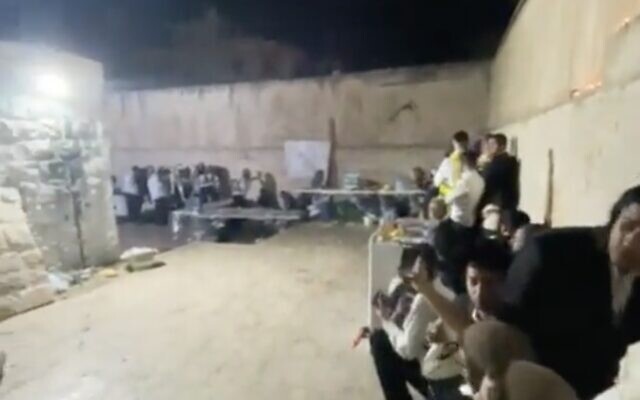 Jewish worshipers are seen at Joseph's Tomb in the northern West Bank city of Nablus on June 30, 2022, amid clashes between Palestinians and the Israel Defense Forces. (Screen capture: Twitter)	“IDF soldiers returned fire toward the source of the shooting,” a statement from the military said.	Among the injured Israelis was Col. Roy Zweig, who heads the Samaria Regional Brigade in the northern West Bank. The military said he was taken to a hospital to be treated for a likely shrapnel wound.	The other two Israelis who were hurt are civilians.	The Israel Defense Forces said troops evacuated all the worshipers from Nablus.	In videos shared on social media, gunshots could be heard as worshipers huddled in the courtyard of the shrine.  MORE - https://www.timesofisrael.com/3-israelis-including-idf-commander-lightly-wounded-in-clashes-at-josephs-tomb/ Knesset disbands, sets elections for November 1; Lapid to become PM at midnightParliament formally disperses a year after inauguration of diverse coalition, sending Israel to its 5th national vote in less than 4 years; major transport and US visa laws ditchedBy Carrie Keller-Lynn Today, 11:57 am 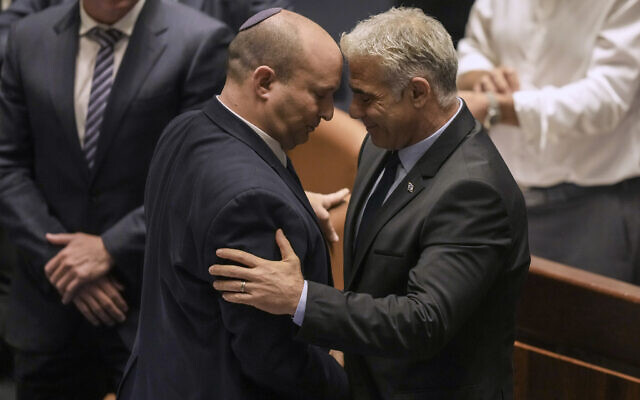 Outgoing Prime Minister Naftali Bennett, left, and incoming prime minister Yair Lapid embrace in the Knesset after the passage of a bill to dissolve the parliament and hold new elections, June 30, 2022 (AP Photo/Ariel Schalit)	Israel’s Knesset voted to disband itself Thursday morning, a little over 14 months after it convened and a year after the government was sworn in, sending the country reeling toward its fifth election since 2019, set for November 1.	Parliament voted to disperse 92–0.	Foreign Minister and Alternate Prime Minister Yair Lapid will formally succeed Prime Minister Naftali Bennett as premier at midnight between Thursday and Friday. He will hold the post through the elections and until a new coalition is formed.	After the vote, Bennett and Lapid embraced and switched places, so that Lapid could sit in the premier’s seat. A low-key formal handover ceremony from Bennett to Lapid was set for Thursday afternoon.	Bennett will take the title of alternate prime minister and Lapid will retain the post of foreign minister. The rest of the government’s ministers will stay in place, and lawmakers will largely shift from legislating to campaigning.	Israel’s often unreliable opinion polls suggest another close election battle between parties supporting and opposing former prime minister Benjamin Netanyahu. But whereas Netanyahu and his allies (Likud, Religious Zionism, Shas and United Torah Judaism) won 52 seats in the March 2021 elections that led to the Bennett-Lapid coalition, the polls have shown the Netanyahu-led bloc now rising to 58-60 seats in the 120-member house, on the cusp of a majority.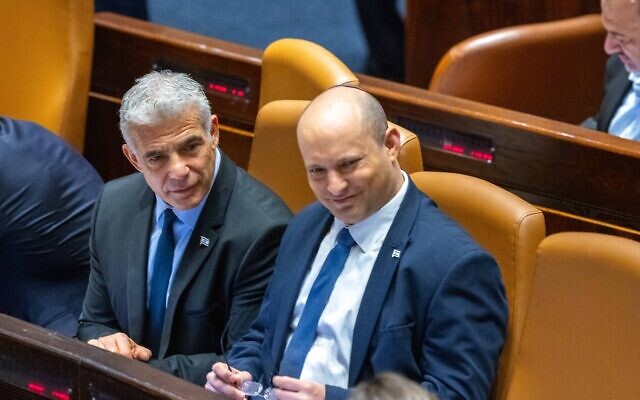 Foreign Minister Yair Lapid (left), the incoming interim prime minister, and outgoing premier Naftali Bennett (right) sit in the Knesset during voting to dissolve parliament for new elections, on June 30, 2022. (Olivier Fitoussi/Flash90)	Furthermore, current political alliances may shift, and several parties are polling close to the 3.25% threshold for Knesset representation.	In a fiery address before the dispersal vote, Netanyahu predicted that he and his allies would return to power, “retore national pride” and “get Israel back on track to success,” after what he called the “failed experiment” of the Bennett-led government. Neither Bennett nor Lapid spoke at the Thursday Knesset session.	Lapid, who has four months until election day to battle Netanyahu and establish his own permanent prime ministerial credentials, will have the advantage of being the incumbent prime minister. In that role, he will host President Joe Biden next month, amid hints from American and Israeli leaders of imminent progress to boost Israel’s relations with key regional players.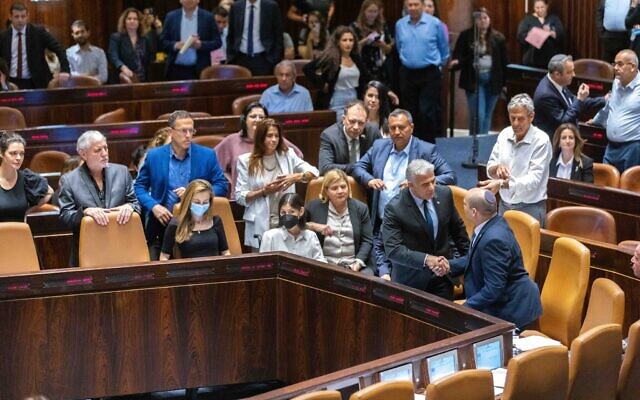 Foreign Minister Yair Lapid (left), the incoming interim prime minister, and outgoing premier Naftali Bennett (right) in the Knesset, following a vote to dissolve parliament for new elections, on June 30, 2022. (Olivier Fitoussi/Flash90)	On Wednesday evening, Bennett announced his intention to take a break from politics, saying that he would not run in the upcoming elections and handing over the leadership of his Yamina party to longtime ally Ayelet Shaked. But until a new government is formed, he pledged in his role as alternate prime minister to offer all assistance possible to Lapid, and he will continue to oversee Israel’s Iran policy.	As some lawmakers hugged and smiled following the drawn-out process to reach the decisive vote on Thursday morning, Knesset Speaker Mickey Levy had to tell celebrants to keep it in line, saying “this isn’t a wedding” and asking people to stay in their seats.	Although lawmakers overwhelmingly supported preliminary legislation to disperse the Knesset a week ago, the full formal legislative process was delayed by haggling between coalition and opposition parties over issues including the upcoming election date and several major pending pieces of legislation.	While the coalition won its preferred election date, it failed to arrive at compromises necessary to pass key laws. One law that failed to win approval before the Knesset dispersed, the so-called Metro Law, would have enabled progress on an ambitious, Tel Aviv-centered metro project. Another piece of legislation on which coalition and opposition could not agree would have advanced Israel on the path toward obtaining visa-free travel to the United States.	Angry over the failure to pass the Metro Law, Transportation Minister Merav Michaeli’s key project, the Labor Party sat out the dispersal vote. The laws relating to the US Visa Waiver Program failed, meanwhile, despite a direct appeal from the US ambassador to Israel, Thomas Nides, to legislators to put Israel’s citizens first by voting it through. MORE - https://www.timesofisrael.com/knesset-disbands-sets-elections-for-november-1-lapid-to-become-pm-at-midnight/ Lapid at PM handover ceremony with Bennett: ‘The job is bigger than all of us’Israel’s 14th premier visits Yad Vashem, vows Israel will always defend itself, hours after Knesset disbands and votes to hold Nov. 1 elections; President Herzog congratulates himBy Carrie Keller-Lynn and TOI staff Today, 3:25 pmUpdated at 4:40 pm 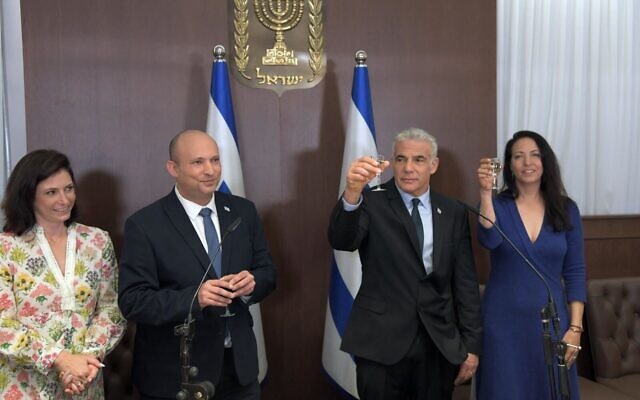 Outgoing Prime Minister Naftali Bennett (L) and his replacement, incoming premier Yair Lapid, along with their spouses, during a handover ceremony at the Prime Minister's Office in Jerusalem. (Haim Zach/GPO)	Outgoing Prime Minister Naftali Bennett held a transition of power ceremony and handover briefing for incoming prime minister Yair Lapid on Thursday, hours after the Knesset voted to disband and hold elections in November.	Lapid will take over the premiership at midnight. He will also continue in his current role of foreign minister.	“This special role, and this country, don’t belong to just one person but to all of the people of Israel,” said Bennett.	“I’m passing on to you the sacred baton, and responsibility for the State of Israel. I hope you protect it and that God will protect you.”	Lapid told Bennett that their brief ceremony was not a “goodbye party,” since “we’re not parting from you.”	“I’ve worked under prime ministers, I know prime ministers. You are a good person and excellent prime minister, and you are a good friend,” Lapid said to Bennett. MORE -  https://www.timesofisrael.com/lapid-at-pm-handover-ceremony-with-bennett-the-job-is-bigger-than-all-of-us/ [This is interesting. Bennett actually is giving up and appropriately transitioning but there was tremendous expectation when Bibi had a “co-premiership” that he would never let it go. In fact he ended up allowing a disbandment of the Knesset and another vote. – rdb]Edelstein, who said Netanyahu can’t win, abandons Likud leadership challengeFacing a ‘critical election for the State of Israel, I cannot drag Likud into an internal fight,’ says senior party MK following Knesset dispersalBy TOI staff Today, 9:41 pm 	Likud MK Yuli Edelstein has walked back an earlier promise to run against Likud chairman Benjamin Netanyahu for the leadership of the party.	“Wherever I went, I have always put the Likud movement first,” Edelstein said in a statement on Thursday. “Now, when we face a critical election for the State of Israel, I cannot drag Likud into an internal fight, and I have therefore decided to retract my candidacy for the party chairmanship in the upcoming election.”
	Edelstein, a former health minister and former Knesset speaker, said that his decision — hours after the Knesset officially dispersed ahead of the next election — “stems from a will to unite and win. In this election, we will make a change and act differently,” he added. “Together with Likud chairman Benjamin Netanyahu, I will lead to the national camp’s victory in the elections and to the formation of a full right-wing government.”
	Just a month ago, as the cracks in the outgoing government were deepening, Edelstein explicitly called to hold a leadership challenge to Netanyahu if the opposition leader failed to form a government in the current Knesset.
	Despite efforts to attract defectors from the right-wing parties in the coalition, Likud could not muster a new government and was forced to support the vote for a new election, now slated for November 1.
	“If Netanyahu knows how to assemble a government in the current Knesset, I definitely won’t stand in his way because I said the State of Israel doesn’t need elections. If not, then hold a competition for leadership of the party,” Edelstein told Channel 12 news in late May. “I usually don’t get into fights that I don’t think I can win.”
	Edelstein first declared his intention to challenge Netanyahu in a future primary last year, citing the former prime minister’s inability to assemble a right-wing government in the past four elections.
	The Likud party was, for a long time, firmly behind Netanyahu, but that control frayed amid a series of grueling elections and political instability between 2019 and 2021, with Netanyahu facing fraud charges during the same period. Netanyahu then lost power to Bennett’s coalition last year.  MORE - https://www.timesofisrael.com/edelstein-steps-back-from-vow-to-challenge-netanyahu-for-likud-leadership/ Gantz orders probe after TV reports hint IDF behind Iran steel plant cyberattackDefense minister says recent leaks violate Israel’s ‘ambiguity policy’; reports say dramatic video of factory fire shown to military chief during visit to intelligence unitBy Emanuel Fabian Today, 11:50 pm 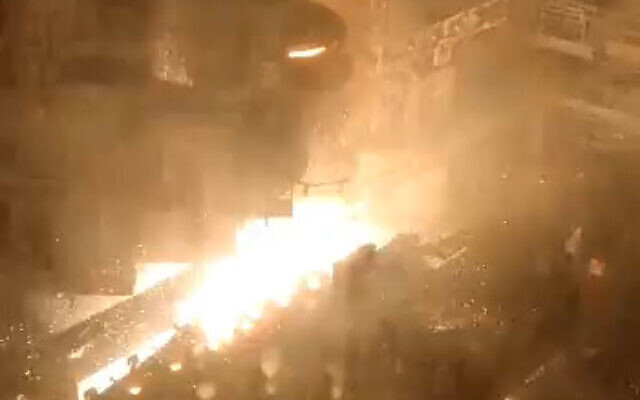 Iran’s Khuzestan Steel Co. factory floor after heavy machinery malfunctions and causes a fire, following an apparent cyberattack, June 27, 2022. (Screenshot: Twitter)	Defense Minister Benny Gantz on Thursday ordered his ministry’s security department to conduct an investigation into recent media leaks that harmed Israel’s “ambiguity policy,” shortly after Hebrew-language television strongly hinted that a Military Intelligence unit was responsible for a cyberattack in Iran.		Channel 12 news, Channel 13 news, and the Kan public broadcaster reported that Israel Defense Forces chief of staff Aviv Kohavi recently visited the 8200 intelligence unit’s headquarters and was presented with a video from the aftermath of Monday’s cyberattack that forced the Iranian state-owned Khuzestan Steel Co. to halt production.	The dramatic video, aired on the networks, showed a large fire burning in the factory, with people shouting for help.During his visit to 8200, Kohavi “likely” thanked the unit for “a series of incidents” attributed to Israel, Channel 12’s military correspondent Nir Dvori said.	In a tweet after the reported cyberattack, Channel 13’s Or Heller said that “there were a lot of red eyes” at 8200 headquarters.	Israel generally maintains a policy of ambiguity regarding its operations against Iran.صحنه‌ی از کنترل خارج شدن دیگ مذاب فولاد خوزستان
توضیحات(از کارکنان فداکار):
دستگاه‌ ها از کنترل خارج می‌شوند و ریموت کنترل از کار می‌افتد چند نفر از نیروهای شجاع و زبده‌‌ با ماندن در سایت اصلی(پایین) سراغ کنترل فرمان دستی می‌روند و بعد از نزدیک به ۴دقیقه کنترل فرمان دستی رو pic.twitter.com/bI5kVvxDBN— Saviour (@2142_dk) June 29, 2022	Slightly breaking from tradition, now-former prime minister Naftali Bennett repeatedly spoke of what he called the “octopus doctrine” of striking Iran directly rather than its “tentacles,” amid numerous reports of assassinations of senior Iranian officials in Iran. Bennett, however, did not directly confirm any specific incident. 	Gantz ordered the Director of Security of the Defense Establishment, an internal Defense Ministry investigatory unit known in Hebrew as Malmab, to probe “recent leaks from closed discussions… as well as leaks from operational events, in a manner that violates the ambiguity policy of Israel,” his office said in a statement.	The investigation also comes in the wake of a report that senior intelligence officers were at odds with Kohavi and the Mossad spy agency over their stance on the Iran nuclear deal. Gantz responded to that report too, saying discourse relating to the nuclear deal must be kept behind closed doors. MORE -  https://www.timesofisrael.com/gantz-orders-probe-after-tv-reports-hint-idf-behind-iran-steel-plant-cyberattack/ Health Ministry panel unanimously backs COVID vaccines for children over 6 monthsRecommendation now moves to ministry director for final decision; majority of panel members suggest recommending shot for high-risk children while allowing access for allBy Amy Spiro Today, 7:21 pm 	The Health Ministry’s advisory panel on infectious diseases voted unanimously on Thursday to recommend approving the COVID-19 vaccine for children between the ages of six months and five years.	The decision will now move to Health Ministry Director-General Nachman Ash for final approval before the shots can be rolled out to that age group.	The Health Ministry noted, however, that members of the panel differed on whether the shot should be recommended or simply allowed in young children, and whether to vaccinate those who have recovered from COVD in the past.	In an effort at full transparency on the sensitive topic, the ministry provided the breakdown of recommendations by the panel members.	According to the ministry, 58 percent voted to recommend vaccines for high-risk children and to allow them for children without risk factors, while 13% voted to recommend vaccinating all children, 13% voted simply to allow the vaccine for all those over six months, and 16% suggested restricting the vaccine to just high-risk young children.Separately, 87% of those on the panel said there should be no difference in recommendations for those who have previously tested positive for COVID, while 13% said children who already contracted the virus should not be vaccinated.  MORE -  https://www.timesofisrael.com/health-ministry-panel-unanimously-backs-covid-vaccines-for-children-over-6-months/   [REPREHENSIBLE – rdb]Pediatric COVID vaccine only 51% effective in Omicron, study findsClalit Health Services study includes data from 94,728 vaccinated 5-11-year-old children, compared to 94,728 unvaccinated children of the same age group; results also show rate of symptomatic infection was 48% lower among vaccinatedAdir Yanko | Published: 06.30.22, 14:38 	Pediatric coronavirus vaccine is only 51% effective in Omicron among 5-11-year-old children, a new study by Clalit Research Institute claims.	The country's largest healthcare provider finding contradicts Pfizer's estimations from October 2021, claiming the efficacy of vaccines was close to 91%.	The research included data from 94,728 vaccinated 5-11-year-old children, compared to 94,728 unvaccinated children from the same age group.	The study was conducted from November 23, 2021, to January 7, 2022, when the Omicron variant was prevalent in Israel. Researchers from Harvard University, the University of Padua, Italy, and the University of London took part in the study.	The results showed that the morbidity rate among vaccinated children was 51% lower compared to unvaccinated children, and the rate of symptomatic infection was 48% lower.	"The protection provided by the vaccine was not constant in all age groups in the study," the researchers said. "The data showed better protection was recorded in the younger age group (five to six years old) versus the older age group (10–11)."	Chief Innovation Officer at Clalit Health Services Prof. Ran Balicer said that previous studies showed high efficacy for the first doses of the vaccine against symptomatic infection of the Delta variant of COVID, among adolescents.  MORE -  https://www.ynetnews.com/health_science/article/bjbjjljc9 [ You might want to look at this from Israel – Breaking: The Israeli MOH is hiding a study it conducted, showing a 2-4 times higher rate of adverse events reports following Pfizer COVID vaccine in kids aged 5-11 vs ages 12-17    29 יוני 2022 | Yaffa Shir-Raz | English            | 5021 צפיות	The study, commissioned by the MOH, also indicates new adverse events not reported in Pfizer's leaflet, and that some adverse events last more than a year. Despite being aware of these findings, the MOH is hiding them from the public and has recently authorized the booster dose for ages 5-11 and is preparing to approve the vaccine for infants  MORE -  https://rtmag.co.il/english/the-israeli-moh-is-hiding-serious-findings-from-a-study-it-conducted-on-pfizer-covid-vaccine,-showing-a-2-4-times-higher-rate-of-adverse-events-in-children-aged-5-11-vs-ages-12-17           ]Apple onboards over 60 Palestinian engineers, looks to growThe tech giant hopes to “make meaningful change” while doing good business at the same timeBy ZACHY HENNESSEY Published: JUNE 30, 2022 11:57 Updated: JUNE 30, 2022 19:38 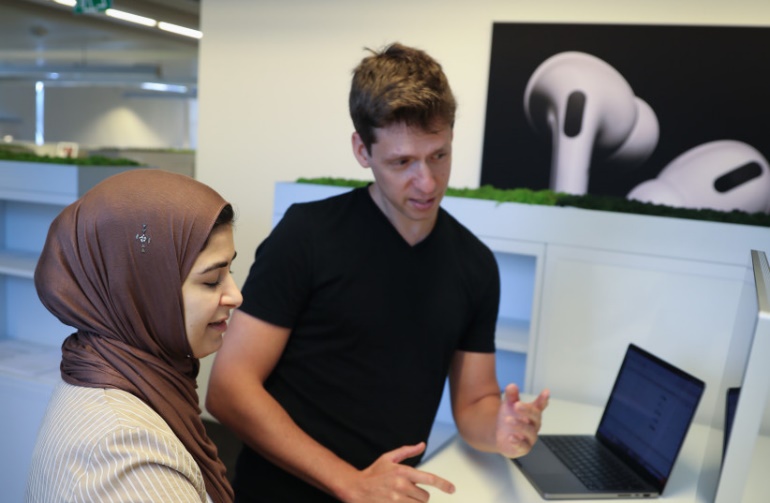 A Palestinian and Israeli engineer working together at Apple as part of the expansion of Apple’s R&D hub in the region(photo credit: APPLE)	Apple announced on Tuesday that it will be onboarding over 60 Palestinian engineers working in the new city of Rawabi in the Palestinian Authority, as it continues to expand its engineering R&D hub in the Middle East region to support the development of core technologies.	The engineers will join the ranks of Apple’s 2000-strong engineering team in Israel who are working to develop technology across its products, including key innovations on silicon, such as the M1 family of chips.	“At Apple, we are committed to inclusion and diversity across our global workforce,” said Johny Srouji, senior vice president of hardware technologies at Apple. “By creating more opportunities for Palestinian engineers, we saw a way to help address an important regional matter while advancing Apple’s core values. We know that to sustain meaningful change, it must be good for business as well. Finding talent in the Palestinian Authority expands the pool of qualified engineers, which helps us meet the needs of our growing business.”	“These talented individuals in Rawabi are working on a range of critical projects, and share the same passion and commitment to excellence that we see in our team across the world,” said Srouji. “We are going to continue to invest as our engineering hub in the region grows.”Initiative in cooperation with Rawabi	Srouji recently had the honor of meeting with President Isaac Herzog and updating him on Apple’s work with ASAL in Rawabi. Herzog offered his support for the initiative.  MORE - https://www.jpost.com/business-and-innovation/all-news/article-710800  [This is a boon for the “PA” because good jobs for those folks is very hard to find. – rdb]NATO vows to guard ‘every inch of territory’ as Russia fumes‘We live in a more dangerous world,’ says Jens Stoltenberg, wrapping up summit in the shadow of the invasion of UkraineBy Jill Lawless, Joseph Wilson and Sylvie Corbet Today, 6:53 pm 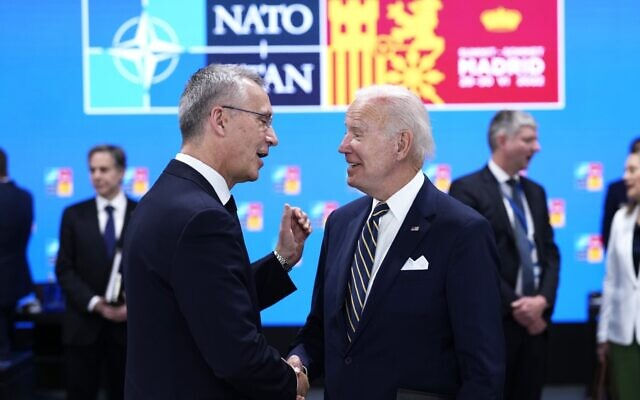 NATO Secretary General Jens Stoltenberg, left, speaks with US President Joe Biden during a round table meeting at a NATO summit in Madrid, Spain on June 30, 2022. (AP Photo/Bernat Armangue)	MADRID (AP) — An unstable world could get even more dangerous if NATO does not remain strong and united, the head of the alliance said Thursday at the end of a summit where Western leaders labeled Russia “a direct threat” to the security of their nations.	During their three-day meeting in Madrid, NATO members confronted a geopolitical landscape marked by big-power competition and myriad threats, from cyberattacks to climate change. The leaders cast their sights around the world — drawing a rebuke after accusing China of posing “serious challenges ” to global stability. But Russia’s invasion of Ukraine dominated the summit.
	“We live in a more dangerous world and we live in a more unpredictable world, and we live in a world where we have a hot war going on in Europe,” NATO Secretary-General Jens Stoltenberg said. “At the same time, we also know that this can get worse.”
	That is why the Western military alliance has a “core responsibility” to keep the war in Ukraine from spilling into other countries while making clear to Moscow that it would “protect every inch of NATO territory,” Stoltenberg said. By broadening the front to include now Russia with perceived hostile borders in Norway and Finland you are running a major risk of setting off a worldwide war. This is so mismanaged that it is stupid. – rdb]
	That territory is set to grow. At the summit, NATO leaders formally invited Finland and Sweden to join the alliance, after striking an agreement to end opposition from Turkey. However, Turkish President Recep Tayyip Erdogan said he could still block the Nordic countries’ membership if the Nordic pair do not keep their promises.
	If the accession is approved by all 30 member nations, it will give NATO a new 800-mile (1,300-kilometer) border with Russia.
	Russian President Vladimir Putin warned he would respond in kind if Sweden or Finland agreed to host NATO troops and military infrastructure. He said Russia would have to “create the same threats for the territory from which threats against us are created.”
	Estonian Prime Minister Kaja Kallas said Putin’s threats were “nothing new.”  MORE - https://www.timesofisrael.com/nato-vows-to-guard-every-inch-of-territory-as-russia-fumes/ G7 summit showed club’s impotence – Politico In Germany, seven rich countries offered underwhelming solutions to problems of the world they don’t represent, the outlet argued  30 Jun, 2022 14:02	This year’s G7 leaders' summit in Germany was described as a great disappointment by Politico, which compared the meeting's results to Swiss cheese due to “gaping holes”. Even the first spouses mostly ignored it, showing the irrelevance of the meeting, it argued.	The US-based German-owned news outlet blasted German Chancellor Olaf Scholz and his guests from Canada, France, Italy, Japan, the UK, and the US for being out of touch and lacking long-term perspective.	“In a world of interlocking crises, a few rich democracies cannot on their own provide the solutions the world needs anymore,” it said, arguing that G20 was a more suitable forum for tackling global challenges.	But, unlike G20, this smaller club does not include “autocrats,” so the three-day gathering in the Bavarian Alps serves as a refuge for politicians tired of domestic problems. Of the seven, only Italian Prime Minister Mario Draghi arrived with a net positive approval rating, the outlet noted. 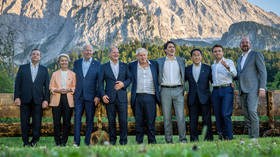 © Michael Kappeler / picture alliance via Getty Images 	The G7 offered solutions that were underwhelming and often self-contradictory, Politico said. The leaders “did not agree to plans that might fundamentally alter the course of Russia’s war in Ukraine, limit runaway global inflation or avert a looming famine.”	One of the most radical ideas was to deny Russia oil revenue  by introducing a price cap. The suggested price-fixing scheme flew in the face of G7 criticism of China for alleged “non-market policies,” the outlet said.	Meanwhile the global food market, the G7 declared, should remain free from interference, even as surging prices put millions in poor countries at risk of starvation. 	Western powers have previously accused Russia of preventing the export of Ukrainian grain – a charge that Moscow has denied – but would not risk escalation by sending their warships as escorts for freight vessels. Politico compared the reaction to what happened in the late 1980s, during the Iran-Iraq war.  MORE -  https://www.rt.com/news/558150-g7-summit-flop-politico/ Iran executes a gay man under label of sodomy, says expertAccording to experts, Iran’s regime frequently uses the charge of sodomy to impose the death penalty on gays and lesbians.By BENJAMIN WEINTHAL   Published: JUNE 30, 2022 16:20 Updated: JUNE 30, 2022 17:33 	Iran executed ten people on Wednesday, including a gay man, in Karaj, the capital of the Alborz Province, just outside of Tehran.	News organization Human Rights Activists News Agency (HRANA) reported on Thursday about the latest wave of executions in the Islamic Republic.	According to HRANA, the identities of two of the executed people, Iman Safari Rad and Mehdi Khalgoldi, have been verified by HRANA. Iman Safavi Rad had previously been sentenced to death on charges of "sodomy by rape" and Mehdi Khalgoldi on charges of "rape.”	According to experts, Iran’s regime frequently uses the charge of sodomy to impose the death penalty on gays and lesbians.	Speaking from Germany, Dr. Kazem Moussavi, an Iranian dissident who writes about the clerical regime’s human rights violations, told The Jerusalem Post that the mullah regime labels same-sex relations as sodomy and he believes Iman Safavi Rad was gay.  	Moussavi tweeted on Thursday about the executions in Karaj and elsewhere in Iran and urged that the “German federal government must absolutely resist the execution machinery of the mullahs.” MORE -  https://www.jpost.com/middle-east/iran-news/article-710848 US test of new hypersonic missile fails amid China, Russia pressureWith Russia, China and North Korea developing their own hypersonic missile capabilities, with some being able to carry nuclear warheads, the Pentagon is feeling the pressure.By ROMAN MEITAV Published: JUNE 30, 2022 20:10 	A flight test of a new US hypersonic missile system in Hawaii, named "Conventional Prompt Strike," failed, most likely due to a problem that took place after ignition, the US Department of Defense said in a statement.	“An anomaly occurred following ignition of the test asset,” Pentagon spokesman Navy Lieutenant Commander Tim Gorman said. “the Department remains confident that it is on track to field offensive and defensive hypersonic capabilities on target dates beginning in the early 2020s.”	“Program officials have initiated a review to determine the cause to inform future tests,” he said. “While the Department was unable to collect data on the entirety of the planned flight profile, the information gathered from this event will provide vital insights.”“While the Department was unable to collect data on the entirety of the planned flight profile, the information gathered from this event will provide vital insights.”Pentagon spokesman Navy Lieutenant Commander Tim Gorman	The recent failure marks the second unsuccessful test flight of the prototype weapon, in October 2022, a booster malfunction, which prevented the missile from leaving the launch pad, rendered the weapon system's first test flight a failure as well.	The Conventional Prompt Strike weapon system is expected to be installed on Zumwalt destroyers and Virginia-class submarines.	With Russia, China and North Korea developing their own hypersonic missile capabilities, with some being able to carry nuclear warheads, the Pentagon is feeling pressure to deploy the newly developed weapon system as soon as possible.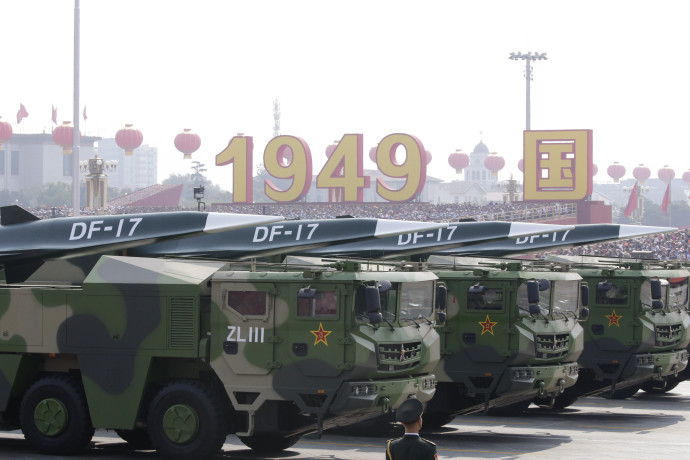 ChinaThe Chinese military believes hypersonic weapons will change the nature of the battle and is investing heavily to advance their capabilities.	"China tested a nuclear-capable hypersonic missile in August that circled the globe before speeding towards its target, demonstrating an advanced space capability that caught US intelligence by surprise,” according to the Financial Times.	China has been working on these missiles for decades, according to the US Defense Intelligence Agency’s 2019 China Military Power Report, the Chinese People’s Liberation Army (PLA) “is developing a range of technologies to counter US and other countries’ ballistic missile defense systems, including maneuverable reentry vehicles (MARVs), MIRVs [multiple independently targetable reentry vehicles], decoys, chaff, jamming, thermal shielding, and hypersonic glide vehicles.” 	On 1 October 2019, the 70th anniversary of the establishment of the People’s Republic of China, in a parade that reviewed the PLA’s troops and weapon systems, the PLA revealed a new hypersonic missile, the Dong Feng (DF) 17.	A PRC blog devoted to military affairs described the DF-17 as a “combat-ready hypersonic weapon.”	China is investing heavily in heat-seeking hypersonic weapons, claiming that they "will be able to hit a moving car at five times the speed of sound," with a new system that is set to deploy by 2025, according to scientists involved in the project.The research team, led by Yang Xiaogang from the PLA Rocket Force University of Engineering in Xian, said “important progress” had been made towards solving the main problem of how to pinpoint a moving target at extreme speeds. MORE - https://www.jpost.com/international/article-710889 Supreme Court Nixes Religious Challenge to New York Vaccine MandateThursday, 30 June 2022 12:10 PM EDT 	The U.S. Supreme Court on Thursday declined to hear a challenge to New York's mandate that healthcare sector workers be vaccinated against COVID-19 brought by a group of doctors, nurses and others who objected on religious grounds.	Turning away an appeal by 16 healthcare workers, the justices left in place a lower court ruling that rejected their claim that the mandate violates the U.S. Constitution's First Amendment prohibition against religious discrimination by the government. Most of the workers either resigned from their jobs, lost hospital admitting privileges or were fired for refusing the vaccine.	Conservative Justices Clarence Thomas, Samuel Alito, and Neil Gorsuch dissented from the decision to deny the appeal.	The Supreme Court previously rejected other challenges to vaccine mandates including one focusing upon Maine's lack of a religious exemption for healthcare workers.
	New York's Department of Health last Aug. 26 ordered healthcare professionals who come in contact with patients or other employees to be vaccinated against COVID-19 as a safety measure during a pandemic that has killed more than a million Americans.
	The state allows a narrow medical exemption for the small number of people with a serious allergic reaction to the COVID-19 vaccines.
	The state has said that under the policy employers can consider religious accommodation requests and employees can be reassigned to jobs such as remote work. Healthcare workers in the state have also been subject to similar vaccine mandates measles and rubella, which also have no religious exemptions.
	The dispute began when a group of doctors, nurses, therapists and other healthcare workers - mostly Catholics - sued in federal court under pseudonyms. Among the plaintiffs, three doctors lost admitting privileges, seven providers were fired or resigned, five chose to be vaccinated "under protest" and one eventually received a medical exemption.
	Overall, nearly 37,000 New York healthcare workers either resigned, retired or were fired or furloughed for being unvaccinated, according to state data.
	The plaintiffs have said they object to any COVID-19 vaccine whose testing or development relied on cell lines from aborted fetuses.  MORE - https://www.newsmax.com/us/supreme-court-religious-challenge-new-york-vaccine-mandate/2022/06/30/id/1076796/  [That is way too bad. To not hear a case like this is a very bad precedent. - rdbCommentary:The Cry-Baby Leftist MindVictor Davis Hanson Posted: Jun 30, 2022 12:01 AM
	Modern progressives assume moral and intellectual authority.
	Consequently, their supposedly superior ends naturally justify almost any means necessary to achieve them.
	Among the elite, the Democrats' "blue-wall" states were once considered a testament to the wisdom of the Electoral College. When that wall crumbled in 2016 to Donald Trump, the Electoral College suddenly was blasted as a relic of our anti-democratic founders.
	The nine-person Supreme Court was once beloved. On issues like abortion, school prayer, same-sex marriage, pornography, and Miranda rights, the Left cheered the Court as it made the law and ignored legislatures and presidents.
	Republican Court picks - Harry Blackmun, William Brennan, Anthony Kennedy, Sandra Day O'Connor, Lewis Powell, John Roberts, David Souter, John Paul Stevens, Potter Stewart, and Earl Warren - would often flip leftward. How could they not be swayed by the greater brilliance of their liberal colleagues?
	From affirmative action to Roe v. Wade to Obamacare, apostate Republican justices for a half-century greenlighted legislating from the bench.
	In response, was there any serious right-wing talk of packing the court with six additional justices to slow down its overreaching left-wing majority - or of a mob massing at the home of a left-wing justice? Certainly not.
	But now?
	Suddenly a narrow constructionist majority has returned matters of abortion to the states. And the once-beloved Court is being slandered by leftist insurrectionists as illegitimate.
	Every sort of once unthinkable attack on the courts is now permissible.
	Confidential draft opinions are leaked illegally. A senior senator threatens justices by name at the doors of the Court. The homes of justices are surrounded by heckling protestors. And the very life of a justice is threatened by a would-be assassin close to his home.
	Consider also the Senate filibuster. Former President Barack Obama not long ago ranted that it was racist and a 180-year-old relic.
	Obama's logic was infantile. When Democrats were in the Senate minority, he was giddy that the filibuster could slow down the Republican majority. Indeed, while a senator, Obama himself filibustered the nomination of Supreme Court Justice Samuel Alito.
	When Democrats were in the majority, however, a pouting Obama blasted the filibuster as a racist, Jim-Crow roadblock.
	Can the January 6 committee issue some universal declaration that defeated candidates should not question the integrity of an election, much less call for it to be ignored?
	Apparently not. In 2016, a defeated Hillary Clinton claimed the winner, Trump, was illegitimate - this from the architect of the entire Russian collusion hoax.
	Clinton then trumped her own inflammatory rhetoric by urging Joe Biden not to accept the 2020 tally of the balloting if he lost.
	Former President Jimmy Carter agreed that Hillary Clinton won the 2016 election and Trump was thus illegitimate.
	Hollywood actors appeared in commercials, insurrectionary style, urging Republican electors to renounce their constitutional duties and instead elect Clinton.
	On racial matters, the Left is most intellectually bankrupt.
	During the recent confirmation hearings of African American nominee to the Supreme Court, Ketanji Brown Jackson, the Left alleged that tough questioners were racists and sexists for "bullying" Jackson.
	Yet she got the kid-glove treatment compared to the character assassinations of past conservative nominees. Brett Kavanaugh was smeared as teen-aged rapist and targeted by former Democratic media heartthrob Michael Avenatti, now an imprisoned felon.
	Currently, loud mobs of affluent, young white women have been circling the home of African American Justice Clarence Thomas - just one of five court justices who voted to let the states decide the status of abortion.
	Thomas did not write the majority opinion that overturned Roe v. Wade, but then again, leftists have a toxic fixation with Blacks who do not appreciate their condescension.
	In the left-wing mind, the buffoonish Capitol riot on January 6 was an "insurrection."
	Yet the much larger May 31, 2020, riot that sought to storm the White House grounds and sent the president into a bunker was the sort of mob violence that "was not going to stop" in the words of now Vice President Kamala Harris.
	The recent pro-abortion mob assault on the Arizona state senate, the Left insists, was an apparent cry of the heart.
	What would the Left do if after 2022 midterms a Republican-majority Congress emulated its own infantile tantrums?
	Imagine new House Speaker Kevin McCarthy, R-Calif., tearing up a President Joe Biden State of Union address on live television.
	How about the House impeaching Biden twice, even as a private citizen in 2025?
	Envision a 22-month, $40-million investigation of the entire Biden quid pro quo, corrupt family syndicate?
	What if McCarthy booted left-wing congressional representatives from key select committees?
	And what if conservatives showed up screaming at the gates of one of Obama's three mansions?
	How odd that leftists are destroying the very customs and traditions whose loss will come back to haunt them when the Democrats lose the Congress in November.
	Cry-baby tantrums won't win over the public. These nonstop puerile meltdowns have turned off most Americans who tire of whiny narcissistic hypocrites. https://townhall.com/columnists/victordavishanson/2022/06/30/the-crybaby-leftist-mind-n2609558 
EU Signs Deal with Egypt and Israel to Boost Gas Exports to Europe
by Soeren Kern June 30, 2022 at 5:00 am
	The European Union has signed a memorandum of understanding with Israel and Egypt that paves the way for potentially significant quantities of Israeli natural gas to be shipped to Europe.
	The trilateral agreement, signed on June 15 in Cairo at a meeting of the East Mediterranean Gas Forum (EMGF), an intergovernmental organization, calls for Israeli gas to be sent to liquefied natural gas (LNG) facilities in Egypt. From there, the gas in liquid form will be transported across the Mediterranean Sea on LNG vessels to markets in Europe.
	Initially, the volumes of Israeli gas sent to Europe will be relatively low due to a combination of factors, including infrastructure limitations, the high costs of producing and shipping LNG, and the politics of climate change and clean energy. Over time, however, the agreement could spur new investment in gas exploration and infrastructure in Cyprus, Egypt, Greece and Israel and potentially transform the Eastern Mediterranean into an energy powerhouse.
	European Commission President Ursula von der Leyen described the agreement as "a big step forward in the energy supply to Europe" and "the first step leading to a Mediterranean-wide agreement."
Non-Russian Energy
	The EU has been scrambling to reduce its dependence on gas from Russia since February 2022, when Russian President Vladimir Putin invaded Ukraine. In 2021, Russia supplied the EU with around 155 billion cubic meters (bcm), or 45% of the bloc's total gas imports, according to the International Energy Agency.
	On March 8, the European Commission, the EU's administrative arm, unveiled an ambitious proposal to reduce imports of Russian gas by two-thirds before the end of 2022, and to make the EU independent from Russian fossil fuels by 2030. It called for increasing LNG imports from non-Russian sources by 50 billion cubic meters (bcm) in 2022.
	Since then, non-Russian gas producers — including Algeria, Angola, Congo, Nigeria, Qatar, and the United States — have agreed to supply the EU with gas to reduce the bloc's dependence on Russia.
	The amount of natural gas that Israel can deliver immediately is relatively small: over the short term, it could supply Europe with around 10 bcm per year (approximately 2.5% of the EU's total gas consumption of 350 bcm per year).
	Based on the new agreement with Egypt and Israel, the European Union expects to import 7 bcm of LNG from Egypt in 2022, 2 bcm more than originally planned, according to an EU spokesman quoted by the Financial Times. The EU could import up to 10 bcm of LNG from Egypt in 2023.
	Most of the LNG exported to Europe by Egypt originates in Israel, which has increased gas production but does not have large-scale export facilities of its own. Israel delivers 5 bcm of gas annually to Egypt by means of the Eastern Mediterranean Gas Pipeline (EMG), which runs from Ashkelon in southern Israel to Arish in the northern Sinai Peninsula. The pipeline has a maximum capacity of 7 bcm per year.
	In February 2022, Israel began shipping an additional 2.5-3 bcm to Egypt by means of the Jordanian section of the Arab Gas Pipeline (AGP), which runs from Aqaba to Arish.
	Israel and Egypt are discussing the construction of additional pipelines that would more than double Israel gas exports to Egypt. The two countries recently agreed to build a second undersea pipeline that would transport 10 bcm of gas annually from Israel's offshore Leviathan field directly to LNG facilities in northern Egypt.
	Israel is also considering building a new onshore pipeline that would connect the Israeli and Egyptian natural gas grids. The pipeline would allow Israel to increase supplies to Egypt by an additional 3-5 bcm per year.
	The existing and future pipelines could result in Israel and Egypt shipping approximately 30 bcm of LNG annually to the EU in coming years. This would amount to 8.5% of the EU's total gas consumption and roughly 20% of the amount previously supplied by Russia.
	In an interview with Bloomberg, Jonathan Miller, the special envoy for energy at Israel's Ministry of Foreign Affairs, said:
	"Israel is willing to do as much as possible in supporting the European energy challenges. The big question is how does this gas get to Europe, and this remains one of the challenges. In the short term, these are not big figures because we have to rely on existing infrastructure, but I think it's an important time for Europe, Israel, Egypt and partners to look to mid-term and long-term solutions on how we get to the European market."
LNG Alternatives
	Most energy analysts agree that LNG imports are only a temporary solution for Europe's gas needs. Over the long term, undersea pipelines between Israel and Europe could offer a less expensive and more stable source of gas compared to LNG. Two gas pipeline alternatives are currently under discussion.
	One option is the construction of a $1.5 billion, 500-kilometer (300-mile) pipeline between Israel's largest offshore natural gas field, Leviathan, and Turkey, from where Israeli gas would be forwarded to southern Europe through existing pipeline infrastructure. This option, involving up to 15 bcm annually, would leave Israel strategically dependent on Turkey, whose president, Recep Tayyip Erdoğan, has been hostile to the Jewish state.
	The Turkish government has always insisted that Israeli gas can only be sold to Europe through Turkey. In 2016, Turkish and Israeli officials tried to sign a deal to deliver gas, but Erdoğan's demand that Israel lift its blockade on the Hamas-run Gaza Strip made it impossible to reach an agreement. Israeli President Isaac Herzog recently visited Ankara for talks with Erdoğan to repair bilateral relations that have long been strained due, among other issues, to the Turkish leader's anti-Semitism, anti-Zionism and support for Palestinian terrorism.
	The second option involves the 2,000-kilometer (1,242-mile) Eastern Mediterranean (EastMed) pipeline, a $6 billion project aimed at shipping up to 20 bcm of gas annually natural gas from Israeli and Cypriot waters to Greece and Italy.
	The EastMed pipeline has been in the planning stages for more than a decade. The Israel-Greece-Cyprus project — joined by Bulgaria, Hungary, North Macedonia, Romania and Serbia — has long been seen as a way to diversify natural gas supplies to Europe.
	In January 2020, the leaders of Israel, Greece and Cyprus — with strong support from the Trump administration — signed the EastMed intergovernmental agreement, which aimed at reaching a final investment decision by 2022 and completing the pipeline by 2025. The EastMed project could eventually supply up to 10% of Europe's natural gas needs.
	In November 2021, the European Commission included the EastMed pipeline in its list of so-called Projects of Common Interest (PCI), priority cross-border energy projects aimed at integrating the EU's energy infrastructure.
	In January 2022, just before Russia invaded Ukraine, the Biden administration abruptly announced that it no longer supported EastMed because the pipeline was antithetical to its "climate goals." Some analysts said that Biden's decision effectively killed the project because without American political support, such a costly project would be difficult to finance.
	The war in Ukraine may lead to the revival of the EastMed project, regardless of opposition from the White House. Former Israeli Energy Minister Yuval Steinitz, a key proponent of EastMed, recently called on the Israeli government to "urgently promote" the building of the pipeline as quickly as possible.
	On May 23, at a conference — "Energy and the Eastern Mediterranean in 2022" — organized by the Jerusalem Center for Public Affairs, Steinitz said that EastMed is economically and technically feasible and "makes sense." Speaking at the same conference, Italian energy executive Fabrizio Mattana said that EastMed was the most secure option compared to other gas export solutions. He estimated that EastMed would take up to four years to complete after an investment decision is reached.
Boosting Production
	Whether investments in new infrastructure projects such as pipelines are made depend on several factors, including the amount of gas available for export, and future demand from the European Union.
	Israel's proven natural gas reserves are estimated to be 600 bcm, according to BP's Statistical Review of World Energy. Israel expects to find another 2.2 trillion cubic meters in its offshore fields, Steinitz told a World Energy Congress in Istanbul.
	Over the next few years, Israel is on track to double gas production to about 40 bcm from 20 bcm currently as it expands existing projects and brings new fields online, according to industry officials interviewed by the Reuters news agency.
	On May 8, the exploration company Energean reported that it had discovered 8 bcm in the Athena well off the coast of Israel, and that the area around the well could contain up to 58 bcm of gas.
	The European Union, as part of the memorandum of understanding, has pledged to encourage European energy companies to participate in projects to explore for new gas fields in the Eastern Mediterranean.
	In an interview with the Turkish state-run Anadolu news agency, Elai Rettig, professor of political studies at Bar-Ilan University in Israel, said that Europe's demand for energy could potentially become a windfall for the Eastern Mediterranean:
	"Europe needs as many alternative sources as possible. The more export deals that are made, the more infrastructure will be built, the bigger the chances are that new energy companies will come to look for more gas in the Eastern Mediterranean."
	Speaking to the Financial Times, Martijn Murphy, principal analyst for North Africa at Wood Mackenzie, the oil and gas consultancy, said that the deal could help foster further development of Israeli gas fields:
	"It will help Israel in terms of attracting international oil companies into the country who can be confident that there's going to be a market to sell the gas on."
	Israel's Energy Minister Karine Elharrar said the agreement with the EU could cement Israel's role on the global energy stage:
	"This is a tremendous moment in which little Israel is becoming a significant player in the global energy market. The memorandum of understanding will allow Israel to export Israeli natural gas to Europe for the first time, and it is even more impressive when one looks at the string of significant agreements we have signed in the past year, positioning Israel and the Israeli energy and water economy as a key player in the world."
	Israel correspondent for the Wall Street Journal, Dov Lieber, said that the EU deal would be beneficial to Israel and Egypt:
	"This isn't going to make up for the loss of Russian gas, not even close, but it's part of the EU's diversification efforts. They will get at least some of their gas from the Eastern Mediterranean rather than relying on one partner. But for Israel and Egypt, it's actually a major significance for both countries.
	"This is the first time Israel is exporting gas to Europe, obviously a major customer. Up until not too long ago, Israel itself was an importer of natural gas, and all the natural gas discoveries basically happened in the last decade or so. It's basically turned around its whole energy image of an importer to now an exporter on the world stage exporting to clients like the EU.
	"Egypt also has benefited from all these discoveries of natural gas in the Eastern Mediterranean. But because it has such a large population, it needs to reserve a lot of its own gas for its local market, but it has these liquification facilities that Israel doesn't have that allows it to be the exporter of the gas to Europe. So it will help Egypt become basically this regional hub for gas."
	The EU agreement states that natural gas will play a key role in the energy economy of EU countries only until 2030, at which point its consumption is to gradually decrease until 2050, when the bloc hopes to reach its zero-emissions target.
	The Wall Street Journal's Dov Lieber concluded that the EU's urgent need to find enough supplies to replace Russian gas is outweighing longer-term goals to slash emissions:
	"Exploration for natural gas in the Eastern Mediterranean only began producing results up to about two decades ago, and slowly the major discoveries have started to come through. But at the same time, these discoveries of natural gas in the Eastern Mediterranean really happened at a time when the world was looking to transition away from fossil fuels, transition away from natural gas and towards more greener options, to decarbonize.
	"The war in Ukraine has really changed the equation in a way, including for the EU, where they're willing to overlook, at least in the short term, the desire to go green as soon as possible. They're willing to build out the continued exploration, for example, and to build out infrastructure a little more in order to keep the gas flowing for now, but they haven't really invested too much in this industry because it looked like energy was going in a very different direction."Soeren Kern is a Senior Fellow at the New York-based Gatestone Institute. https://www.gatestoneinstitute.org/18663/eu-egypt-israel-gas-exports ARUTZ SHEVADemocrats and Republicans finally agree on something Polls finds supporters of both parties agree country is headed in the wrong direction, with blame placed squarely on President Biden. Dan Verbin   01.07.22 01:14	Democrats and Republicans have finally agreed on something: Namely, that the United States is not in good shape, and they blame President Joe Biden.	A new poll found that 85 percent of the country believes that it is headed in the wrong direction, including nearly 80 percent of Democrats.	The feeling of ongoing malaise is present in a large majority of both parties, according to a Wednesday Associated Press/NORC poll, with 92 percent of Republicans and 78 percent of Democrats believing the economy is on life support, compared to just 43 percent of Dems in March.
	With midterm elections looming, Biden’s approval rating is also on the outs. Only 40 percent of the public approve of Biden’s performance, with just 27 percent of independent voters giving him a positive report card.
	Even many Democrats are increasingly unsatisfied with Biden’s performance in the White House, with 27 percent disapproving of the president and only 72 percent giving him a thumb’s up.
	Biden’s low numbers are due to historically high food and energy costs, a four-decade high inflation rate, the war in Ukraine, and the after effects of the pandemic, the New York Post reported.
	Biden was also hammered on his policies on guns. Sixty-two percent of Americans disapprove of how he has governed on the issue, with 91 percent of Republicans, 71 percent of independents and 34 percent of Democrats expressing dissatisfaction. https://www.israelnationalnews.com/news/355817 06/30/2022 NEWS    -Don’t miss Shorashim Insights - linkhttps://madmimi.com/p/337f241?pact=169020-168396204-1683292940-862fc9e55b590e082f27eaa58aa153c8c5525fcf People of the Book -The Revolution of Ezra the Scribehttps://www.youtube.com/watch?v=RQou8NlkZgs Read the Prophets & PRAY WITHOUT CEASING!That is the only hope for this nation!Exodus 20:21And the people stood afar off; but Moses drew near unto the thick darkness where God was. 22And the LORD said unto Moses: Thus thou shalt say unto the children of Israel: Ye yourselves have seen that I have talked with you from heaven. 23Ye shall not make with Me - gods of silver, or gods of gold, ye shall not make unto you.Gantz says Iran and Hezbollah tried to hack UN peace force, steal deployment dataSpeaking at Cyber Week event, defense minister warns Tehran is a leader of cyberterrorism, using ‘terrorists with keyboards’ as proxiesBy Emanuel Fabian Today, 11:49 am 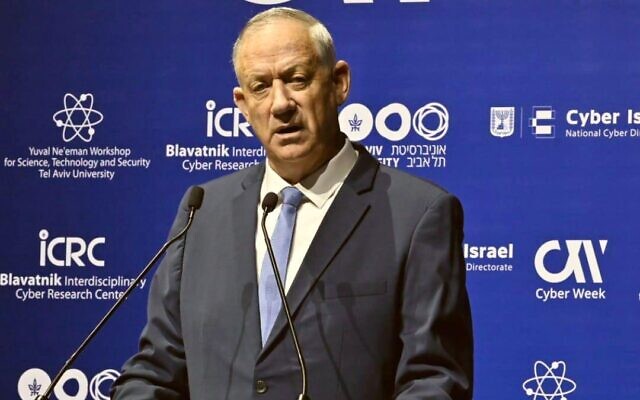 Defense Minister Benny Gantz speaks at the Cyber Week conference in Tel Aviv, June 29, 2022. (Ariel Hermoni/Defense Ministry)		Defense Minister Benny Gantz on Wednesday said Iran and its Lebanese proxy Hezbollah recently attempted a cyberattack against a United Nations peacekeeping force in southern Lebanon, in order to steal information about its activities in the area.
		“The leader of global, conventional terrorism is Iran. This is also true for cyberterrorism,” Gantz said at the Cyber Week conference in Tel Aviv. “Iran operates via proxies such as Hezbollah in all dimensions — including cyber.
	“Today I can reveal recent malign activities conducted by Iranian security institutions in cooperation with Hezbollah: an attempt to disrupt UNIFIL (United Nations Interim Force in Lebanon) operations,” Gantz said.
	“They launched a cyber operation with the aim of stealing materials about UNIFIL activities and deployment in the area, for Hezbollah’s use,” he said. “This is yet another direct attack by Iran and Hezbollah on Lebanese citizens and on Lebanon’s stability.”
	It was not immediately clear if the alleged joint Iranian and Hezbollah cyberattack against the UN peacekeeping force was successful, or when it had occurred.
	Responding to Gantz’s remarks, UNIFIL said it has “not received any direct information on the alleged incident.”
	“UNIFIL and the United Nations take cyber-security very seriously and have robust measures in place to protect our data,” it added in a statement.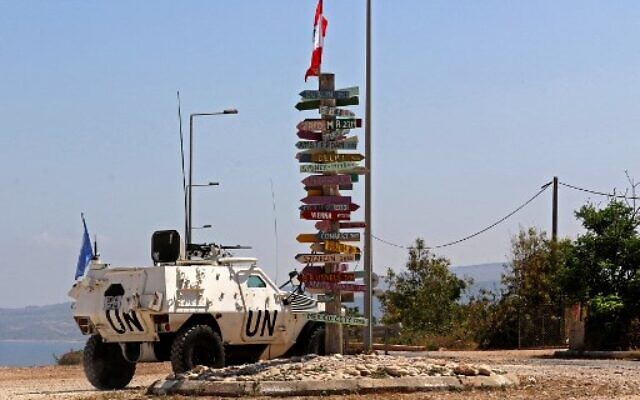 Members of UNIFIL patrol the area of Naqura, south of the Lebanese city of Tyre, on the border with Israel on June 6, 2022. (Mahmoud ZAYYAT / AFP)	Gantz said Israel knows “the cyber systems and operation methods of its opponents,” and had identified a trend of Iranian hacker groups operating against Israel, other countries in the Middle East, and the world in recent years.	He said Israel is aware of Iranian terror groups, led by the Islamic Revolutionary Guards Corps, that “have tried to carry out operations against international targets, including charities and government networks in the United States,” as well as attempts to influence the US presidential election.	“Following investigations published on this subject, we can confirm that the ‘Shahid Kaveh’ unit operated by the IRGC, which was revealed about a year ago, conducted research to damage ships, gas stations, and industrial plants in several Western countries including Britain, the US, France and Israel,” Gantz said, adding that the foiled attempts were carried out “under the direct instructions of Iran’s leadership.”
	“These new proxies are ‘terrorists with keyboards,’ yet they are just like any other terrorist. We know who they are, we target them and those who direct them. They are in our sights as we speak — and not just in cyberspace,” he said.
	“Not a single attack on Israel’s citizens will be met with silence. The responsibility for such attacks lies with the countries and terror groups that fund and guide them. There is a variety of possible responses to cyberattacks — in and outside of the cyber domain,” Gantz added.
	Gantz’s comments came two days after a large cyberattack forced the Iranian state-owned Khuzestan Steel Co. to halt production, and two other major steel producers also reported being targeted. MORE - https://www.timesofisrael.com/gantz-says-iran-and-hezbollah-attempted-to-hack-unifil-steal-deployment-infomation/ Bennett announces he won’t run in next elections, hands Yamina leadership to ShakedIn emotional speech, outgoing prime minister lauds his government’s achievements, calls for national unity, says he will ‘remain a loyal soldier of this country’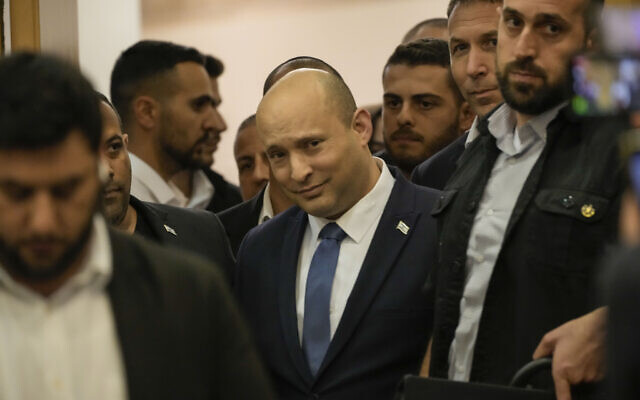 By Jeremy Sharon Today, 10:01 pm Prime Minister Naftali Bennett arrives to deliver a statement announcing he won't run in the next elections, at the Knesset, June 29, 2022. (AP Photo/Tsafrir Abayov)	Prime Minister Naftali Bennett announced Wednesday night that he will not be running in the upcoming elections and will be stepping back from political life.	Bennett will stay on as alternate prime minister once Foreign Minister Yair Lapid replaces him as premier, which could take place as soon as Thursday if the Knesset finishes passing legislation to disperse itself.	The outgoing prime minister said that his long-time political partner Ayelet Shaked will take up the Yamina leadership moving forward.	In an emotional statement, Bennett expressed pride in his government’s achievements and urged the country to unite in order to preserve its accomplishments.	“I will not stand in the coming elections but I will remain a loyal soldier of this country which I have served as a combat soldier, an officer, a minister and as your prime minister. Serving this country is my destiny,” said Bennett.	“I am finishing more than a year as prime minister,” he continued. “Thank God, I leave behind me a strong, secure and flourishing country. The government I headed did in a year what other governments did not do in an entire term.”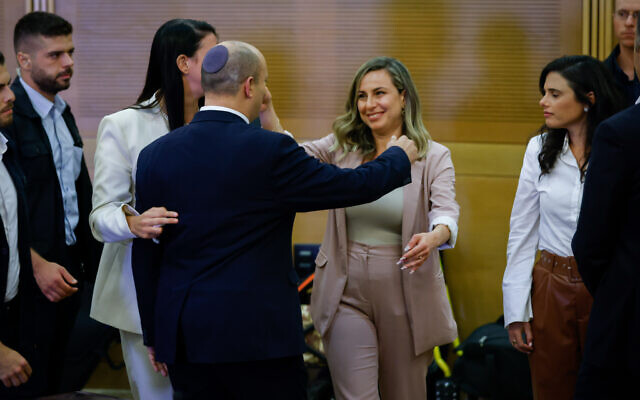 Outgoing Prime Minister Naftali Bennett after a press conference at the Israeli parliament at which he announced he will not be running in the next elections. Ayelet Shaked, the new Yamina party leader, is at right in a white shirt. June 29, 2022. (Olivier Fitoussi/FLASH90)	“We have proved that there is a common good and that it is possible to stand by agreements,” he said. “We will only be victorious if we are together. If we are divided we simply will not be. If we will be united no one can overcome us. Let us be good to each other. Let us listen, let us learn to get to know each other and to be respectful.”	Bennett gave thanks to Shaked, as well as to his stalwart ally Matan Kahana who he said had been the best religious services minister in the country’s history.  MORE - https://www.timesofisrael.com/bennett-announces-he-will-not-run-in-next-election-i-will-remain-a-loyal-soldier/ Coalition infighting delays final dissolution of Knesset by another dayLapid expected to be sworn in as prime minister on Friday after Yisrael Beytenu, Labor, Meretz and Joint List file hundreds of objections to Knesset dissolution billBy Jeremy Sharon Today, 7:44 pmUpdated at 9:22 pm 
	The final votes to dissolve the Knesset and head to a new election were pushed off for yet another day late Wednesday, and are now scheduled to pick up only Thursday morning.
	The votes on the bill were delayed Wednesday after both opposition and coalition parties submitted hundreds of objections to the dissolution process in order to advance legislation before new elections are called.
	Alternate Prime Minister Yair Lapid is now only expected to be sworn in as prime minister early Friday morning, once the legislative process is finalized.
	Debate on the second and third readings of the bills to dissolve the Knesset was scheduled to begin late Wednesday afternoon but was held up by objections filed by Yisrael Beytenu, Labor, Meretz and the Joint List in the Knesset House Committee.
	Yisrael Beytenu and Labor submitted their objections owing to their insistence that the so-called metro bill to expedite the development of a subway system in Israel’s central district be passed before the Knesset disperses.
	And the Joint List filed its objections in order to delay the dissolution of the Knesset until the Judea and Samaria Law expires on Thursday night — which could have severe legal consequences for Israeli settlers living in the West Bank. MORE - https://www.timesofisrael.com/coalition-infighting-leads-to-potential-delays-in-dissolution-of-knesset/ Lawmakers work to override metro law opposition, pass bill before government fallsLegislation is designed to ease severe road congestion in central Israel and reduce negative economic impact of gridlock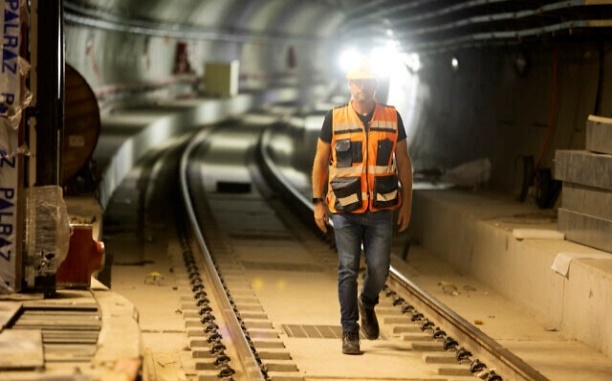 By Jeremy Sharon Today, 8:28 pm Illustrative: Underground construction on the Red Line as part of the Tel Aviv Light Rail system, on September 13, 2021. (Moshe Shai/Flash90)	With the Knesset on the verge of dissolution, the coalition was still working late Wednesday to pass the so-called metro bill, designed to expedite the development and construction of a sprawling subway in central Israel.	While Yisrael Beytenu has vowed to hold up the dispersal of the Knesset if the metro legislation doesn’t go through, Foreign Minister Yair Lapid attempted to assuage concerns over the clash on Wednesday.	Lapid tweeted Wednesday afternoon that it was “impossible” to drive a wedge between him and Yisrael Beytenu chairman Avigdor Liberman, seeking to ease the inter-coalition squabble.	Yisrael Beytenu MK Yulia Malinovsky chairs the Committee on Special National Infrastructure Projects, which has overseen the metro bill in the current Knesset.	A coalition source said that the bill had not been advanced until now because of systematic efforts by the opposition to gum up all government legislation by obstructing legislation in the Knesset plenum and committees by endless objections and parliamentary maneuvers.	The rationale behind the proposed metro system, slated to cost some NIS 150 billion ($43 billion), is to dramatically reduce the severe road congestion in Israel’s central district and thereby ease the heavy economic costs the gridlock causes.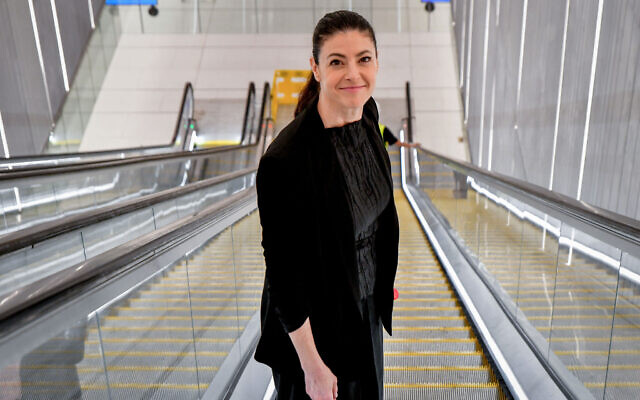 Transportation Minister Merav Michaeli visits the new Allenby underground station of the red line in Tel Aviv, June 23, 2022. (Avshalom Sassoni/Flash90)	Funding and planning for the metro system were already passed in the arrangements law that accompanied the 2021-2022 budget, but did not address numerous bureaucratic and legal problems involved in the construction of the metro.	The lengthy and complex bill currently under discussion in the Knesset would formalize an organizational structure to develop the project, including the establishment of a regulatory council.	The law would also create a format for coordination between different infrastructure agencies required to efficiently advance construction, and at the same time determine policies on issues such as land expropriation for the metro.Despite likely having a majority in the Knesset for passage in its second and third readings, the opposition strongly opposes the bill and is threatening to stymie dozens of government bills from passing in the final plenum session if the law is passed.  MORE - https://www.timesofisrael.com/lawmakers-work-to-override-metro-law-opposition-pass-bill-before-government-falls/ Herzog met Abdullah this week in Amman, president’s office revealsIn sign of warming ties ahead of Biden’s visit to region, Israeli and Jordanian leaders discuss ‘deep strategic issues,’ bilateral relationsBy Lazar Berman Today, 5:26 pm 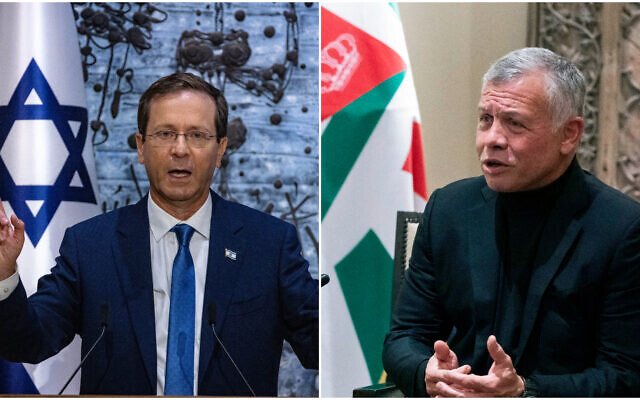 Israeli president Isaac Herzog (L) and Jordan's King Abdullah II (R). (Olivier Fitoussi/FLASH90, Alex Brandon/AP)	President Isaac Herzog met with Jordan’s King Abdullah earlier this week, the president’s office announced on Wednesday, ahead of US President Joe Biden’s visit to the region.	Herzog’s visit to the Royal Palace on Monday also dealt with “diplomatic developments in the region,” according to a statement from the president’s spokesman.	“During the warm meeting, held at King Abdullah’s invitation, the president and the king discussed deep strategic issues, at both bilateral and regional levels,” read the statement.
	The president’s office declined to comment on who accompanied Herzog on his trip.
	Herzog’s office said that the visit had been coordinated with the Prime Minister’s Office and the Foreign Ministry, among other offices.
	The two leaders discussed ensuring the stability of bilateral relations, and “the need for dialogue with all actors in the region.”
	Jordan’s foreign minister stayed away from the most prominent recent forum for dialogue between Israel and Arab countries, the March Negev Summit. Abdullah made a rare visit to Ramallah while the foreign ministers of Egypt, the United Arab Emirates, Bahrain and Morocco met in Sde Boker. MORE -  https://www.timesofisrael.com/herzog-met-abdullah-this-week-in-amman-presidents-office-reveals/ Police back down from plans to reroute Mitzpe Ramon pride parade to avoid yeshivaHigh Court Justice Daphne Barak Erez tells police to ‘do their homework’ before making similar calls; activist groups celebrate win ahead of Friday’s LGBT paradeBy TOI staff Today, 6:56 pm 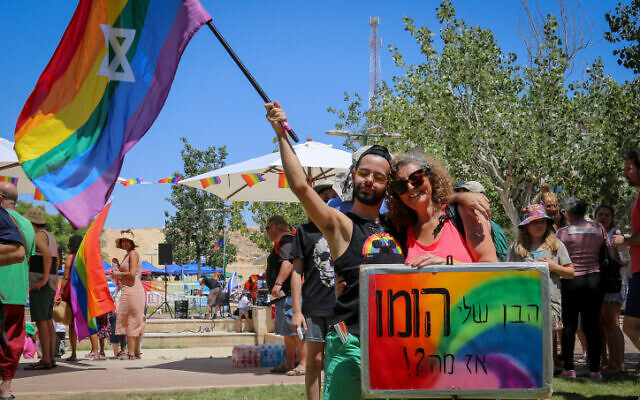 Participants in Mitzpe Ramon's first LGBT pride march, July 2, 2021 (Flash90)	The Mitzpe Ramon Pride March scheduled for Friday will stick to its its original route, after police withdrew its opposition on Wednesday amid a High Court hearing on the issue.	Members and allies of the LGBT community taking part in the march are now slated to pass near the Midbara K’Eden hesder yeshiva and religious high school, located in the city center. The original route was submitted to local police in May and approved at the time.	Last week, however, police notified organizers that the march would be moved to the outskirts of the city after “severe and serious harm to public safety and public order,” were confirmed by police intelligence reports. Midbara K’Eden, which had filed to organize a counterprotest, was instead approved to demonstrate along the LGBT pride march’s original route.	In response, the Keshet non-profit, a local lobby group, and the Be Free Israel organization that advocates for policy change regarding the role of religion in state affairs, filed a petition with the High Court to appeal the decision.	“There is no physical overlap between the original parade route and the yeshiva,” Justice Uzi Vogelman said earlier in the proceedings, Haaretz reported. “This is not a situation where there is an entrance to a hostile area, and the police cannot provide a buffer.”	In a meeting with Dimona police officials, who hold authority over the Mitzpe Ramon jurisdiction, Midbara K’Eden faculty said that they would allow students to counter-protest and that they will “not have control over students” and any actions they may take, according to Ynet. MORE - https://www.timesofisrael.com/police-back-down-from-plans-to-reroute-mitzpe-ramon-pride-parade-to-avoid-yeshiva/ Likud vows to stymie US visa bill since it eases barriers on Palestinian travelersParty MK Nir Barkat says ‘we need to sit down with the Americans and discuss the security requirements,’ and not push through legislation right before Knesset dispersalBy Carrie Keller-Lynn and TOI staff Today, 8:40 pm 	Despite entreaties from the US’s top diplomat in Israel to enable the passage of legislation deemed critical for advancing Israel’s ability to join the United States’ visa-free list, Likud has indicated it does not intend to compromise on the issue.
	A source close to Likud MK Yoav Kisch told The Times of Israel that his party will not assist in passing the legislation.
	Kisch and fellow party MK Yariv Levin are leading the opposition’s negotiations with the coalition on how to wrap up Israel’s 24th Knesset. The source added that the Likud-led opposition will not support the bill, even if an agreement is reached on the current burning issue between opposition and coalition parties: the election date.
	The source claimed that the law, drafted with input from Ayelet Shaked’s Interior Ministry, is problematic because it reduces pressure on Palestinian Americans who wish to transit through Israel.
	The US requires certain administrative changes in order to consider Israel for entry into the Visa Waiver Program, including creating a database for airlines to record passenger information, in line with standard practice in the United States and Europe.
	The United States has also asked Israel to ease entry restrictions for Americans of Palestinian descent who want to fly through Israel on their way to the West Bank.  MORE - https://www.timesofisrael.com/likud-vows-to-stymie-us-visa-bill-since-it-eases-barriers-on-palestinian-travelers/ Unilever to continue selling Ben&Jerry's in West Bank settlementsOwner of ice cream maker reverses subsidiary's decision to ban sales in disputed territories; local dealer thanks multinational firm for standing up to BDS pressure; Lapid hails decision as win for dialogueItamar Eichner, Meirav Crystal | Published: 06.29.22, 17:45 	Unilever Plc announced on Wednesday it will continue to sell Ben & Jerry's ice cream in the Israeli settlements.	Avi Zinger the concessionaire of the U.S. ice cream chain said he reached an agreement with Unilever that would allow him to continue selling the ice cream he also produces, in the settlements contrary to its subsidiary Ben & Jerry's announced last year.	As part of the arrangement signed, Zinger was promised he would be able to continue producing the ice cream as he had done in the past 35 years without limitation.	The Israeli franchisee also noted that the Be'er Tuvia factory, which employs hundreds of workers, and provides livelihood to thousands of Israelis and Palestinians workers, will continue its operations. MORE - https://www.ynetnews.com/article/sk00wecf5q Hamas to allow left-wing Israel activist into Gaza, he wants to visit hostagesThe idea of entering Gaza, left-wing activist Yoel Marshak said, was born in part out of his relationship with Palestinian journalist Sami Obeid.By TOVAH LAZAROFF Published: JUNE 29, 2022 21:48 Updated: JUNE 29, 2022 22:39 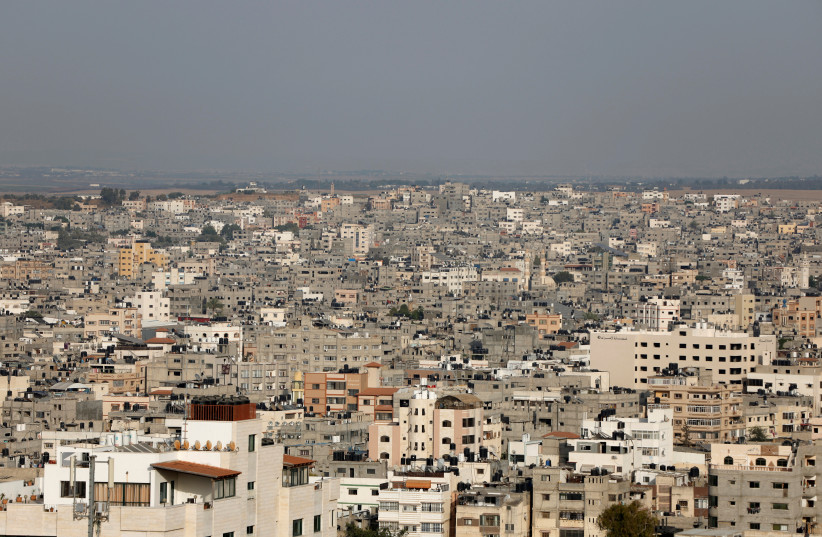 General view of Gaza city May 29, 2022.  (photo credit: REUTERS/MOHAMMED SALEM)	Left-wing activist Yoel Marshak said Hamas had granted him permission to enter Gaza after he submitted a request to visit hostages.	“I am ready to go in tonight,” Marshak said, adding that he was waiting for permission from Israel.	He spoke with The Jerusalem Post after KAN initially broke the story about his desire to use his connections in Gaza to help the hostages. Hamas had granted him a three-day visit with a security guarantee, three months ago.An Israeli going into Gaza?	Marshak’s story came to light on Wednesday after Hamas released a video of captive Hisham al-Sayed, from the Bedouin town of al-Hura. Hamas had warned that his health was deteriorating and showed him lying on a bed wearing an oxygen mask.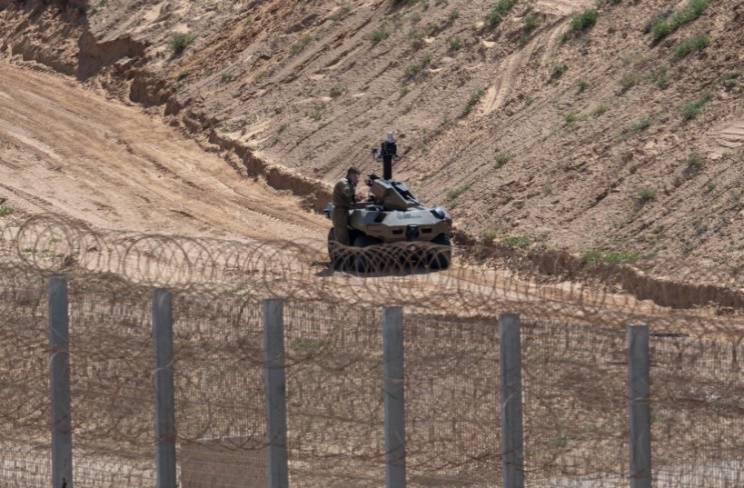 The Jaguar traversing through the land (credit: IDF SPOKESMAN’S UNIT)	Both al-Sayed and Avera Mengistu, an Ethiopian immigrant who entered Gaza in September 2014, are believed to be suffering from psychological issues. Hamas is also currently holding the bodies of two IDF soldiers presumed to have been killed during the 2014 Gaza war: Lt. Hadar Goldin and St.-Sgt. Oron Shaul. 	Israel has banned the entry of Israelis into Gaza since Hamas took over the enclave in a bloody coup in 2007, so special permission would be needed for any Israeli to enter.  The idea of entering Gaza, Marshak said, was born in part out of his relationship with Palestinian journalist Sami Obeid.	Marshak was careful to explain that his efforts would not be in the league of back-channel negotiations, but rather he wanted to use his ties to Gaza to help “move the agenda” with regard to the hostage situation which had dragged on for almost eight years.Israel and Gaza post Disengagement 	Post columnist Gershon Baskin, who opened a secret back channel between Israel and Hamas to help secure the release of Israeli captive Gilad Schalit who was held for five years after his kidnapping in 2006, said he too would be interested in entering Gaza if possible.	He let the relevant people in the Israeli know that he would be interested in using his experience to help secure the release of the two captives and the two bodies, but his offer was neither accepted nor rejected.	Baskin said he was skeptical that either he or Marshak would be allowed in. Baskin said he had entered Gaza two prior to the coup, to attempt to broker Schalit’s release. He had also met with Hamas officials outside of Gaza after the coup. MORE -  https://www.jpost.com/israel-news/article-710763 Antisemitism largely eliminated from textbooks in Saudi Arabia - reportSaudi Arabia has seen a trend of improvement in removing antisemitism from its curriculum in recent years.By JERUSALEM POST STAFF Published: JUNE 29, 2022 21:50 	Antisemitism has been largely eliminated from Saudi textbooks, The Institute for Monitoring Peace and Cultural Tolerance in School Education (IMPACT-se) revealed in its annual report on education in Saudi Arabia.	The report, released on Monday, found that content portraying Jews as disobedient and teachings of antisemitic tropes such as Jewish wealth were removed from the Saudi curriculum.Antisemitic Qu'ran verses removed	Saudi Arabia has seen a trend of improvement in removing antisemitism from its curriculum in recent years, IMPACT-se said.
	According to the institute, Qur’an verses describing Jews being turned into monkeys were removed, as was the antisemitic myth that one of the goals of Zionism is a “global Jewish government.”
	In addition, Qur'an verses prohibiting friendships with Jews and Christians and condemning homosexuality have all been removed in the past three years.
	In 2021, several lessons demonizing Jewish people, Christians, and other "non-believers" were removed from the curriculum. An entire textbook unit on jihad was taken out of the curriculum. 
	A year prior, a chapter called “the Zionist danger," which dealt with various topics regarding the delegitimization of Israel's right to exist was removed. The chapter called “the Zionist danger," which dealt with various topics regarding the delegitimization of Israel's right to exist has also been removed.
Antisemitism still a problem in Saudi Arabia
	However, some problematic content remains, IMPACT-se says MORE - https://www.jpost.com/diaspora/antisemitism/article-710756 Iran reportedly arrests an IRGC general on charges of spying for IsraelCiting Iranian and Israeli defense officials, New York Times says Brig.-Gen. Ali Nasiri, who served in the IRGC’s Protection of Information Unit, was detained earlier this monthBy TOI staff Today, 6:41 pm 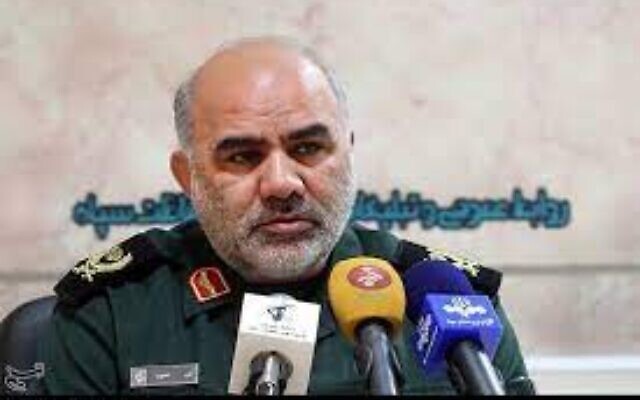 IRGC Brig.-Gen. Ali Nasiri (File)	A senior general in Iran’s Revolutionary Guard Corp was secretly arrested earlier this month for allegedly spying for Israel, according to a report published Wednesday by The New York Times.	Citing officials with close ties to the IRGC speaking on condition of anonymity, the report said the arrest of Brig.-Gen. Ali Nasiri marked a growing level of distrust among the country’s senior leadership partly attributed to Israel’s alleged recent operations in the country.	Nasiri served as a senior commander in the IRGC Protection of Information Unit, The New York Times reported.	His arrest came about two months after a few dozen security officials involved in Iran’s missile program were arrested for allegedly leaking classified information to Israel, the newspaper said.
	Reportedly arrested sometime in early June, Nasiri’s arrest came shortly before the replacement of the IRGC’s intelligence chief Hossein Taeb.
	Taeb, who held the position for more than 12 years, had been tasked with exposing Israel’s spy network in Iran, an unnamed adviser to the Iranian government and an individual affiliated with the IRGC both told the Times.
	Taeb’s downfall is seen by some as a prime example of the long-running campaign by Israel to expose failures by the IRGC by allegedly stepping up attacks against Iran’s nuclear facilities in recent months and targeting high-level officials inside Iranian territory — all meant to generate conflict between the political and defense establishments in Iran, Israeli officials told the newspaper.
	The Times reported that Taeb had “seemed untouchable” before a number of recent high-profile killings blamed on Israel and before the apparently foiled Iranian plan to attack Israelis in Turkey.
	Israeli intelligence officials who requested anonymity told the newspaper that the thwarting by Israeli and Turkish security forces of the plot had proved the final straw for officials, who abruptly removed Taeb from his position.
	Jerusalem reportedly told Ankara that Taeb was behind the planned attacks.
	But the report also said calls for Taeb to be ousted had already been voiced following the arrest of Nasiri and the suspicion of his alleged contact with Israel. MORE - https://www.timesofisrael.com/iran-reportedly-arrests-an-irgc-general-on-charges-of-spying-for-israel/ Zelensky pushes NATO for more weapons, pleads for further supportUkrainian president addresses summit of military alliance, compares his people’s right to live in safety to that of Tel Aviv residentsBy AP and TOI staff Today, 4:25 pm 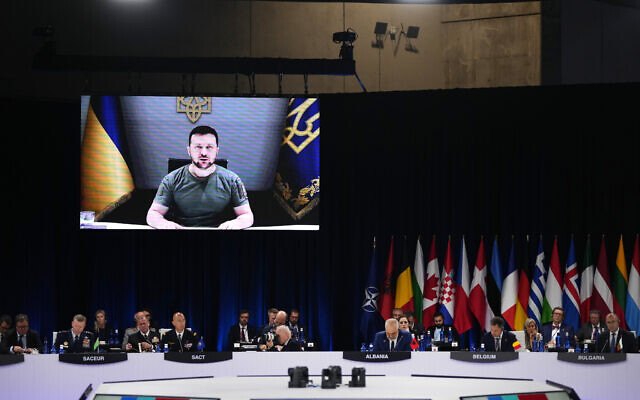 Ukraine's President Volodymyr Zelensky addresses leaders via a video screen during a round table meeting at a NATO summit in Madrid, Spain, June 29, 2022. (Manu Fernandez/AP)	Ukraine’s president chided NATO for not embracing his embattled country more fully and asked for more weapons to fight Russia’s invasion, as the leaders of the alliance met amid what its chief called its biggest crisis since World War II.	Russia’s invasion of its neighbor shattered Europe’s peace, drove NATO to pour troops and weapons into eastern Europe on a scale not seen since the Cold War and is set to give the defense organization two new members in Sweden and Finland.	Members of the alliance have also sent billions in military and civilian aid to Ukraine. But Ukrainian President Volodymyr Zelensky lamented that NATO’s open-door policy to new members did not apply to Ukraine.	“The open-door policy of NATO shouldn’t resemble old turnstiles on Kyiv’s subway, which stay open but close when you approach them until you pay,” Zelensky said by video link Wednesday as he addressed the summit. “Hasn’t Ukraine paid enough?”	He asked for more modern artillery systems and other weapons and warned the leaders that they either had to provide Ukraine with the help it needed to defeat Russia or “face a delayed war between Russia and yourself.”	Zelensky said Tuesday that Russia must be labeled a “state sponsor of terrorism” after a missile strike on a crowded shopping mall in the city of Kremenchuk killed at least 20 people. MORE -  https://www.timesofisrael.com/zelensky-pushes-nato-for-more-weapons-pleads-for-further-support/ Pro-Palestine mapping website raises alarm in Jewish groupsProject includes nearly 500 local colleges, police departments, companies and nonprofits illustrates, and calls to dismantle and disrupt them; members of Congress call on federal law enforcement officials to get involvedAssociated Press | Published: 06.29.22, 20:58 	Massachusetts' Jewish community is on edge after a mysterious pro-Palestine website launched earlier this month listing the names and addresses of scores of local institutions, a number of them Jewish and calling to "dismantle" and disrupt them.	Creators of the Mapping Project say its interactive map of nearly 500 local colleges, police departments, companies and nonprofits illustrates "some ways in which institutional support for the colonization of Palestine is structurally tied to policing and systemic white supremacy here where we live, and to US imperialist projects in other countries," according to a statement on the site.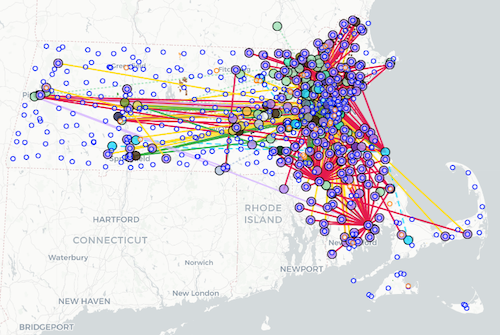 The Mapping Project  (Photo: From Mapping Project website )	The Anti-Defamation League, among those named, is organizing an online forum Wednesday to talk about why the project is harmful and what the Jewish community can do, according to an event invite. U.S. Attorney for Massachusetts Rachael Rollins is among those expected to speak.	Event organizers also want to warn the wider Jewish community about the potential for copycat efforts in other cities and states, as the website's creators have encouraged, said Robert Trestan, head of the ADL's New England office.	The ADL has been among those calling for authorities to shut down the site for promoting hate and encouraging violence. The League and others argue Jewish groups represent a disproportionate share of the entities named.Local police departments and other law enforcement agencies comprise more than half the list, and some the state's most globally recognized institutions, such as Harvard, MIT, Raytheon, General Electric, Moderna and Fidelity Investments, take up another large share. MORE - https://www.ynetnews.com/article/sjlhyg55q Secret Service prepared to testify that 'star' Jan. 6 witness lied'President Donald Trump did not lunge at a steering wheel or assault them'By Bob Unruh Published June 29, 2022 at 11:31am 	Agents of the U.S. Secret Service, bound by oath to support the Constitution and protect the president, are willing to testify that one of the star witnesses put on the national stage by House Speaker Nancy Pelosi's partisan committee investigating the Jan. 6, 2021, riot, wasn't telling the truth when she was under oath.	Fox News reports that two Secret Service agents "are prepared to testify before Congress that then-President Donald Trump did not lunge at a steering wheel or assault them in an attempt to go to the Capitol during the Jan. 6 riot."	Fox News' source directly contradicted the claims made by Cassidy Hutchinson, who formerly worked for then-White House Chief of Staff Mark Meadows.	In a carefully staged appearance this week that billed her as a surprise witness before Pelosi's committee, she claimed that after Trump spoke at the Ellipse on that day, "he got into the presidential SUV under the impression that he was going to the Capitol, then had a 'very strong, very angry response' when the head of his Secret Service detail, Bobby Engel, said that they were going to the White House," the report said.	"The president said something to the effect of, 'I'm the f'ing president. Take me up to the Capitol now,'" Hutchinson claimed.	She admitted she wasn't there and didn't hear or see anything, but she said she was told about the events later that day by another White House aide, Tony Ornato. [There is no reason other than theatrics that this person should have been allowed to appear. Everything is hearsay and easily verified which the panel leading this charade will probably not do. – rdb]	There was no explanation from the Democrat-controlled committee which has been described as nothing more than a third political attempt to impeach Trump after two earlier impeach-and-remove attempts by Pelosi failed dramatically, why the hearsay comments were staged.	Hutchinson claimed, "The president reached up towards the front of the vehicle to grab at the steering wheel. Mr. Engel grabbed his arm and said, 'Sir, you need to take your hand off the steering wheel. We're going back to the West Wing. We're not going to the Capitol.'"
	The simply structural configuration of the presidential limousine, where the president sits in the back, some distance away from the driver, makes that scenario implausible, commentators have noted.
	Fox reported the agents are prepared to tell Congress those events didn't happen.
	Reported Fox, "[Bobby] Engel [the head of Trump's Secret Service detail] and the SUV driver, an unnamed Secret Service agent, are prepared to testify before the Jan. 6 committee that the president did not lunge at the steering wheel. The Jan. 6 committee and the Secret Service are in discussions about whether one or both men will appear on camera."
	A report at Just the News explained a Secret Service statement confirmed, "The United States Secret Service has been cooperating with the Select Committee since its inception in spring 2021, and will continue to do so, including by responding on the record to the Committee regarding the new allegations surfaced in today's testimony."
	Pelosi has resorted to holding public "hearings" for her committee, which is partisan because she refused to seat members of the GOP nominated by the minority party when the committee was created. The GOP then declined to cooperate, and finally Pelosi recruited two GOP members who have exhibited largely "never-Trump" attitudes and actions.
	As the information being brought out by the committee, which is exclusively in the anti-Trump category, has failed to generate enough much interest among many Americans, Pelosi decided to have the committee hold some "hearings" that would be televised, with specially orchestrated testimony that appears designed to place all the blame for the riot on President Trump.
	It was in a "last-minute hearing" abruptly held on Tuesday that Hutchinson testified.
	"CBS News reports that sources close to the Secret Service have confirmed that Engel and the vehicle's driver are prepared to testify under oath that neither man was physically assaulted by Trump, nor did the the former president ever lunge for the steering wheel," the report said.  MORE - ohttps://www.wnd.com/2022/06/secret-service-prepared-testify-star-jan-6-witness-lied/ [This little radical should be forced to tell who paid her to make those allegations and then tried and sentences for lying to congress. But of course that won’t happen.  Rdb]Fauci says he got sicker after taking Pfizer drug for COVIDStudies show Paxlovid not effective for people vaccinatedBy Art Moore Published June 29, 2022 at 3:55pm 	President Biden and Dr. Anthony Fauci have touted the Pfizer drug Paxlovid as an effective treatment for COVID-19.	But Fauci, the federal government's top infectious disease official, said Tuesday he experienced a rebound of COVID symptoms after he was treated with the drug, DailyMail.com reported.	In fact, Pfizer's own trial data showed the drug may not be effective for people who have received a COVID vaccine. Fauci has been "double-boosted," meaning he has received four doses of the experimental mRNA vaccine. And in May, the Centers for Disease Control issued a formal warning that a course of Paxlovid could produce a rebound of COVID-19.	Fauci, who tested positive for COVID earlier this month, was speaking remotely at the Foreign Policy Global Health Forum.	As is typical of the omicron variants of the SARS-CoV-2 virus that are currently prevalent, Fauci had mostly mild symptoms, including fatigue. But he said that when his symptoms became slightly worse, he began a five-day course of Paxlovid.	After the drug course, he tested negative for COVID-19 three days in a row. However, when he tested on the fourth day, the result came back positive, he said.	President Biden, in his 2022 State of the Union address, touted Paxlovid as a key to the nation's COVID response."If you get COVID-19, the Pfizer pill reduces your chances of ending up in the hospital by 90%," he said.	"I've ordered more pills than anyone in the world has. Pfizer is working overtime to get us a million pills this month and more than double that next month."	Fauci said at the conference where he disclosed his COVID-19 rebound, "It is not the time to be at odds with each other, it's a time to be pulling together against the common enemy, which is the virus."	He called for an "aggressive" public vaccine campaign.	"If you locked down only for the sake of locking down, sooner or later the virus is going to enter or re-enter into your country," he said. "The purpose should be to get a very aggressive vaccination campaign to all citizens." MORE - https://www.wnd.com/2022/06/fauci-says-got-sicker-taking-pfizer-drug-covid/ [This is the most dreadfully managed and criminal medical event in the US history. They all need to be indicted for genocide. – rdb]Former Jan. 6 key witness unexpectedly dies hours before special hearing, had warned of 'professional agitators'By Andrew Jose, The Western Journal  Published June 28, 2022 at 9:12pm 	The U.S. Senate sergeant-at-arms who oversaw Senate security during the Jan. 6, 2021, Capitol incursion died Monday at 71.	News of former U.S. Senate Sergeant-at-Arms Michael Stenger’s death was first reported by Politico.	Stenger, a veteran of the Marine corps, had served for 35 years in the Secret Service before joining the Senate Sergeant-at-Arms team in 2011, according to Politico.	During his time with the SAA team, Stenger had worked on matters related to security and continuity before his promotion as former Sergeant-at-Arms Drew Willison’s deputy. In 2018, Stenger became Sergeant-at-Arms.Stenger helped ensure the smooth functioning of the Senate during the last three years of former President Donald Trump’s administration.	His responsibilities ranged from overseeing the technological needs of the upper chamber of Congress and also serving as its chief law enforcement officer tasked with managing its security.	Stenger resigned from his duties as Sergeant-at-Arms a day after Jan. 6, 2021,  Daily Mail reported.	During the time of his resignation, Stenger faced criticism over how he managed the situation during the time of the incursion, according to the outlet.		When the New York Post had reached out to Stenger’s home in Falls Church, Virginia, on Tuesday morning, a woman answered the call.
	“The family is not here, it’s nobody’s business,” the lady said, refusing the Post’s request for comment on Stenger’s death. “It has nothing to do with Jan. 6 at all.”
	Stenger’s death came a day before the Jan. 6 Committee’s Tuesday surprise witness hearing, where the committee heard Cassidy Hutchinson, a former aide to Trump’s Chief of Staff Mark Meadows, testify.
	During the hearing, Hutchinson, among her other claims, alleged that Trump knew that some among the crowd at the Capitol were calling for former Vice President Mike Pence to be hanged, according to reporting from NPR.
	Hutchinson claimed that she heard Meadows respond to reports of the crowd calling for violence against Pence by saying that Trump thought Pence deserved it.
	Other allegations Hutchinson made included claims that Trump grabbed the steering vehicle of the presidential limousine and demanded that he be taken to the Capitol when the incursion was occurring, NPR reported.
	Stenger had also testified before Congress on the events that transpired on Jan. 6, 2021.
	During a February 2021 hearing with the Senate Homeland Security Committee, Stenger had called for the investigation of the role of “professional agitators” during the incursion, Daily Mail reported.
	“There is an opportunity to learn lessons from the events of Jan. 6,” Stenger told the committee, according to the outlet.
	“Investigations should be considered as to funding and travel of what appears to be professional agitators,” Stenger said. “First Amendment rights should always be considered in conjunction with professional investigations.” https://www.wnd.com/2022/06/former-jan-6-key-witness-unexpectedly-dies-hours-special-hearing-warned-professional-agitators/  [Fishy???? – rdb]Commentary:The Knights of Senator Johnson’s Round Table
By Cherie Zaslawsky|June 29th, 2022
	The one and only good I see coming out of the Covid Plandemic and catastrophic, quasi-mandatory vaccine policies, is that we’re seeing some Americans emerging as heroes during this dark time.
	Many of us have long since known the names of key villains in our fight for the Republic and for liberty—people in the psychopathic billionaires’ club such as George Soros, Bill Gates, Klaus Schwab, Ted Turner, —and lesser, but equally destructive players, such as the Clintons, the Bushes, the Bidens, Pelosi, Newsom, Canada’s Trudeau, France’s Macron, etc.
	But most of us likely had never heard of Dr. Scott Atlas, Dr. Lee Merrit, Dr. Jay Bhattacharya, Dr. John Ioannidis, or the U.K.’s former Pfizer VP, Dr. Michael Yeadon. Along with dozens of others, these men and women have risked their careers by taking a stand to save lives and speak the truth—which, in a time of universal deceit, as Orwell warned us, has become a revolutionary act.
THE KNIGHTS EXPOSE A MASSIVE CRIMINAL CONSPIRACY
	But, lest we forget, I want to focus on a particular group of similarly remarkable men and women who, in January of this year, participated in a 5-hour hearing conducted by another hero who has taken a brave public stance: Senator Ron Johnson.
	Senator Johnson has emerged as perhaps the most courageous, principled and insightful man in Congress—and I do mean both houses. Here’s a short sampling of our true American heroes featured in this roundtable: Dr. Peter McCullough, Dr. Pierre Kory, Dr. Paul Marik, Dr. Harvey Risch, Dr. Aaron Kheriaty, Dr. Christina Parks, and a number of others including some brave nurses, some tragically vaccine-injured individuals, and a pair of formidable attorneys including firebrand Tom Renz, fighting for doctors and their patients.
	Speaking of Thomas Renz, even among so many horrific tales, his brief presentation was mind-blowing. Attorney Renz, working with several brave DoD whistleblowers who furnished him with data we weren’t supposed to see, shocked the room with his findings: among our mandatorily-vaccinated military, miscarriages increased by 300%, cancer by 300%, and serious neurological disorders by 1000%. Says Renz, “Our soldiers are being experimented on injured, and sometimes possibly killed.”
DOD CAUGHT RED-HANDED
	Senator Johnson followed up by sending a letter to DOD Secretary Lloyd Austin, in which he wrote:
	“Based on data from the Defense Medical Epidemiology Database (DMED), Thomas Renz, an attorney who is representing three Department of Defense (DoD) whistleblowers, reported that these whistleblowers found a significant increase in registered diagnoses on DMED for miscarriages, cancer, and many other medical conditions in 2021 compared to a five-year average from 2016-2020. For example, at the roundtable Renz stated that registered diagnoses for neurological issues increased 10 times from a five-year average of 82,000 to 863,000 in 2021.”
	I wish I could say that this became front page news throughout our nation. But instead, the DOD, with backup support from the Leftwing rag Politifact, ran to the rescue with damage control. Politifact’s Jeff Cercone had the gall to announce there had been a “glitch” in the data. More brazenly yet, DOD spokesman Peter Graves claimed the entire Defense Medical Epidemiology Database (DMED) was discovered to have been wrong from 2016 to 2020—meaning it can’t be used for comparison to assess any anomalies in 2021. Hmmmm… Graves announced DMED has been “taken offline” to “identify and correct the root-cause of the data corruption.”
	Anyone think we need Sherlock Holmes to identify the root cause of this mess? Forget the fake “data corruption”—I mean the real thing: the DOD’s corruption! I guess it was too late for them to simply erase the injuries the whistleblowers had discovered among the vaxxed, so they went for the other side of the equation instead—nullifying the grounds for comparison.
THE REAL EXPERTS
	All told, Senator Johnson’s five-hour roundtable delivers a shocking exposé of the American medical system gone completely off the rails. The stories these brave men and women told brought some of them to tears, as they did this viewer.
	These are the real experts—men and women who went into medicine for the right reasons—to actually heal patients. It is heart-wrenching to watch Dr. Marik announce that the hospital he’d worked out for decades tied his hands, refusing to allow him to treat his patients with proven safe and effective therapeutics. Here’s what this expert physician said, while blinking away his tears: “I had to stand by idly, watching these people die!”  Dr. Marik is the only one present whom I heard use the word “evil”, though he applied it only to the hospital and its phony review board as they stripped him of his hospital privileges, ending a stellar decades-long medical career.
	And another of our nation’s most distinguished and highly esteemed physicians, Dr. Peter McCullough, may even lose his license to practice medicine if the American Board of Internal Medicine has its vindictive way. His crime? Trying to save lives—I mean spreading “misinformation.” It doesn’t get more Orwellian than this.
ALL ROADS LEAD TO THE “VACCINES”
	If you connect the dots, it quickly becomes apparent that all the atrocities we’ve seen—from denial of therapeutics, to enforced use of Remdesivir, to pumped up “positive cases” through inaccurate PCR tests, to vaccine mandates, etc.—serve to ensure and promote widespread inoculation with a novel, highly experimental, genetic-disrupting “vaccine technology.”
	How so? Well, the rampant PCR testing at high threshold cycles makes it look like we have a “pandemic” crisis, as the numbers of “cases” climb. This ramps up fear and makes it more likely people will willingly take the sometimes fatal shots.
	The deaths of thousands of our countrymen resulting from the horribly cruel denial of safe therapeutics such as Ivermectin and Hydroxychloroquine, various steroids, etc., is likely viewed as mere collateral damage by the perpetrators of this heinous crime, as they needed to preserve the Emergency Use Authorization for the Pfizer, Moderna and J&J “vaccines.” You see, if doctors everywhere started saving lives by using safe, repurposed and readily available drugs, Big Pharma would lose its Get Out of Jail Free card: the EUA that protects them from liability. Not only that, but the “emergency” disappears if Covid becomes treatable with therapeutics. And they couldn’t have that, now, could they?
	And what about hospitals forcing Fauci’s Favorite “Remdesivir” on helpless patients—a drug known to cause kidney failure? As I learned from Robert F. Kennedy’s blockbuster book “The Real Anthony Fauci,” nurses have dubbed this drug “Run-death-is-near.”
	Why inflict this on patients? Well, there’s a hefty perverse incentive, as hospitals receive huge bonuses for every “Covid death” and even more if they prescribe Remdesivir, and another lump sum for finishing the patient off on a ventilator. Hmmm… Besides, isn’t death of the victim the purpose of bio-weapons? So if Covid didn’t do the job, they evidently have their hospital backup plan, as attorney Thomas Renz and brave whistleblowers have documented. Renz estimates hospitals that play this game get around $100,000 per “Covid” patient.
CO-OPTING THE MEDICAL PROFESSION
	So how do you get hundreds of hospitals and thousands of physicians to perform in lockstep? Simple—though the Rockefeller/Gates/JohnsHopkins consortiums spent a good deal of money to figure this out.
	You use two trusted methods: bribery and threats. You bribe the venal and the pushovers, and you threaten those who seem to have a stronger moral compass.
	Sadly, as we’ve seen, the majority succumb to these pressures. It is not an easy decision to risk losing one’s medical license and therefore livelihood and means of supporting one’s family. It takes courage—what Aristotle called the first of the virtues, upon which all the others are dependent—and, as we’ve seen writ large in the past few years—it’s rare.
THE BILLION DOLLAR QUESTION
	After listening to several hours of horror stories about unnecessary deaths from Covid-19, and maiming and deaths off the charts from vaccine injuries, I think it was Senator Johnson who asked the key question: Why?
	Why are the CDC, FDA, NIH, medical boards, hospitals, etc., all seemingly on board with such obviously cruel and unusual practices?
	Dr. Pierre Kory provided this answer: “Corruption!” “They’re putting profits ahead of lives!”
	Well, yes, we see the money sloshing around, and hospitals, Big Pharma, and Dr. Mengele Fauci, among others, are making out like bandits, but as for the “why” question, I beg to differ.  After all, we’ve seen corporate corruption and profiteering at the cost of lives before. Take the tobacco industry moguls. They knew cigarettes caused lung cancer fairly early on. But hey, there was big money to be made. So…they hid that knowledge and kept selling cigarettes.
	That’s how corruption works. It’s got to be secretive. But that’s not what we’re seeing now. The downright coldblooded murder of our fellow citizens in hospitals is not hidden. Nor is the carnage from the vaccines for anyone who knows how to search for it on the internet. Besides, given enough time, the truth will out. And Senator Johnson and the heroes he assembled are doing their best to speed that up.
MOTIVE AND OPPORTUNITY: THE GREAT RESET
	So if it’s not primarily about money and corruption, what could the motive be?
	Ask Dr. Michael Yeadon, former Pfizer VP in the UK. Early in this saga, Dr. Yeadon detected a “whiff of evil.” He was the only one at that time who used that word, thus making him one of my early heroes, since I detected that same whiff.
	What Senator Johnson’s group may not understand is that America, and indeed, the world, is now in the grip of evil. We’re in the End Game of the psychopathic billionaires’ One World Government club, and they long since announced they want to drastically reduce the world’s population. And they didn’t mean over the next hundred or two hundred years. They mean in the next three to five years. Make that in the next seven years, if you sense a Biblical connection.
	We’re witnessing planned genocide being enacted. The parallels with Nazi Germany are legion. I was horrified listening to Dr. Richard Urso saying that in the early days of Covid, hospitals would not only refuse to let family members enter the room of their loved one who was dying, but after death, they would not release the body to the family for burial! What did they do? They incinerated it! The Nazis would have been proud.
	The globalist cabal call it “depopulation” which is Orwellian doublespeak for mass murder. That’s why this is happening, Senator Johnson. These maniacs have bought up politicians, medical associations, hospitals, doctors, and the entire mainstream media which they use as their PR mouthpiece day in and day out. They own the narrative. And while they and their minions like Fauci and Big Pharma moguls no doubt love the blood money they’re raking in, the New World Order oligarchs don’t need money—that’s not what they’re after. They want absolute power and they want a much smaller population to control. They’re simply culling the serfs.
	The globalist cabal behind this entire evil agenda are all in for maximum deaths of those they likely regard as “useless eaters” after the manner of past psychopathic power-mongers like Stalin.
	And of course all their Covidian machinations translate into preserving the all-important narrative: the world’s first never-ending “pandemic,” necessitating never-ending vaccine booster shots, digital vaccine passports, digital currency, tracking, tracing, 24/7 surveillance, ID2020, Social Credit Scores, the Great Reset, and Internment Camps for dissidents, while everyone else will “own nothing and be happy” under a One World Government that makes Orwell’s masterpiece 1984 look like a walk in the park.
	That’s why they’re doing what they’re doing.
	And that’s why they must be stopped!     https://newswithviews.com/the-knights-of-senator-johnsons-round-table/Biden's Energy Crisis
by Judith Bergman  June 29, 2022 at 5:00 am
	The ongoing world energy crisis, which began in 2021 and has caused record price spikes for oil, natural gas and coal -- in combination with Russia's war on Ukraine -- seems to have proven for once and all that energy independence is a matter of national security. Both Europe and the US have recently had to relearn this lesson -- yet again -- when Russian President Vladimir Putin cut gas supplies to a number of European countries after they refused to pay in Russian rubles -- and before that, when the West was confronted with the need to sanction Russian oil and gas exports, while at the same time being dependent on them.
	US President Joe Biden let nearly two weeks go by after Putin invaded Ukraine, before announcing that he would finally ban US imports of Russian oil, natural gas and coal, which, until then, had been helping to pay for Putin's war on Ukraine. In 2021, 36% of Russian government revenues came from the sale of oil and gas.
	In 2021, the US imported 672,000 barrels a day of Russian oil. Under Biden's policies, replacing them will come at a price.
	Biden, even before becoming president, promised that he would kill off the American fossil fuel industry and pronounced climate change the biggest threat to national security. "I guarantee you. We're going to end fossil fuel," Biden said. After taking office, he proceeded to halt all new oil and natural gas leases on public lands and waters, and to begin reviews of existing permits for fossil fuel development, as well as regulations. He cancelled the permit for the construction of the Keystone XL Pipeline, which would have brought oil to the US from Canada, and potentially carried 830,000 barrels of oil per day, easily making up for the loss of Russian oil.
	Even though the US is experiencing the highest gas prices since 2008, the Biden administration has said that it has no plans to restart construction of the Keystone XL Pipeline. It has said it has issued 9,000 permits for energy exploration, but not all explorations yield oil or gas, and reports are that the number of ever-changing regulations have made actual exploration effectively impossible.
	Instead, Biden is looking abroad for oil and gas supplies – mostly from dictatorships that are hostile to America, such as Iran and the illegitimate government of Venezuela.
	Biden's Middle East policies have not been serving the US well: Accommodating Iran and taking the Houthis off the List of Foreign Terrorist Organizations, has upset US allies, such as Saudi Arabia and the United Arab Emirates, who could help contain the surge in oil prices by increasing output. In March, however, leaders of both countries refused to take Biden's calls after US requests were made for discussions of the energy crisis, thereby demonstrating just how diminished, under the current administration, the status of the United States has become. "There was some expectation of a phone call, but it didn't happen," a U.S. official said about a planned conversation between Biden and Saudi Crown Prince Mohammed bin Salman. "It was part of turning on the spigot [of Saudi oil]."
	Both Saudi Arabia and the UAE are evidently deeply concerned at the prospect of a revived Iran nuclear deal, a fact the US continues largely to ignore.
	Iran, however, has every reason to feel emboldened now, during the ongoing nuclear negotiations, especially as it observes the Biden administration's ineptitude at obtaining energy security for the US. Iran is not only watching as its regional adversaries, Saudi Arabia and the UAE, refused to talk to Biden. It is also noting that the Biden administration approached Venezuela, whose authoritarian president, Nicolás Maduro, the US does not even recognize as the legitimate leader of the country, for the possibility of importing Venezuelan oil. While Biden has since had to retreat from courting Venezuela after experiencing widespread criticism, Iranian leaders can see just how badly the Biden administration needs their oil.
	"Now that the Ukraine crisis has increased the West's need for the Iranian energy sector, the US need for reduced oil prices must not be accommodated without considering Iran's righteous demands," wrote 160 of Iran's 290 members of parliament in a statement presumably directed at the negotiators of Iran's nuclear deal.
	Biden denies that his own energy policies have anything to do with the soaring energy prices and tries to blame Russia's invasion of Ukraine. "It's going to go up," he told reporters in March, "We can't do much now. Russia's responsible." However, Biden at least finally acknowledged that the US must become energy independent. "This crisis is a stark reminder," Biden said on March 8, "To protect our economy over the long term, we need to become energy independent."
	Biden's proposition for attaining that energy independence, nevertheless, is that the US accelerate his plan for transitioning to "clean energy" -- an unsurprising proposition, given that he has pledged to reduce carbon emissions by 50-52% from 2005 levels by 2030.
	"Loosening environmental regulations or pulling back clean energy investment... will not lower energy prices," Biden said on March 8.
	"But transforming our economy to run on electric vehicles powered by clean energy... that will help... if we do what we can, it will mean that no one has to worry about the price at the gas pump in the future. That'll mean tyrants like Putin won't be able to use fossil fuels as weapons against other nations. And it will make America a world leader manufacturing and exporting clean energy technologies of the future to countries all around the world."
	Unfortunately, Biden's proposition is inherently flawed and untenable. Only 20% of the energy utilized by Americans in 2021 came from renewable energy sources, such as wind and solar energy, according to the US Energy Information Administration. It could take decades before renewables would remotely begin to cover American consumer needs, whereas the US needs energy independence right now, as a matter of national security, to stop being at the mercy of bad actors such as Russia, Iran and Venezuela. Sadly, even if a miracle were to occur and the US could suddenly cover all of its energy needs with renewables, such a scenario would be a national security disaster:
	To transition to renewable energy, America would have to transform its energy infrastructure and invest heavily in wind turbines, solar panels and electric cars, all of which require rare earth materials as central components. A single industrial-size wind turbine, for instance, requires about one ton of four different kinds of rare earth materials.
	Guess who mines more than 70 % of the world's rare earth materials, and holds at least 85% of the world's capacity to process them into materials that manufacturers can use? China. Who produces more than 60% of the world's solar panels, and 45% of the global supply of solar-grade polysilicon, the base material used in solar cells? China. Moreover, rare earths is not a market that outsiders can simply enter. According to the Danish Institute for International Studies:
	"China today has the expertise, IP rights and production facilities, as well as its own REE- [rare earth elements] consuming industries. China also manufactures a significant and growing share of goods containing REEs, making it practically impossible for competing companies outside China to get a foothold."
	For the US to rely entirely on renewable energy, in other words, would merely mean changing energy dependency from one set of tyrants -- the Putins, Khameneis and Maduros of the world -- to another tyrant: President Xi Jinping and China's Communist Party. That is not a recipe for energy independence; it is a recipe for suicide.
	With China having cornered the markets for rare earth materials and renewable energy, the only way left forward is for the US to edge back from the all-encompassing focus on climate change, and acknowledge that the time is not quite ripe for a transition to renewables. Instead, the US will have to prioritize energy security and energy independence over environmental concerns as high priority issues of national security. While that limitation may be difficult to accept, the reality, whether one likes it or not, is that doubling down on domestic US production of fossil fuels is the only policy change that will lead the way out of the current energy crisis, while guaranteeing Americans not only affordable energy, but even more importantly, national security.
	Judith Bergman, a columnist, lawyer and political analyst, is a Distinguished Senior Fellow at Gatestone Institute.
https://www.gatestoneinstitute.org/18615/biden-energy-crisis 
ARUTZ SHEVAUN suspends 6 teachers who called for murder of Jews UN Watch calls for UNRWA teachers who advocate the murder of Jews to be fired instead of merely placed on administrative leave. Israel National News 29.06.22 19:52	The UN agency that runs schools for the descendants of Palestinian Arab refugees announced to donor states yesterday that it has just placed six employees on administrative leave after a report on Thursday by UN Watch exposed UNRWA teachers who publicly call to murder Jews.	"Teachers who call to murder Jews must be barred from the classroom for life, while these temporary suspensions are just a slap on the wrist," said Hillel Neuer, executive director of UN Watch, an independent non-governmental organization based in Geneva.
	"UNRWA is trying to pretend the problem is now gone, while at the same time signaling to Palestinian staff—and to terrorist organizations like Islamic Jihad which pressed UNRWA to reject the UN Watch report—that they don't really object to the virulent antisemitism of their teachers, which UNRWA and its donors know pervades the agency," said Neuer.
	"We have now exposed more than 120 UNRWA teachers and other staff who praise Hitler, glorify terrorism and spread antisemitism, and UNRWA has not given the name of a single one who has been fired," said Neuer.
	As exposed in the report, UNRWA teacher Hana’a Daoud in Jordan called on Muslims to “fight against the Jews and kill them"; UNRWA teacher Elham Mansour in Lebanon repeatedly called to "slaughter Zionists"; and UNRWA computer teacher Nihaya Awad in the West Bank glorified Hamas rocket attacks on Israeli civilians.
	Nevertheless, the suspensions provoked a sharp response from Palestinian groups, which falsely portrayed the teachers' open calls to slaughter Jews as "instilling Palestinian national pride."   MORE - https://www.israelnationalnews.com/news/355744 Restrictions on foreigners entering Judea, Samaria to be delayed The step is seen as a good-will gesture to the American administration ahead of Biden's visit next month. Eitan Divinsky 29.06.22 14:13	According to a Channel 13 News report, at the request of the US administration and as a good-will gesture ahead of the Biden visit scheduled for July 13, the tightening of conditions for foreigners entering Judea and Samaria will be postponed for a period of two months - during which it will be re-examined.	An official announcement on the matter will be sent for the approval of the High Court in the near future.	The decision was made after talks between Minister of Defense Gantz and U.S. officials who voiced strong criticism regarding some of parts of the procedure.	The report continues that over the past few weeks, the Biden administration has "voiced sharp displeasure with the move - in part because it applies to U.S. citizens as well as academics wishing to visit." Israel, for its part, did not guarantee it would cancel the move, but rejected it for the time being in an effort to avoid embarrassing the Americans ahead of Biden's visit.	A White House statement said Biden would visit the Middle East "to strengthen the United States' commitment to Israel's security and prosperity."	The President will also visit PA-controlled territory in order to, "consult with the Palestinian Authority and reiterate his strong support for a two-state solution, with equal means of security, freedom and opportunities for the Palestinian people." https://www.israelnationalnews.com/news/355724 06/29/2022 NEWS    The Battle for the Crown The Coronation of Solomon at the Spring of the Gihonhttps://www.youtube.com/watch?v=1B6nYM4Py8M Read the Prophets & PRAY WITHOUT CEASING!That is the only hope for this nation!Exodus 20:18And all the people perceived the thunderings, and the lightnings, and the voice of the horn, and the mountain smoking; and when the people saw it, they trembled, and stood afar off. 19And they said unto Moses: 'Speak thou with us, and we will hear; but let not God speak with us, lest we die.' 20And Moses said unto the people: 'Fear not; for God is come to prove you, and that His fear may be before you, that ye sin not.'Palestinian arrested after trying to stab officers near Temple Mount, police sayNo security personnel hurt in alleged assault in Jerusalem’s Old City; suspect in his 20s from Bethlehem area detained near al-Aqsa MosqueBy Emanuel Fabian Today, 11:04 pm 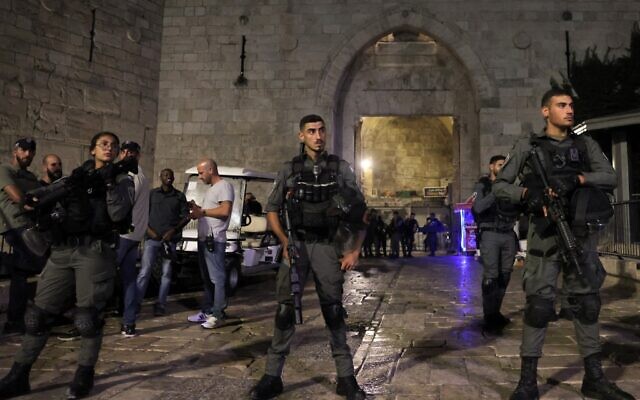 Police officers stand guard as they close off access to the Damascus Gate entrance of Jerusalem's Old City, on June 28, 2022. (Ahmad Gharabli/AFP)	A Palestinian man was detained Tuesday night on the Temple Mount in Jerusalem’s Old City after he allegedly attempted to stab officers before fleeing the scene, police said.	Police closed off the entrances to the Temple Mount and other areas of the Old City immediately after the suspect, a resident of the Bethlehem area in his 20s, fled after he attempted to stab police guarding one of the gates.	According to police, no officers were hurt in the alleged attack.	Video footage showed officers taking the suspect for further questioning following his arrest near the al-Aqsa Mosque, which sits atop the Temple Mount.	A knife allegedly used in the attack was also found in the area, police said.	Palestinian media reports said officers fired into the air during the attack. Police later said the shooting was amid an unrelated incident nearby, where an armed civilian fired into the air after a man used pepper spray against passersby. That suspect — who police said was apparently suffering from mental illness — was detained.⭕️ فيديو | قوات الاحتلال تفوم باعتقال شبان من المسجد الاقصى. pic.twitter.com/Vb4dygMOEB— صوت الأقصى – عاجل (@Alaqsavoice_Brk) June 28, 2022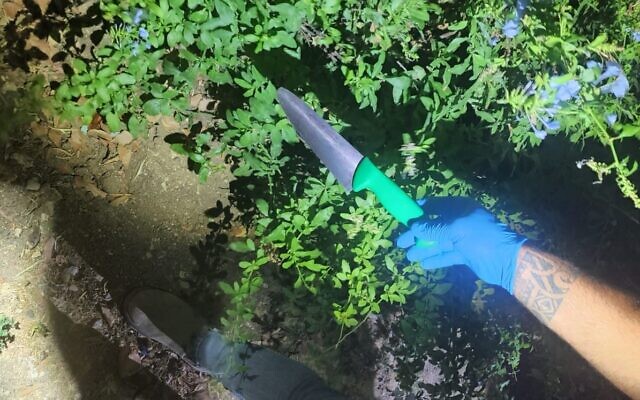 This handout photo from Israel Police, shows a knife used in an attempted stabbing attack in Jerusalem’s Old City, June 28, 2022. (Israel Police)	The attempted attack came following a series of attempted stabbings in Jerusalem’s Old City in recent weeks, the most recent of which occurred last week. 	On Tuesday, construction work began to upgrade a section of the West Bank security barrier, months after a series of deadly terror attacks were committed by Palestinians who illegally entered Israel.	The Temple Mount is the holiest place for Jews, as the site of the biblical temples, and Al-Aqsa is the third holiest shrine in Islam, turning the area into a major flashpoint in the Israeli-Palestinian conflict. https://www.timesofisrael.com/palestinian-arrested-after-trying-to-stab-officers-near-temple-mount-police-say/ Israel eases Istanbul travel warning, but says threat remains throughout TurkeyLifting of highest-level alert comes after arrests and counter-terror operations against Iranian-backed operatives; Bennett thanks Erdogan, Turkish security forcesBy Lazar Berman Today, 5:00 pm 	Israel eased its elevated travel warning to Istanbul on Tuesday, returning it to Level 3, or moderate, for all of Turkey, after it had been at its highest level for the country’s largest city due to threats from Iran against Israeli civilians.	The National Security Council Counter-Terrorism Bureau said in a statement that arrests and counter-terror operations against Iranian-backed operatives led to the reduced travel warning.
	Under the Level 3 warning, Israelis are advised to avoid all non-essential travel to Turkey.
	The elevated travel warning, which called on citizens to avoid travel to Istanbul for any reason, had been in place since June 13.
	“It’s a return to the situation we knew several weeks ago,” said Yossi Adler, senior director for Intelligence at National Security Council, in a briefing to Israeli diplomatic reporters.
	The NSC warned that Iran’s motivation to carry out attacks remains high, and that it assesses that “there are efforts to build infrastructure on the one hand and identify potential Israeli and Jewish targets on the other hand.”
	Israelis are being asked to avoid publicizing details of upcoming trips to Turkey and photos while they are still in the country; to avoid wearing any clothes that could indicate they are from Israel; and to refrain from giving personal details to and having unnecessary contact with strangers.
	Prime Minister Naftali Bennett thanked Turkish President Recep Tayyip Erdogan and Turkey’s security forces for foiling attempts by Iran to attack Israeli travelers.
	“Our activities were successful, and succeeded in protecting human life,” said Bennett. “We will gradually return to normal.”
	According to senior Israeli officials, significant intelligence had indicated that Iran was seeking to carry out attacks against Israeli tourists in the country to avenge a series of killings and strikes on Iranian military and nuclear targets that have been attributed to the Jewish state.
	Adler underscored that recent reports in Israeli media that the warning had remained in place due to unspecified bureaucracy, despite a decision to lift it, were baseless.
	“We didn’t hurry to remove it because we treated the area like a minefield,” he explained. “Before people started walking around that area, we had to do extensive and deeper checks.”
	The threat was “significant, immediate, and widespread,” according to Adler.
	Officials in both countries had indicated recently that they were seeking to have the restriction lifted in time for the summer travel season.  MORE - https://www.timesofisrael.com/israel-eases-istanbul-travel-warning-but-says-threat-remains-throughout-turkey/ Israel to ask Biden for okay to provide air defense laser to Saudi Arabia – reportRequest said to be part of move toward regional cooperation against Iranian threats, with Israel part of an alliance that includes countries it has no official ties withBy TOI staff Today, 10:39 am 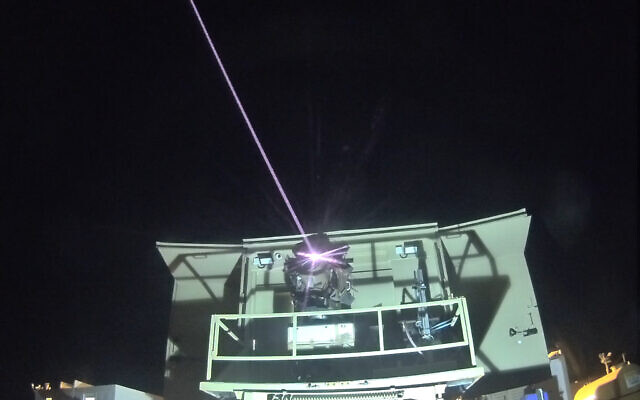 The 'Iron Beam' laser-based air defense system is seen intercepting a target over southern Israel, March 2022. (Defense Ministry)	Israel intends to ask US President Joe Biden to approve the delivery of an Israeli laser-powered air defense system to Arab countries aligned against Iran, including Saudi Arabia, according to a Monday report.	The move would be part of a US-led effort to establish regional cooperation against the threat of Iranian attack drones and missiles. Recent reports have said the parties include the United Arab Emirates, Egypt, Jordan, Bahrain, Saudi Arabia, and Qatar.	Channel 12 news, which did not cite its sources, reported that the plan would see the system, Iron Beam, delivered to the UAE and “likely also to Saudi Arabia.”Israel has diplomatic relations with Egypt, Jordan, the UAE and Bahrain, but not with Saudi Arabia or Qatar.	On Monday, Defense Minister Benny Gantz appeared to confirm, at least in part, a report that the Israeli military was in talks with its Saudi and Qatari counterparts on building a regional air defense alliance against Iran, and spoke of a possible “breakthrough” during Biden’s upcoming visit to the region.	“We are building our wide partnership with additional countries in the region to ensure a secure, stable and prosperous Middle East. Among other things, this also includes aerial defense,” Gantz said, speaking at the start of his Blue and White party’s faction meeting in the Knesset. MORE - https://www.timesofisrael.com/israel-to-ask-biden-for-okay-to-provide-air-defense-laser-to-saudi-arabia-report/ [Does everything that the US is involved in have stipulations that they must approve every deal? I am not sure who developed this but it is one more episode of Big Brother to the world. – rdb]Last-minute campaign funding deal challenged before Knesset’s planned dispersalLabor, Yisrael Beytenu oppose Likud bid to raise public funding by NIS 30m, so issue goes to oversight panel; talks ongoing on aspects of dissolving Knesset Wednesday for electionsBy Carrie Keller-Lynn Today, 5:37 pm 	As the Knesset prepares to send Israel to its fifth election since 2019, some coalition parties are opposing an eleventh-hour compromise that would add NIS 30 million from the state coffers to fund elections campaigns, and the proposal will now move to an external oversight committee for evaluation.	Both Labor and Yisrael Beytenu came out against the funding increase and instructed their members to vote against it if it made it to the plenum, according to party sources.	Rather than be discussed as part of the Knesset’s disbandment, the funding increase will now be evaluated by the Public Committee on Party Financing — an independent oversight panel — and considered for a vote separate from the dispersal legislation. Committee chair Ayala Procaccia said she would finish the committee’s assessment by Wednesday at noon.	The funding increase bid is being pushed by the Likud party, which in the past has overspent its elections funds. In Israel, campaigns are primarily financed by public monies, and private donations are capped.	In addition to increasing the funding, the bill also proposed to extend parties’ loan repayment period from 36 to 52 months. These sections do not fall under the Public Committee’s purview and do not need to wait for its input.	Submitted late on Monday evening, the funding increase bill came up within 48 hours of the expected timeline for the Knesset to disband itself. On Monday, House Committee chair Nir Orbach – who has been controlling aspects of the disbandment timeline – said that the legislation for the Knesset’s dispersal is expected to pass its final readings by Wednesday at midnight.	In the interim, the coalition and opposition are negotiating to pass a slew of bills – including the campaign funding increase – before the Knesset disbands.	Likud MK David Bitan defended his party’s request for more funding, citing the election-heavy last few years. MORE - https://www.timesofisrael.com/last-minute-campaign-funding-deal-challenged-before-knessets-planned-dispersal/ [Sorry folks but having to pay at “the peoples expense” for “campaign expenses” for a group that can’t even form a government that will hold together seems a bit ‘in your face’. They can’t do the job they were elected to do and a citizen has to pay more to get them re-elected again to try to for the 5th time create a government? I think I would tell them to go out and get a real job. – rdb]US warns Israeli election wrangling will hold up visa exemption programAmbassador Tom Nides calls Interior Minister Shaked over key database legislation being held up by opposition in demand for earlier election dateBy Lazar Berman Today, 2:44 pm 	As the governing coalition and opposition butted heads Monday over which bills would pass before the Knesset dissolves, US Ambassador Tom Nides warned Interior Minister Ayelet Shaked that failure to pass a key piece of legislation would significantly delay Israel joining the US Visa Waiver Program.	The Visa Waiver Program allows citizens of participating countries to visit the United States without applying for and being granted a visa, which takes time and money and is by no means assured.	Nides called Shaked on Monday, her office told The Times of Israel, and is trying to help the bill advance.	The bill in question requires airlines to share private information about travelers entering or leaving the country, including the credit card number used to pay for the ticket, their billing address and where else they might be traveling. It also calls for the creation of a database with passengers’ information, and a Passenger Information Unit to manage and review the data.	The idea for the database dates back to 2014, when former prime minister Benjamin Netanyahu’s government ordered the formation of a task force to study the possible establishment of a passenger database. However, it was not until February 2020, with efforts to curb the spread of COVID-19 concentrated on travelers entering the country, that work on the bill began in earnest. MORE -  https://www.timesofisrael.com/us-warns-israeli-election-wrangling-will-hold-up-visa-exemption-program/ Israel’s problem: lots of jobs, not enough workers to fill them - analysisUnemployment is at a two-year low of 3.6%, about the same as in the United States but less than the 6.8% average in the European Union countries and the 5% rate in the OECD.By HERB KEINON  Published: JUNE 28, 2022 19:56 Updated: JUNE 28, 2022 20:08 	Turn on your television and you will see ads aimed at recruiting preschool teachers. Pick up a newspaper and you’ll read how Israel granted permits to 3,500 Palestinians to work in manufacturing jobs. Stand on line waiting to check in at Ben-Gurion Airport and you will realize there are not enough security screeners.		Wherever you turn, you are bound to notice that Israel is facing a severe labor shortage.	Unemployment is at a two-year low of 3.6%, the exact same as in the US but less than the 6.8% average in the EU countries and the 5% rate in the OECD.	However, the employment rate, meaning the number of people in the 15-64 working-age population who are actually employed, is lower in Israel – 66.6% at the end of 2021, according to OECD statistics – than the OECD average of 67.7% and the EU average of 68.3%. In the US, the number stood at 69.4%. MORE - https://www.jpost.com/israel-news/politics-and-diplomacy/article-710636 Israel to be 1st in world to pipe desalinated water into a natural lake, the GalileeUnderground channel set to start operating in spring; Sea of Galilee expert says tests indicate more pros than cons, but full effect on ecosystems will only emerge with monitoringBy Sue Surkes Today, 10:39 am 	Early next year, Israel is set to become the first country in the world to channel desalinated water into a natural lake — the Sea of Galilee.	One of the lowest-lying bodies of water on Earth, the Sea of Galilee is Israel’s largest freshwater lake and its emergency water store.	The national water company, Mekorot, plans to complete construction of a 13-kilometer (8-mile) underground pipe by the end of this year, to be followed by weeks of tests before it goes into operation around the end of the first quarter of 2023.The pipe will connect the lake to infrastructure that in turn links into five desalination plants on the Mediterranean coast.	The water will enter the lake via the Zalmon stream, which drains into the Sea of Galilee near Kibbutz Ginosar on the northwestern shore.	Tests carried out by scientists indicate that the project will not have any significant deleterious effect on ecosystems, and will even help them by keeping water levels stable.But, conceded Dr. Gideon Gal, head of the Kinneret Limnological Laboratory, which was tasked with carrying out several tests, “all the decisions are accompanied by a certain concern and a wish that we didn’t have to do this.”	Still, he added, “If you balance the advantages and disadvantages, I think that the former outweigh the latter.”Why do it?	The idea for the NIS 900 million ($264 million) pipe was born toward the end of  several disastrous drought years, between 2013 and 2018, when the lake’s level approached an all-time low.	Thanks to plentiful rain over the past two winters, the water level has, temporarily, recovered. In April, it reached as high as 32 centimeters (13 inches) below its maximum capacity, for the first time in 30 years.	But with climate change, predictions are that rainfall will decline, as demand continues to ramp up with rapid population growth.	Demographics apart, additional supply is needed to implement a 2018 government decision Error! Hyperlink reference not valid.to connect communities in northern Israel that rely on groundwater and springs to the national water infrastructure.	Within the framework of political agreements, Israel sells about 100 million cubic meters annually to the Palestinians, who are estimated to drill an additional 160 million cubic meters themselves in the West Bank and 200 million cubic meters in Gaza.	In October, Israel agreed to double, to 50 million cubic meters, the water that it supplies annually to parched Jordan.	Then, a month later, Israel and Jordan signed a UAE-brokered deal according to which Israel will supply the kingdom with up to 200 million cubic meters of additional water, in return for Jordanian solar energy.	Israeli officials have not yet decided how they will fulfill their part of this bargain.	The National Water Carrier, built in the 1960s, directed water from the Sea of Galilee, in northern Israel, southwards to the densely populated center and arid south.	With desalinated water gradually replacing the lake’s freshwater as the main source for drinking and irrigation, a new national water carrier was built to take desalinated water north.	This year, the Water Authority plans to pump just 300 million cubic meters, around 7.5 percent of the lake’s total volume of 4,000 million cubic meters, for the benefit of towns and villages around the lake, with small quantities going to the Golan Heights just to the east, and some entering the original, north-to-south National Water Carrier.	Desalinated water will supply the nation with most of the rest.The Sea of Galilee’s changing levels	The surface of the lake is measured in relation to three preset levels, all of them below sea level.	Breaching of the so-called upper red line, at minus 208.80 meters (-685 feet) below sea level, indicates that the lake could flood. In such a rare situation, water experts must consider opening the Degania dam, just to the south of the lake, to allow excess water to flow into southern stretch of the Jordan River. That last happened in the early 1990s.	The lower red line is at -213 meters (-699 feet) below sea level. Pumping beyond this risks damaging the ecosystem.	And below the black line, which stands at minus 215 meters (-705 feet) below sea level, irreversible damage begins and no water can be pumped at all.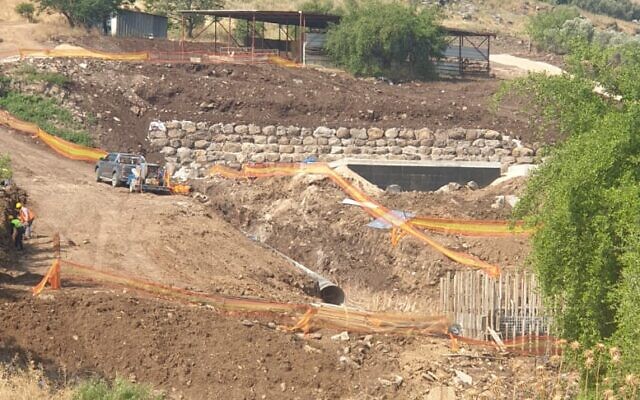 Work on a pipe that will channel desalinated water to the Sea of Galilee, June 3, 2021 (Firas Talhami, Water Authority)	Firas Talhami, who is in charge of the rehabilitation of water sources in northern Israel for the Water Authority (the regulatory body, whose decisions Mekorot carries out), told The Times of Israel that the aim of the new pipe carrying desalinated water will be to keep the lake at the Green Level, around minus 211.40 meters (-694 feet).	A Water Authority spokesperson said that the quantity of desalinated water pumped into the lake annually would depend on the lake’s level in any given year, as well as the quantity of surplus water available from the desalinating plants.	Just a few million cubic meters would be channeled into the lake during the initial years of the project, with the aim of reaching tens of millions of cubic meters annually in the future.	Gal said the instability of the lake’s volume over the years had wreaked havoc on the lake’s aquatic ecosystems.	During the drought years, when so little water was coming in, the water “aged,” negatively affecting the cycle of nutrients, the communities of algae and bacteria, and the stability of the entire ecosystem.	“Imagine leaving water in a basin for a year,” said Gal. “You wouldn’t want to drink it.”	“Over the past 20 years, with big changes in the lake’s level, the Sea of Galilee has been through big changes that we don’t want to see,” he went on. “Maintaining the same level — with variations of around 1.5 meters (five feet) through the year — is super important for a stable ecosystem, which is also important for better water.”Help or harm?	During the planning stages of the new pipe, the Water Authority asked Gal’s laboratory — part of the Israel Oceanographic and Limnological Research institute — to check three kinds of possible impact on the Sea of Galilee of adding desalinated water.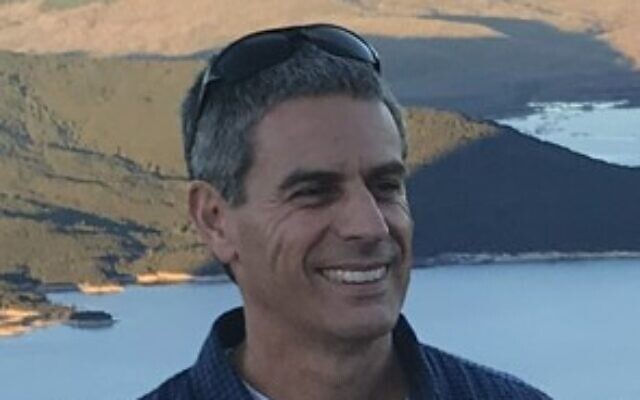 Dr Gideon Gal, head of the Kinneret Limnological Laboratory in northern Israel. (Courtesy)	The experiments he and his staff carried out, some with colleagues from the Technion — Israel Institute of Technology, indicated that the addition of certain quantities of desalinated water would help the lake to recharge its water without any major negative effects either on its biology or the complex way in which it behaves in different conditions and at different depths.	When large quantities of desalinated water were added to containers, in laboratory tests, the composition of algae started to change, Gal said, but this was an extreme situation that did not reflect reality.	Desalinated water was not dissimilar from freshwater that naturally flows into the Sea of Galilee from streams, Gal said, adding that the the lake is relatively salty thanks to the existence of salty springs on the lake’s bed and around it. (Millions of years ago, the Sea of Galilee and the Dead Sea formed a single body of water.) Salt levels also increased as the level of the lake dipped lower, he explained.	While diluting this saltiness, the addition of desalinated water would also bring the temperature of the salty water down. MORE - https://www.timesofisrael.com/israel-to-be-1st-in-world-to-pipe-desalinated-water-into-a-natural-lake-the-galilee/ Hamas releases footage showing Israeli captive hooked up to oxygenVideo from terror group is first sight of Hisham al-Sayed, a Bedouin Israeli, since he was taken captive in 2015; Hamas reportedly offers exchange deal for sick Palestinian inmatesBy Aaron Boxerman Today, 7:01 pm 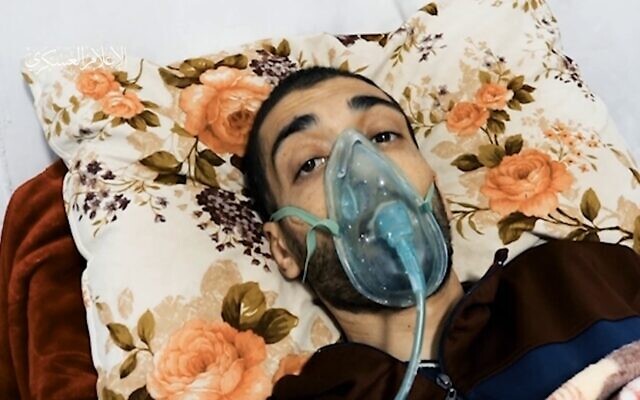 Footage of a man who Hamas claims is Israeli captive Hisham al-Sayed published on June 28, 2022. (Screen capture/Twitter)	The Hamas terror group on Tuesday published a video showing Hisham al-Sayed, one of two Israeli men being held by the terror group in the Gaza Strip, in poor medical condition — the first image of the hostage seen in years.	In the video, al-Sayed can be seen hooked up to an oxygen mask. The footage was undated, but it appears to have been recent, as a conference streaming on Al Jazeera’s Arabic channel seen behind the Israeli hostage took place on June 21.	The video also shows al-Sayed’s Israeli identification card.	Hamas’s military wing had claimed on Monday night that “the health of one of its Israeli prisoners has deteriorated,” after years in which repeated attempts to reach a prisoner exchange deal between the two sides have hit dead ends.	Al-Sayed, a Bedouin Israeli, crossed into the Gaza Strip voluntarily in 2015. His family says he suffers from mental illness.	The footage was the first time his family had seen the detained al-Sayed for seven years. The long silence had led them to fear their son had passed away while in Hamas captivity.	“This is the first time I see his face in seven years. It helped put us at ease. He used to take medications and I hope they give him them,” his father Sha’aban al-Sayed told Channel 12.	He appealed to Hamas, saying: “Release him immediately. He’s sick and needs medical care at all times.” MORE - https://www.timesofisrael.com/hamas-releases-footage-showing-israeli-captive-hooked-up-to-oxygen/ UN report: war in Syria kills 1.5% of country's populationHuman rights officials say violence is continuing and the humanitarian crisis grinds on with millions still displaced within Syria's borders; UN rights chief says analysis gives a 'clearer sense of the severity and scale of the conflict'Reuters | Published: 06.28.22, 19:58 	The U.N. human rights office said on Tuesday that 306,887 civilians had been killed in Syria during the conflict since March 2011, or about 1.5 % of its pre-war population, in what it said was the highest estimate yet.	Syria's conflict sprang out of peaceful protests against President Bashar al-Assad's rule in March 2011 and morphed into a multi-sided, protracted conflict that sucked in world powers.	The frontlines have been mostly frozen for years but violence is continuing and the humanitarian crisis grinds on with millions still displaced within Syria's borders.	The latest death toll, based on eight information sources and covering the first 10 years of the conflict through to March 2021, amounts to 83 deaths on average each day of whom 18 were children.	"The extent of civilian casualties in the last 10 years represents a staggering 1.5 per cent of the total population of the Syrian Arab Republic at the beginning of the conflict, raising serious concerns as to the failure of the parties to the conflict to respect international humanitarian law norms on the protection of civilians," according to the report which was mandated by the U.N. Human Rights Council in Geneva.	Still, the estimate is thought to represent "only a portion of all deaths", the report said, since it only includes those who died as a direct result of the war and not indirect deaths from lack of healthcare or access to food or water. Nor did it include non-civilian deaths.	The top cause of civilian deaths was from so-called "multiple weapons" (35.1%) which includes clashes, ambushes and massacres, a U.N. report that accompanied the statement showed. The second cause of death was by heavy weapons (23.3%).	U.N. rights chief Michelle Bachelet said its latest analysis would give a "clearer sense of the severity and scale of the conflict".	The United Nations said last year that at least 350,209 people had been killed in Syria so far. However, Francesca Marotta, in charge of methodology at the U.N. rights office, clarified on Tuesday that those figures also included non-civilians. https://www.ynetnews.com/article/bjiuet00qq Polyansky: Russia won’t recognize any Israeli attempt to impose control over occupied Syrian Golan28 June، 2022 Rafah al-Allouni/ Ruaa al-Jazaeri	Moscow, SANA- Dmitry Polyanskiy, First Deputy Permanent Representative of the Russian Federation to the United Nations, has reiterated Russia’s stance in rejecting any Israeli attempt to seize the occupied Syrian Golan, stressing that Golan is a Syrian territory.	In a speech during a meeting of Security Council on Monday, Polyansky said that by 2026, the Israeli government plans to double the number of settlers in the occupied Golan and the West Bank. He asserted that “the Russian federation does not recognize Israel’s sovereignty over the Golan.”	It is noteworthy that the United Nations, in its resolutions, emphasizes the necessity of the complete withdrawal of Israeli occupation entity from the occupied Syrian Golan to the line of June 4, 1967, and the most recent of these resolutions was the two resolutions adopted by UN General Assembly on the 9th of last January.	Polyansky noted that the repeated Israeli acts of aggression on the Syrian territory, the latest of which was on Damascus International Airport, in addition to the crimes and violations of the entity against the Palestinian territory, have been carried out with the approval of the US.He went on saying that the international community’s silence on the systematic violations of Palestinian rights is a clear example of the double standards policy which is adopted by Western countries towards human rights.https://sana.sy/en/?p=276293 [This is really bad news for Israel because this is just one more demonstration of the entire world standing against them. – rdb]Germany sounds gas crisis alarm The situation is “tense” amid diminishing supplies from Russia, according to a federal regulator 28 Jun, 2022 16:48 	Germany’s Federal Network Agency announced on Monday that the situation with natural gas in the country was tense and may further deteriorate. The regulator stated it was “monitoring the situation very closely and is in constant contact with gas industry enterprises.” 	However, it noted that gas supplies to the country are stable at present. The level of gas occupancy in storage facilities exceeds 60%, according to the agency.	The head of the German Association of Energy and Water Industries, Kerstin Andreae, pointed out that “because of Russia sanctions, Germany has to bet on coal <...> We are displacing gas in order to become more independent of fossil energy and Russian gas.” 	Berlin announced earlier that the country had made a “bitter” decision to restart coal power plants in order to cope with a possible energy crisis this coming winter. 
	This month, Russian gas flows to Germany through the undersea Nord Stream pipeline were cut by as much as 60% due to technical issues arising from Western sanctions against Moscow. In response to the this, the German government launched the second ‘alarm’ phase of its three-level gas emergency plan. Berlin has warned it’s facing a severe shortage of the fuel amid diminishing flows from Russia. https://www.rt.com/business/558017-germany-gas-crisis-russia/ NATO chief wants climate-friendly militaries At the latest summit, Secretary General Jens Stoltenberg said the armies of the future will be electrified 28 Jun, 2022 16:41 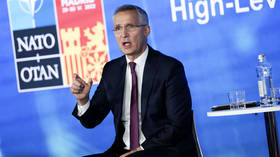 Jens Stoltenberg speaks at the NATO public forum during a NATO summit in Madrid, Spain, June 28, 2022 © AP / Bernat Armangue 	NATO Secretary General Jens Stoltenberg vowed on Tuesday to cut the military behemoth’s carbon emissions to zero by 2050 and send the soldiers of the future to battlefields in electric vehicles.	Stoltenberg spoke as NATO leaders gathered in Madrid for the alliance’s annual three-day summit. This year, the bloc will release an updated Strategic Concept – a document that outlines its mission and stance toward non-members. It will address China as a “challenge” for the first time, and in the words of Stoltenberg on Monday, “will make clear that allies consider Russia as the most significant and direct threat to our security.”	However, the NATO chief opened the summit with a meeting on climate change, and in his speech beforehand, promised to give the alliance a green overhaul.	Stoltenberg announced that NATO will reduce its carbon emissions by at least 45% by 2030, and reach net zero by 2050, via a mix of “renewables, climate-friendly synthetic fuels and more energy-efficient solutions.”	“Already today, the best new cars are actual electric cars,” he said. “And I believe that in the future, the most advanced military vehicles, and the most resilient armed forces, will be those that do not rely on fossil fuels.”	US President Joe Biden also pledged in April to “spend billions of dollars” to make every vehicle in the US military “climate friendly.” He was roundly mocked by conservatives for this suggestion.	Stoltenberg said that the conflict in Ukraine illustrates the need for the Western allies to “wean ourselves off Russian oil and gas.” However, with China set to feature in NATO’s new Strategic Concept, he cautioned that the West needs to seek multiple sources of rare earth metals, commodities dominated by China which are essential in the manufacture of wind turbines, consumer electronics, and batteries for electric vehicles. 	The NATO head said the alliance already takes “account of climate change when planning our operations and missions.” These missions, he said, will increasingly take place in the “high north,” likely a reference to the Arctic regions north of Scandinavia, where NATO already holds regular exercises near Russia’s borders.Prior to the Madrid summit, Stoltenberg announced on Monday that NATO would increase its number of high-readiness troops from 40,000 to “well over 300,000.”  https://www.rt.com/news/558014-stoltenberg-nato-climate-change/ [These people are either flagrantly ignorant of most science or just plain evil. They will regulate themselves out of existence if they keep up this stupidity. – rdb]N. Carolina Dems want Nakba Day, accuse Israel of apartheid, killing Abu AklehAt its state convention, the North Carolina Democratic Party adopted resolutions highly critical of Israel, including the accusation that it was committing apartheid and violating Palestinian rights.By MICHAEL STARR Published: JUNE 28, 2022 19:37 	Resolutions calling to commemorate a Nakba Remembrance Day, asserting that journalist Shireen Abu Akleh was deliberately killed by Israel, and pushing for sanctions and travel bans on Israelis were adopted by the North Carolina Democratic Party at its 2022 state convention on June 18.Israel's commission of the crime of apartheid	In the resolution entitled "A Resolution in Support of Human Rights in Israel/Palestine," the NCDP called on the United States to apply existing laws on equipping and aiding foreign violators of human rights to Israel and to impose "targeted sanctions, including travel bans and asset freezes, on those individuals and entities that continue to commit," human rights crimes.	The NCDP also demanded that the US condition arms sales and security assistance to Israel on ending its "commission of the crimes of apartheid and persecution."	The state convention accused Israel of several human rights violations, citing recent reports by AmnestyInternational, B’Tselem, Human Rights Watch, and Yesh Din. It alleged that Israel had engaged in forcible transfers of tens of thousands of Palestinian communities, and had seized 65% to 85% of Palestinian land within Israel in service of Jewish settlement. 	Referring to the Arab population of Israel as Palestinian, the resolution accused the Jewish state of creating separate impoverished reserves and ghettos for Palestinians, including Gaza, which it said almost no one was allowed to enter or exit.	The resolution also castigated Israel for not granting the "Palestinian Right of Return" and recognizing a Palestinian state. MORE - https://www.jpost.com/diaspora/article-710623  [Why would any Jew in their right mind vote for a demon-rat? It is incomprehensible. – rdb]Employees demand Amazon quit states that ban abortion'Decisive action against the threat to basic human rights with the overturning of Roe'By Art Moore Published June 28, 2022 at 1:18pm 	Amazon employees are collecting signatures for a letter calling on the company to denounce the Supreme Court's decision to overturn Roe v. Wade and stop doing business in states that ban abortion.	The letter, which was posted on Twitter by Libs of TikTok, demands "immediate and decisive action against the threat to basic human rights with the overturning of Roe v. Wade."	"As part of Amazon’s wide-reaching efforts toward a more inclusive and diverse workforce, we believe that Amazon cannot let this recent decision go unanswered," the employees state.	"We ask Amazon, the world's best employer, to actively defend against this assault on our liberty."	Amazon is among the major corporations offering to pay travel costs for employees who seek to get an abortion. Earlier this month, a group of Amazon employees marched in Seattle’s Pride Parade to protest the company's sale of books they consider anti-transgender. Among the books they want to ban are "Irreversible Damage: The Transgender Craze Seducing Our Daughters."	The demands in the employees' letter includes allowing "employees of all genders the space and time to grieve, express their frustrations, and protest against this assault on our rights."	Here's the list:Use Amazon's voice to publicly and unequivocally denounce this (Supreme Court abortion) decision.Allow employees of all genders the space and time to grieve, express their frustrations, and protest against this assault on our rights.Organize company-sponsored protest in support of Amazon employees.Donate and match donations to bail funds and assistance groups working to expand abortion access for women and pregnant people impacted in states. ...Expand remote work options to allow employees the option to relocate to states that choose to preserve their basic human rights.Audit and remove product offerings that misrepresent the facts on abortion or encourage hate speech or violence toward abortion seekers.Audit all political donations and immediately cease contributions to political committees that oppose abortion, including but not limited to the RGA, the RSLC, and the NRSC, as well as any and all other donations that fund anti-abortion campaigns.Enact company-wide policy change going forward to ensure that Amazon does not aid or abet anti-abortion causes, ideologies, groups or public figures, including via donation, product sale, public statement, or otherwise.Cease operations in states that enact that threaten the lives and liberty of abortion seekers, either by denying healthcare in life threatening circumstances or by criminalizing abortion seekers and providers.https://www.wnd.com/2022/06/employees-demand-amazon-quit-states-ban-abortion/ [There is NO constitutional right to abortion. It is the criminal taking of a God given life. If you don’t want to get pregnant – DON’t DO IT. That is called abstinence and self control. You can also use birth control and demand condoms – rdb]Commentary:Obama Said He Would Make History. Now He's Been Indicted. Daniel Greenfield June 27, 2022 	“Let’s make history happen,” Obama told the cheering crowd at the Ice Palace Film Studios in Miami.
	“Andrew has lived the American dream. And if you give him your vote he will fight to make sure every child in Florida has the same chance," he gushed.
	That was four years ago.	Andrew Gillum has lived the American dream of being found naked and confused in a hotel room full of prescription pills and vomit along with two other men, one of whom was a porn star who had a profile on Rent.Men, before assuring voters that he had not been using meth.
	Then he announced that he would be going to rehab because he was depressed over losing to Gov. Ron DeSantis.
	Hopefully no other American child ever gets the chance to live out that particular dream.
	Now Gillum continues living out Obama’s dream by being indicted on 21 charges stemming from an FBI investigation dating back to 2016. The investigation was known when Obama and the Democrats decided to “make history” and champion him to run Florida.
	Obama claimed at the rally that “the character of our country is on the ballot.” He wasn’t wrong.
	The Gillum indictment lays out how the former mayor and aspiring governor and his allies moved money through a variety of non-profits and PACs including the National Black Justice Coalition.
	The National Black Justice Coalition describes itself as "America’s leading national civil rights organization dedicated to the empowerment of black lesbian, gay, bisexual” and, transgenders. It also boasts of having "enlisted the leadership and partnership of Andrew Gillum to help build the strategy and blueprint for this network, at every level" as part of its "Good Trouble Network".
	I’m not so sure that a 21-count indictment really qualifies as “good trouble”.
	The indictment also accuses Sharon Lettman-Hicks, the CEO of NBJC, of diverting $50,000 for Gillum's use. The NBJC has intersected with the Soros network, it's signed any number of letters, petitions, and activist agendas alongside top lefty organizations. And it's been funded by the Kresge Foundation, the Haas foundation, and the Tzedek Social Justice Fund among many others.
	This awkwardness might explain why Gillum is being repped by a top party consigliere.
	Gillum is being represented by Marc Elias, Hillary Clinton's presidential campaign general counsel, a rumored key Russiagate figure, Kamala's general counsel and Biden's go-to-lawyer for the 2020 election. Elias is not the guy who represents you when you’ve become a complete disgrace and the Democrats want nothing more to do with you. Gillum’s lawyer shows that the hand of the party still rests benevolently on the head of its former favorite Florida son.
	“We look forward to putting this case to rest and giving Andrew and his family peace of mind once and for all,” Elias claimed. The top Democrat lawyer failed to clarify which family considering that Gillum claimed that he was bisexual in the wake of the hotel incident.
	By claiming that he “identifies as bisexual”, Gillum made history all over again and spurred a range of favorable publicity along with mentions of the National Black Justice Coalition.
	And the second and third chances just kept right on coming.
	In 2019, Gillum handed a giant $100,000 check to the chair of the Florida Democratic Party from his PAC Forward Florida Action. Then it turned out that giant checks can't be cashed and the money didn't exist. The indictment mentions that Forward Florida, a related group, played a role in what the indictment describes as Gillum and Hicks having "defrauded Individual F of $150,000 of his $250,000 contribution". Elias’ defense in this regard may prove instructive.
	Democrats have not abandoned Gillum throughout his downward luge slide through politics.
	Why not?
	Gillum’s appeal in the last decade was obvious. Democrats were looking for more Obamas and they found Cory Booker, Gillum, and a number of other young black technocrats whose rhetoric fused Big Tech and the Baptist church. The Obama effect was the illusion that the Left could comfortably bridge the contradictions between its white elites and its black base, between the values of Martha’s Vineyard and the inner city without having to give up any power or control.
	The answer was a black technocratic leadership under a horde of imitation Obamas who would all fly to Davos and come back to explain why everyone needed to ride bikes and eat soy.
	In the twenty-twenties, Obama and his ideology have dated about as well as the Arab Spring. And some of the mini-Obamas, like Gilllum, have wilted even more badly in the face of history.
	“We have an opportunity to send both Mr. DeSantis and Mr. Trump a message,” Gillum had boasted at the Obama rally. “We have a chance to send them an unapologetic message: that their brand of politics is no longer acceptable in the state of Florida.”
	Instead, Obama and Gillum’s politics have become unacceptable in Florida.
	History has happened. Florida has gone from a swing state to a Republican one. Under the man who beat Gillum, it’s attracting refugees from blue states and growing at a record rate. And Gillum continues to make his own kind of history by sinking to new lows with his party.
	“'The Obama Excitement': Can Andrew Gillum Capture It?” the Washington Post asked.
	It’s safe to say that he has.
	Gillum’s campaign line used to be, “Bring it home.” Now, as Obama’s pastor used to say, the chickens are coming home to roost. The justice system is trying to bring Gillum home.
	“I have spent the last 20 years of my life in public service and continue to fight for the people,” Gillum responded to the indictment.
	The last time Gillum held public office was in 2018. There have been various misconduct allegations against him going back to 2014 when he first ran for mayor. His public service since then mainly seems to consist of angrily tweeting things about Gov. Ron DeSantis.
	"DeSantis and Republicans want to erase us from the History books and now from the Halls of Congress. Voters will remember this Maduro/Putin-tyranny in November and beyond. NOT today Satan!" Gillum, who has denied using meth, tweeted back in May.
	It wasn’t all that long ago that Obama was hailing Gillum as “one of the most inspiring, gifted candidates”. Biden, apparently reading from the same teleprompter, touted him as "one of the most exciting, new, young leaders" who was on the way to "reclaiming America’s soul".
	Instead Gillum, like Obama and Biden, lost his soul, and shows no signs of getting it back.
	Florida, once in play, now appears as out of reach for Democrats as Gillum’s political career. But no matter how many scandals Gillum gets into, there’s always someone to write his comeback narrative.
	"Will America Accept Andrew Gillum?" Slate asked a few years ago after he came out as bisexual. "Don’t write him off yet."
	The Feds, to give them credit, haven’t. Neither apparently have the Democrats.	Daniel Greenfield is a Shillman Journalism Fellow at the David Horowitz Freedom Center. This article previously appeared at the Center's Front Page Magazine.http://www.danielgreenfield.org/2022/06/obama-said-he-would-make-history-now.html Abortion Protesters are Entirely Ignorant of the Facts
By Lex Greene|June 28th, 2022
	Democrat Socialist politicians and entertainment personalities have been telling American women that they have a “constitutionally protected Right to murder their children in the womb” ever since the fatally flawed Roe v. Wade ruling. It has always been a complete and total outright lie. No such Right exists anywhere in the Constitution or Bill of specifically protected Rights.
	As always, democrat socialist politicians and activists depend upon the complete gross ignorance of their constituents for their own political power. Even the most blatantly obvious lies pass without any questions from leftist voters and recent Supreme Court rulings proves the point beyond any doubt. Their entire protest is based upon a set of well-circulated purposeful outright lies, perpetuated by democrat socialists for decades.
None of our Rights come from the U.S. Constitution at all
	Not only does the U.S. Constitution NOT protect or even mention any Right of Abortion, but it also doesn’t mention any Rights of the People at all, anywhere in the document. That’s because the U.S. Constitution has nothing whatsoever to do with any Rights of the People.
	Instead, the U.S. Constitution only refers to the Powers and Duties of the three separate branches of the Federal Government. The document establishes the functional duties and limited powers of each branch and assigns certain duties in common on behalf of all member States and legal Citizens. It has nothing to do with any “Rights of the People” at all.
Protections for Rights of the People exist in the U.S. Bill of Rights, NOT the Constitution. 
	Apparently, democrat socialist voters have never read and were never taught the basic truths about their Charters of Freedom and Liberty, the Declaration of Independence, the U.S. Constitution and Bill of Rights.
	The Bill of Rights is not a “granting of the Rights of the People” either. Instead, it is an additional prohibition or restriction of federal authority over the several enumerated natural Rights of the People which appear in the first ten amendments to the Constitution.
	Again, nothing in the Bill of protected Rights of the people mentions anything at all about some alleged Right of Women to murder their young in the womb. Only the things specifically stated in the Bill of Rights, are protected by the Bill of Rights. NOTE: The 14th Amendment is not part of the Bill of Rights.
	Therefore, there never was and never will be any “constitutionally protected Right to Abortion.” Roe v. Wade was a fatally flawed court decision that has cost the evil murder of more than 70-million innocent babies in the womb. To the contrary, LIFE itself was established as a protected inalienable Right in the Declaration of Independence, as without an inalienable Right to Life itself, there can be no Right to Liberty or Happiness.
	The recent decision of the Supreme Court to vacate Roe v. Wade is entirely correct, as a matter of Constitutional Law. No such Right ever existed. The Roe v. Wade decision was the gross political overreach of federal and judicial authority, and that decision was entirely repugnant to everything in our Charters of Freedom. The fact that a very sick nation allowed that evil decision to stand for 50-years before vacating it is irrelevant. There is no wrong time to do the right thing!
	Facts are not based on what you want to be true. Facts are just true and usually self-evident. Facts also don’t care how you feel about them…Here are the closing FACTSAbortion does not appear in any Founding Document at all, much less as a “Right” protected by any of those documents. Therefore, there is no such thing as a “constitutionally protected Right to abortion” and there never was.Roe v. Wade was a fatally flawed court opinion which directly violated the “inalienable Right to Life” in the Declaration of Independence, which establishes the foundational principals of the greatest free society ever known to mankind. If you don’t have a basic Right to Life, then you have no Rights at all.The Rights of the People do not come from the Constitution or Bill of Rights. Rights are not “privileges” granted by any governmental body. Rights are “endowed by our Creator,” as established in our Declaration, derived from “the Laws of Nature, and of Nature’s God.”The Constitution only defines and establishes the limited power of the Federal Government, and the means by which government can execute the limited duties assigned it in the document.The Bill of Rights is not an enumeration of The People’s Rights. It is an enumeration of additional restraints placed upon the government.A “Right to Abortion” exists nowhere in our Founding Documents and nowhere in legislation passed by Congress, nor can it, as it would be a direct violation of the basic human Right to Life. Rights are not derived from any governmental body. However, in the USA, governmental officials take a solemn oath to protect those Rights, and they are in violation of that oath the minute they fail to do so.The recent U.S. Supreme Court decision, vacating Roe v. Wade, does not “ban abortion nationwide.” It simply ends federal protection of an alleged Right that never did exist.Murder is defined as “the taking of the life of another, not in self-defense.” Abortion is “murder” of the most innocent lives on earth, by legal definition.The ONLY time a “woman’s right to choose” is taken from her, is in the cases of rape. As we know, these cases account for less than 1% of all abortions in the USA. Women have many choices to make. These choices sometimes result in an unplanned pregnancy. But in over 99% of cases, this condition and circumstance is a direct result of choices the woman made of her own free will.An aborted pregnancy under the direction of a qualified ethical doctor, when the pregnancy is deemed unsafe for the mother by a doctor, is not murder. It’s a medical decision best made by a qualified ethical medical professional and the patient, not a court or any political body.	So, every person protesting the Supreme Court decision to finally vacate a horrifically flawed previous court ruling that has cost more innocent American lives than all wars combined, is doing so out of pure ignorance of the facts, or a totally evil disregard for the truth. The simple reality is, every person protesting for a non-existent right to kill future generations in the womb, the American death cult, have to be completely dumbed-down to a point of mental illness and entirely morally bankrupt. This is the real crisis in the USA today.	As of this landmark ruling, these misguided protesters no longer have federal protection for the evil they so foolishly support. We must hope that this will cause them to search for the truth and their souls, and right themselves while they still have that chance. Those responsible for the spread of lies, are responsible for the ignorance and evil that grips our nation today. But ignorance is a fatal choice too. https://newswithviews.com/abortion-protesters-are-entirely-ignorant-of-the-facts/ ARUTZ SHEVAReport: Germany saw seven antisemitic incidents per day in 2021 Berlin antisemitism monitor documents massive increase in antisemitic incidents compared to previous year. Israel National News   29.06.22 01:17	A German antisemitism watchdog documented over 2,700 antisemitic incidents in the country in 2021, with an average of over seven anti-Jewish acts occurring every day.	The cases included 63 attacks and six incidents of extreme violence, the Associated Press reported.	The Berlin-based Department for Research and Information on Anti-Semitism (RIAS) found that cases skyrocketed from 1,957 in 2020 to 2,738 last year. The 63 attacks, including more than one per week.
	The RAIS report said that anti-Jewish conspiracy theories and antisemitism related to Israel were the main causes of documented antisemitism.
	The incidents logged included criminal and non-criminal behaviour, according to the report.	Felix Klein, the German government’s commissioner charged with combating antisemitism, said that the number of incidents was shocking, but added that “at the same time, each of the reported incidents is also a step toward reducing the dark figures.”	The cases of extreme violence included a shooting at a Jewish community centre in Berlin and an assault against a Jewish person at a pro-Israel event in Hamburg. https://www.israelnationalnews.com/news/355687 NY governor candidate Lee Zeldin targeted with antisemitic death threat Jewish Rep. Lee Zeldin's Long Island campaign sign vandalized with Nazi death threat. Israel National News 28.06.22 05:50	Rep. Lee Zeldin (R-NY), who is Jewish and running for governor of New York, was the target of an antisemitic death threat over the weekend. According to Zeldin’s campaign, a swastika was spray painted along with the number 187 on one of his campaign signs in Huntingon, Long Island.	The number 187 is a reference to Section 187 of Californi’a penal code which defines the crime of murder. It has become a term used by American gangs and in other countries as slang for murder, including documented uses in Florida, Wisconsin, the UK, Germany and elsewhere. It is also common in hip hop lingo.	Zeldin, who was previously endorsed by former President Donald Trump as a Congressman, would be the first Jewish Republican governor of New York if elected. "This type of raw hate must never have any home on Long Island or anywhere else,” Zeldin’s campaign told CBS New York. https://www.israelnationalnews.com/news/355638 06/28/2022 NEWS    The Temple -Herod's Crowning Gloryhttps://www.youtube.com/watch?v=ElAMqb5Jc78 Read the Prophets & PRAY WITHOUT CEASING!That is the only hope for this nation!Exodus 20:12-Honour thy father and thy mother, that thy days may be long upon the land which the LORD thy God giveth thee. 13Thou shalt not murder. 14Thou shalt not commit adultery. 15Thou shalt not steal. 16Thou shalt not bear false witness against thy neighbour. 17Thou shalt not covet thy neighbour's house; thou shalt not covet thy neighbour's wife, nor his man-servant, nor his maid-servant, nor his ox, nor his ass, nor any thing that is thy neighbour's.Key Knesset dispersal vote set for Wednesday, following tactical delaysCoalition and opposition announce understanding for elections wto be held on either October 25 or November 1By Carrie Keller-Lynn Today, 8:47 pmUpdated at 10:59 pm 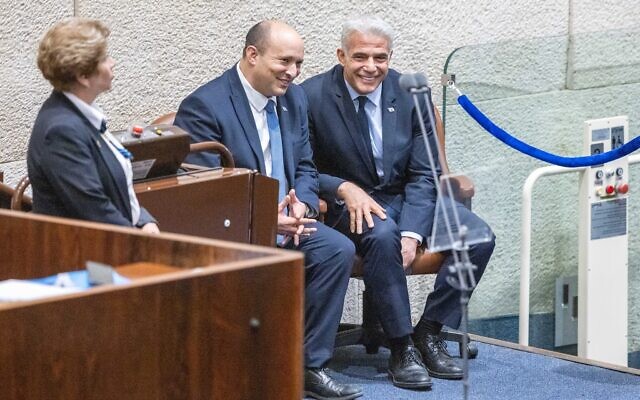 Prime Minister Naftali Bennett and Foreign Minister Yair Lapid speak during a Knesset discussion, June 27, 2022. (Olivier Fitoussi/Flash90)	The Knesset scheduled the vote for its dissolution for Wednesday, following hours of negotiations between the coalition and opposition over the timing of new elections and other procedural matters throughout Monday.	The prolonged debate was widely seen as both a negotiating tactic as opposition parties claimed to attempt — with little chance of success — to form an alternative coalition within the existing parliament. This was despite the fact that an overwhelming majority of lawmakers passed the necessary disbandment legislation in a preliminary vote last Wednesday.	Most of Monday’s holdup came because the coalition and opposition could not agree on a final date for elections and which outstanding legislation would pass before the Knesset’s dispersal.	Late Monday night, the two sides announced they’d reached an understanding for the elections will be held on either October 25 or November 1. A bill that would bar a person under indictment from forming a government would not go forward, nor would the so-called “Metro Law,” which would have provided oversight and funding for a new subway system being built in the Tel Aviv metropolitan area. However, a bill to compensate those who were affected by the outbreak of the Omicron variant of the coronavirus will be brought for a vote.
	Opposition leaders had pressed for an October 25 election date, while the coalition was opting for a date in early November.
	 coalition plan to push the dispersal legislation through its three plenum readings on Monday unraveled as the day progressed, with the House Committee, which is needed in order to move the measure forward, holding off on meeting until the evening.
	House Committee Chairman Nir Orbach only convened the committee to move forward the dispersal bill nine hours after first setting a time to hold the discussion, in order to buy the opposition more time to negotiate.  MORE - https://www.timesofisrael.com/decisive-knesset-dispersal-vote-expected-wednesday-following-strategic-delays/ [This is going to be a very interesting week. – rdb]IDF soldiers arrest 17 wanted Palestinians, seize guns in overnight West Bank raidsSpecial forces come under ‘massive’ fire in Jenin during arrest of three terror suspects; hunting rifle and makeshift submachine gun confiscated in Jordan Valley villageBy Emanuel Fabian Today, 2:41 pm 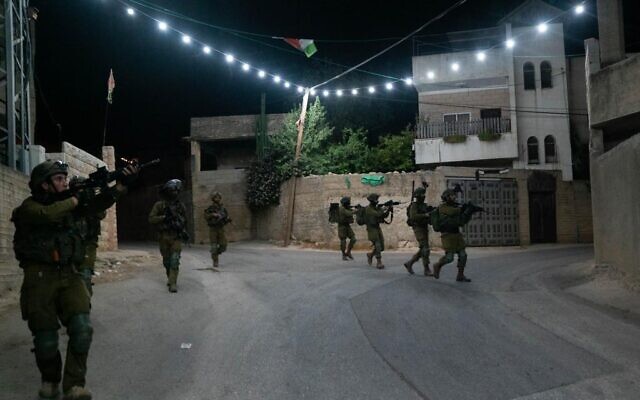 IDF soldiers operating in the West Bank on June 27, 2022. (Israel Defense Forces) Israeli troops operated extensively throughout the West Bank in the predawn hours of Monday morning, arresting 17 wanted Palestinians and seizing several firearms, the Israel Defense Forces said.	In the Jalazone refugee camp, north of Ramallah, troops detained four Palestinians over suspected involvement in terror activities and weapons were confiscated at the scene, the IDF said.	At the same time, IDF special forces from the Golani brigade with police commandos operated in the northern West Bank city of Jenin to arrest three wanted Palestinians. The IDF said troops came under “massive fire” from a passing vehicle during the operation, with no injuries caused.	The military said another three terror suspects were arrested in the Dheisha refugee camp near Bethlehem, and one man in the Jordan Valley village of an-Nassariya, among other suspects across the West Bank.	A hunting rifle and a makeshift “Carlo” submachine gun were seized from the suspect in an-Nassariya.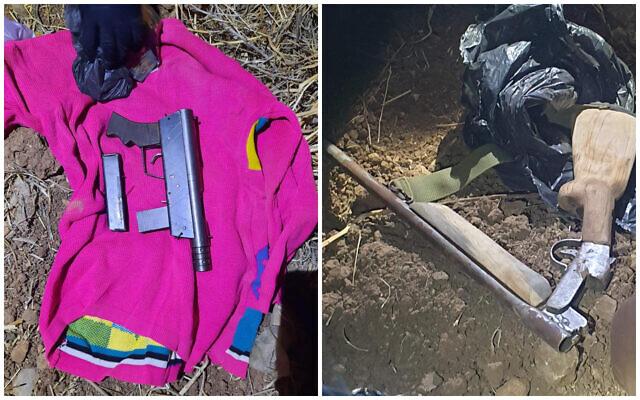 	Israeli security forces have stepped up their operations in the West Bank following a deadly wave of terror attacks that left 19 people dead between mid-March and the beginning of May. The raids have concentrated on the increasingly unstable Jenin area, from where several of the attackers hailed.A hunting rifle and a makeshift ‘Carlo’ submachine gun seized from a Palestinian suspect in the Jordan Valley village of an-Nassariya, June 27, 2022. (Israel Defense Forces)At least 30 Palestinians were killed over the same period, according to the Palestinian Authority Health Ministry. Some were shot by Israeli soldiers while committing terror attacks, while others were engaged in violent gunfights with soldiers, and still others were unarmed bystanders. https://www.timesofisrael.com/idf-soldiers-arrest-17-wanted-palestinians-seize-guns-in-overnight-west-bank-raids/ Think on this a bit. Israel has very restrictive gun laws. You must prove or demonstrate a need to have a weapon and there is limitation on the amount of ammo you can have. Even with these kinds of restrictions the terrorist “PA” groups are constantly getting guns. I assume many are coming in from terrorist groups but Israel has very “closed” borders and limited access. If this is the case in Israel what will be the case in the USA if the “demon-rats” ever get their gun laws though that they want? The bad guys will have guns just as they do today and the rest of us will be out of luck. – rdb]Israel eases access to abortion, canceling key decades-old mandatory formalitiesNew rules allow drug-induced early-term abortions at clinics, remove need for approval of intrusive committees; health minister hails reform as opposite to US Supreme Court rulingBy TOI staff Today, 4:18 pm 	The Knesset Labor Welfare and Health Committee on Monday approved new regulations aimed at making it easier for women to get an abortion by removing some of the procedures required, opening up broader and simplified options for those seeking to end a pregnancy.
	A key change to the decades-old regulations will see drug-induced early-term abortions made available at HMO clinics rather than only at hospitals, the Health Ministry said in a statement announcing the development.
	Women seeking an abortion will no longer have to physically face a review committee that approves abortions. Nixing the committee altogether requires legislation, which is unlikely to pass, but the new regulations mean there will now be no need for applicants to appear in person before the panels.
	The application process will be digitized, enabling committee members to have access to all necessary information and at the same time obviating the need for a woman to drop off the paperwork in person. The request form, which in the past has faced criticism for being too invasive and humiliating, will also be updated, with the questionnaire reduced to a minimum and “degrading questions” removed, the statement said.
	The form, which dates back to 1977, will no longer include questions that probed whether women or their partners used contraceptives. However, women will still be asked if they had had any previous abortions because the question is deemed to be medically relevant.
	“The rights to a woman’s body are those of the woman alone,” said Health Minister Nitzan Horowitz in the statement.
	Horowitz compared the developments with the US Supreme Court’s ruling last week reversing the 1973 Roe v. Wade decision that prevented states from outlawing abortion.
	“The move by the US Supreme Court to deny women control of their bodies is a backward move, oppressing women and setting back the leader of the free and liberal world by a hundred years,” Horowitz said.  MORE - https://www.timesofisrael.com/israel-eases-access-to-abortion-canceling-key-decades-old-mandatory-formalities/ Teachers resume strike after meeting with treasury yields no resultsGovernment offers NIS 8,600 as starting wage for new teachers, small monthly raise for experienced teachers; union deems offer ‘ridiculous’By Tobias Siegal Today, 10:05 pm 	Israel’s Teachers Union announced Monday evening a nationwide strike on Tuesday, accusing the Finance Ministry of “taking advantage” of the union’s “good intentions.”	The full-day strike will cover kindergartens, elementary schools, and middle schools. High schools and special education institutions will operate as usual.
	According to a statement issued by a Teachers Union spokesperson, the Finance Ministry has refused to offer more than NIS 8,600 as a starting wage for new teachers and only agreed on a small monthly raise for experienced teachers.
	The union is demanding that new teachers earn a monthly salary of NIS 10,500 ($3,077), as well as a meaningful increase in experienced teachers’ salaries. The Finance Ministry had previously agreed to raise the wages to about NIS 8,200 ($2,403).
	The announcement came after the union and the ministry seemed to reach significant understandings on Sunday, with schools opening normally on Monday.
	Union chief Yaffa Ben-David said Sunday that the ministry had “made a concrete offer [for increasing teachers’ salaries],” but noted that there were still “significant” gaps between the union and the ministry.
	But despite her seemingly optimistic meeting Sunday with the director of salary and employment agreements at the Finance Ministry, Kobi Bar-Nathan, Ben-David accused the ministry on Monday of beating around the bush, and said such an approach could lead to devastating outcomes.
	“Unfortunately, the treasury has taken advantage of our good intentions to stop the strike and has held futile meetings,” Ben-David charged. “The offers they proposed are disrespectful to the teaching profession and will lead to the collapse of the education system.” MORE -  https://www.timesofisrael.com/teachers-resume-strike-after-meeting-with-treasury-yields-no-results/ Hamas claims health of Israeli captive ‘deteriorating,’ in rare announcementTerror group is holding two live captives, as well as the bodies of two soldiers; Israeli officials reportedly dismiss Hamas message as ‘psychological warfare’By Aaron Boxerman Today, 8:32 pmUpdated at 10:42 pm 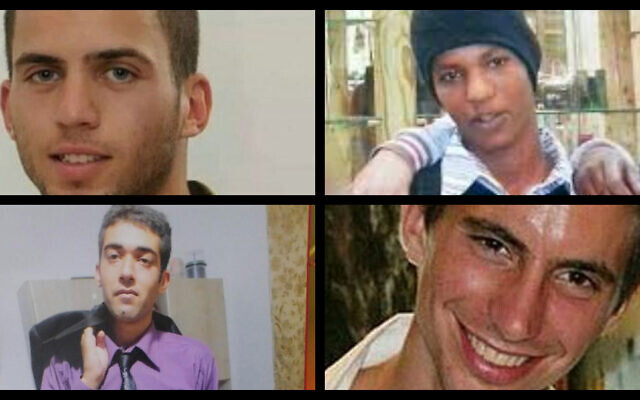 Clockwise from top left: Oron Shaul, Avera Mengistu, Hadar Goldin and Hisham al-Sayed. (Flash90/Courtesy)	Hamas’s military wing claimed on Monday night that “the health of one of its Israeli prisoners has deteriorated,” after years in which repeated attempts to reach a prisoner exchange deal between the two sides have hit a dead end.	The terror group currently holds two living Israelis — Avera Mengistu and Hisham al-Sayed — as well as the bodies of two Israeli soldiers: Oron Shaul and Hadar Goldin.	Abu Obeida, the spokesperson for Hamas’s Izz al-Din al-Qassam Brigades, did not specify whether Mengistu or al-Sayed were suffering from health issues, nor how serious they were. But he vowed that Hamas would publish proof of its claims in the coming hours.	Mengistu and al-Sayed both had a history of mental illness. The two Israeli citizens crossed the Gaza boundary voluntarily between 2014 and 2015 and have subsequently been held prisoner by Hamas.	In a statement, the Israeli Prime Minister’s Office neither confirmed or disputed the Hamas claims. Instead, it said it holds Hamas accountable for the state of the captured civilians.	“Hamas proved again tonight that it is a cynical and criminal terrorist organization, which holds mentally ill civilians in violation of all international conventions and laws, as well as the bodies of fallen Israeli soldiers,” Prime Minister Naftali Bennett’s office said.	“The State of Israel will continue its efforts, mediated by Egypt, to bring the captives and the missing back home,” the PMO concluded.	Israeli military correspondents, who are regularly briefed off-the-record by senior Israeli officials, reported that the announcement was “psychological warfare.” MORE - https://www.timesofisrael.com/hamas-claims-health-of-israeli-captive-deteriorating-in-rare-announcement/ Lod Mosaic returns home to mosaic center in Lod after world tourAmong the most beautiful mosaics discovered in Israel, the Lod Mosaic with its fantastical motifs of wild animals and marine scenes was first excavated in 1996.By JUDITH SUDILOVSKY   Published: JUNE 27, 2022 18:16 Updated: JUNE 27, 2022 23:01 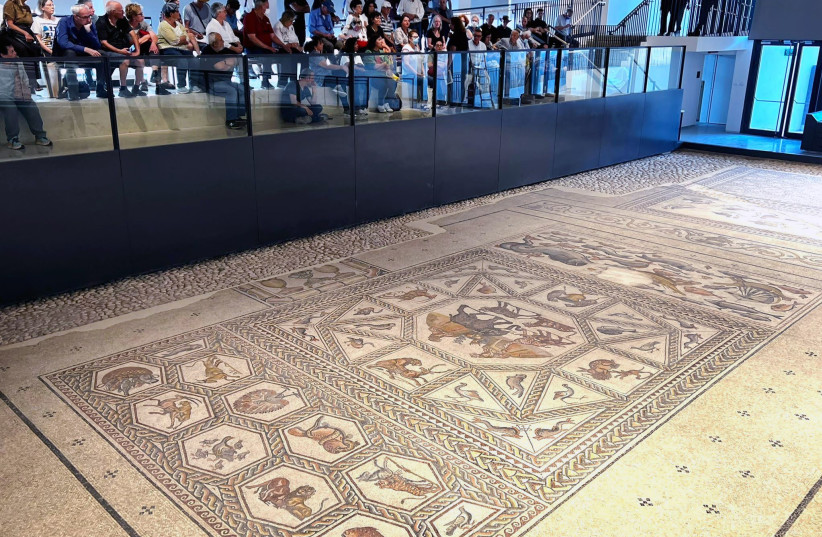 “Shelby White & Leon Levy Lod Mosaic Archaeological Center” (photo credit: PETER PEN STEPANSKY)	During Roman rule, the city of Lod, also known as Lydda, flourished as the regional capital with a very diverse and cosmopolitan population, including Jews, pagans and early Christians. Sometime in the third century, a member of the wealthy elite, perhaps a merchant or political leader, commissioned the construction of a lavish villa in what was then the affluent quarter of the city, replete with floors made of the most impressive mosaics of its time.	The villa underwent various changes and renovations over the Roman, Byzantine and early Islamic periods, with rooms and mosaics added, walls taken down and put up, until apparently it all came tumbling down in an earthquake in 749 CE.	The mosaics were uncovered almost completely preserved 1,700 years later in 1996 during a rescue excavation led by late Antiquities Authority archaeologist Miriam Avissar prior to road construction work in an area adjacent to Ginton junction in the northeast of the city.	“It was the biggest and most impressive and unique mosaic discovered in Israel,” Mark Avrahami, head of the IAA Art Conservation Unit, said Monday at the dedication ceremony of the Shelby White and Leon Levy Lod Mosaic Archaeological Center.	The mosaic will go on public display at the center beginning this summer, following its exhibition worldwide since 2010, including at the New York Metropolitan Museum of Art.Lod mosaic as it was discovered on site. (credit: SKYVIEW LTD)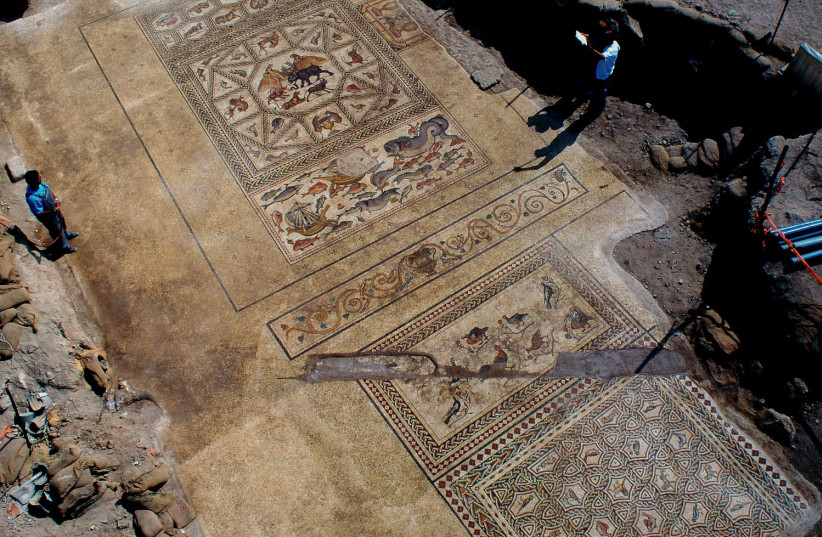 	The ceremony took place in the presence of donor Shelby White and representatives of the Leon Levy Foundation, senior representatives of the IAA, the Tourism Ministry and the Lod Municipality.	“It is very impressive in its artistic style, and its state of preservation was perfect,” Avrahami said, adding that the mosaic details includes shadows of the animal images as well as blood dripping from a bull in one panel depicting a hunting or fighting scene with a lion.	After its discovery, the mosaic was documented and photographed in situ by the IAA Art Conservation Unit team, which was led by Jacques Neguer at the time. Due to a lack of funds for its continued conservation and development of an exhibition space, the mosaic was re-covered at the conclusion of the excavations.	In 2009, funding for conservation of the mosaic and construction of an exhibition center came in the form of a donation from the Leon Levy Foundation and Shelby White, chairwoman of the Friends of the Israel Antiquities Authority. In collaboration with the Lod Municipality and the IAA, they established the modern archaeological complex.	The decision to create the museum for the mosaic required that it be moved while construction took place. After further conservation and documentation work at the IAA’s Rockefeller Museum conservation lab, the mosaic went on its international museum tour starting in 2010 until the complex was completed.	In addition to the Metropolitan Museum of Art, it was shown in other prominent museums, including the Louvre in Paris, the Altes Museum in Berlin, the Legion of Honor, Fine Arts Museums of San Francisco and the Hermitage in St. Petersburg.	"Community tourism in an area of conflict is both an extraordinary experience for the tourist, and an opportunity for the local people to tell their story to the world," said Yossi Graiver, head of the JLM TIM tourism group, which runs the mosaic museum. "It's also an opportunity to develop tourism based on circular economics: people will set up tourism-based businesses telling their stories to the world." While building the museum, they came to realize just how proud the people of Lod are in their mosaic, across all communities, Graiver adds: "That mosaic isn't Jewish, Christian or Islamic. Everybody can love it."	“From the moment Leon and I saw this historic mosaic, we knew how important it was for the town of Lod and the world,” Shelby said at the official opening ceremony. “The mosaic was found here, and we wanted it to stay here. 	“It took so many people to make it happen and everybody took part, and were so enthusiastic. My intent was to bring it back to the neighborhood where it was found to help the local economy and local residents. We want to local community, the school children to take pride to be in Lod.”Shelby White	They decided not to include a restaurant at the center so that nearby restaurants can benefit from the presence of the center’s visitors, she said.	WHILE THE mosaic itself is impressive, the finds discovered underneath the foundation and near it were no less impressive, Avrahami said. They included footprints, a handprint of a fist where somebody placed his hand to steady himself as he worked and several examples of a colored sinopia – the mosaic model sculpted in fresh plaster used to lay out the design before the mosaic is made. Normally, the sinopia is monochromed, and it is the first time such a colored technique was found here, he said.	“It is like meeting the Roman people who worked here,” he added.	The opulence of the mosaic is indicative of the Roman tendency, much like in today’s world, to always have the best, most impressive homes and possessions, Avrahami said.	“There was a competition between the rich and the ruling elite,” he said.	While the names of the skilled artists who created this magnificent mosaic have been lost to time, based on the sumptuous style, motifs and quality, it could only have been made by the renowned school of artists who roamed throughout the Roman empire during that period, making similar creations in places such as Carthage and Sicily, IAA senior research archaeologist Hagit Torge said.	“This is the Rolls Royce,” she said. “This is the most visually impressive mosaic we have found. This is the whole point of archaeology – not just the structures, but trying to understand the people who built them and lived in them, their social structure and environmental relations.”	During construction of the center in 2014 and 2018, two other mosaics were found at the site, said Amir Gorzalczany, director of the excavation and head of the scientific evaluation branch of the IAA. One was an additional colored mosaic that was part of the mansion’s courtyard. Left in place, it is also included in the center as part of the visitors’ experience. 	The other is exhibited on the walls.The panels	The central square panel of the main mosaic once graced what was probably a large audience room. Within a 17-meter-long and about nine-meter-wide area there are smaller squares and triangles depicting various birds, fish and animals that surround a larger octagonal scene with ferocious wild animals, including a lion and lioness, an elephant, a giraffe, rhinoceros, tiger and wild bull.	These depictions also hint to some of the entertainment or events people of that social strata experienced or saw, Torge said.
	A northern panel continues with the same theme of wild creatures, while a southern panel features a single marine scene of fish and two Roman merchant ships. A striking feature of the mosaics is that none contain a human figure, and there is no overt religious content, making it difficult for experts to determine whether the owner of the luxurious villa was pagan, Jewish or Christian.
	The design of the main mosaic was influenced by that of North African mosaics, Gorzalczany said. A smaller one found later with its images of fish in circles and semicircles is reminiscent of mosaics found in Western Europe, he added.
	“The mosaic is impressive, and the effort put into making the mosaic is very apparent,” Gorzalczany said. “But beyond the mosaic itself, there is also the contact with the people who lived here and the simple laborers who worked here. It is very human.”  https://www.jpost.com/archaeology/article-710531 Only third of young Jewish Americans care if progeny also Jewish, study findsAccording to report, only 48% of young Jewish Democrats support Israel; 'core beliefs and sentimental ties that made us one dramatically weakened,' says head of policy think tankItamar Eichner | Published: 06.27.22, 20:24 	Only one-third of Jewish people under the age of 30 in the United States find it very important for their grandchildren to be Jewish as well, according to a study published by the Jewish People Policy Institute (JPPI).	The report found that 71% of American Jews support the Democratic Party, and most of them (70%) support Israel. However, among young Jewish Democrats, support for the Jewish state falls to only 48%.	The findings of the study are based on a survey commissioned by the institute, and it includes a representative sampling of 1,070 Jews, as well as data from a Pew Research Center survey of 4,870 adult respondents who identify as Jewish.	Distancing oneself from Israel is becoming a significant issue among Jewish students as Zionism is perceived as increasingly problematic in elite universities and colleges across the U.S.	According to the policy think tank, many young Jews lack a religious or national bond to Judaism and only view it from a cultural perspective.	JPPI President Prof. Yedidia Z. Stern pointed to three worrying phenomena among the Jewish Diaspora — the dilution of non-religious Jewish identity, declining support of Israel among younger Jews; and growing political, religious, and cultural polarization among Jewish Americans.	The JPPI called on the Israeli government to enact a work plan to foster ties with Diaspora Jewry and properly respond to shifting trends of distancing from Israel and Yiddishkeit. MORE - https://www.ynetnews.com/article/byvndspc9 Jordan gas leak kills at least 13, injures some 250, authorities sayIncident takes place in Jordan’s southern port city of Aqaba, adjacent to the Israeli city of Eilat; no signs of the contamination crossing borderBy AP and TOI staff Today, 9:30 pm 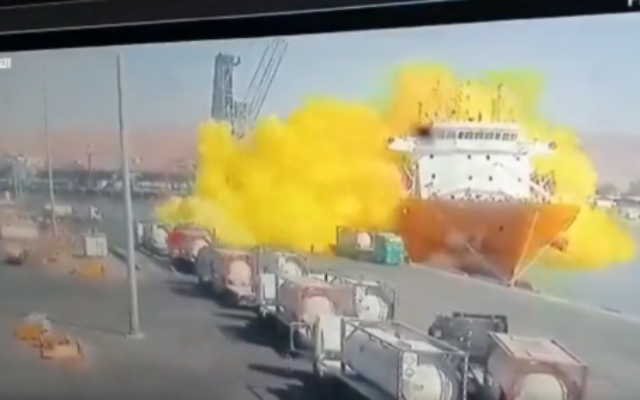 An image taken from a security camera video showing the explosion and the poisonous gas leak that followed in Jordan’s southern port city of Aqaba, June 27, 2022. (Screenshot/Twitter)	A poisonous gas leak in Jordan’s southern port city of Aqaba on Monday killed at least 13 people and injured some 250, authorities said.	Video carried by state-run media outlets showed a crane hoisting a large tanker from a truck and then dropping it on the deck of a ship, causing an explosion of yellow smoke and sending dock workers racing away.	The Public Security Directorate said a gas tank sprung a leak while being transported. It did not identify the contents of the tanker.	The directorate said authorities sealed off the area after evacuating the injured to hospitals and sent specialists in to address the situation.	The directorate said 13 people were killed and 251 injured. State-run al-Mamlaka TV said 199 were still being treated in hospitals.	Dr. Jamal Obeidat, a local health official, urged people to stay inside and close windows and doors. The nearest residential area is 25 kilometers (15 miles) away.Ten people died and 251 were injured in a toxic gas leak from a storage tank at the Port of Aqaba in Jordan pic.twitter.com/I3WpayU7Do— Oman Observer ???????? (@OmanObserver) June 27, 2022	Aqaba is on the northern tip of the Red Sea, next to the Israeli city of Eilat, which is just across the border. Both are popular beach and diving destinations. 	There were no reports of injuries or contamination in Eilat.	Defense Minister Benny Gantz sent his “deepest condolences” to Jordan following the blast and offered to help.	“As we’ve told our friends in Jordan, the Israeli defense establishment is ready to assist with any effort, by any means necessary. Our hearts and thoughts are with the fallen as we pray for a speedy recovery of the wounded,” Gantz said.https://www.timesofisrael.com/jordan-gas-leak-kills-10-injures-some-250-authorities-say/ Cyberattack forces Iranian state-owned steel plant to stop productionIncident is apparently one of biggest such assaults on Iran’s strategic industrial sector recently; firm claims attack thwarted, facility not operating due to ‘technical problems’By Isabel Debre Today, 1:21 pm 		DUBAI, United Arab Emirates (AP) — One of Iran’s major steel companies said on Monday it was forced to halt production after being hit by a cyberattack, apparently marking one of the biggest such assaults on the country’s strategic industrial sector in recent memory.	The state-owned Khuzestan Steel Company said experts had determined the plant had to stop work until further notice “due to technical problems” following “cyberattacks.” The company’s website was down on Monday.The company’s CEO, Amin Ebrahimi, claimed that Khuzestan Steel managed to thwart the cyberattack and prevent structural damage to production lines that would impact supply chains and customers.	“Fortunately with time and awareness, the attack was unsuccessful,” the semiofficial Mehr news agency quoted Ebrahimi as saying, adding that he expected the company’s website to be restored and everything to return to “normal” by the end of Monday.	A local news channel, Jamaran, reported that the attack failed because the factory happened to be non-operational at the time due to an electricity outage. MORE - https://www.timesofisrael.com/cyberattack-forces-iranian-state-owned-steel-plant-to-stop-production/ Two countries apply to join BRICS Iran and Argentina see potential in Brazil-Russia-India-China-South Africa bloc 27 Jun, 2022 19:09 	The Islamic Republic of Iran has officially submitted its application to join the group of five leading economies made up of Brazil, Russia, India, China, and South Africa, the foreign ministry in Tehran announced on Monday. The move comes after the Iranian president addressed the BRICS summit last week.	While BRICS is not a treaty bloc, it has a “very creative mechanism with broad aspects,” Iranian Foreign Ministry spokesman Saeed Khatibzadeh said on Monday, according to the Tasnim news agency. He added that Tehran has already had “a series of consultations” with BRICS about the application.	Iran’s membership would “add value” for everyone involved, said Khatibzadeh, noting that BRICS members account for up to 30% of the world’s GDP and 40% of the global population. 	On Friday, Iranian President Ebrahim Raisi addressed the BRICS virtual summit hosted by China, and expressed Tehran’s readiness to share its capabilities and potentials with the group. 	Argentina has also applied to join BRICS. President Alberto Fernandez on Friday urged the creation of cooperation mechanisms that could represent the alternative to ostensibly private institutions run by – and in the interest of – the West.	During the session on Wednesday, Russian President Vladimir Putin said that the five-member group was working on setting up a new global reserve currency “based on a basket of currencies of our countries.” https://www.rt.com/news/557941-iran-brics-argentina-membership/ Voicemail: Biden discussed China 'big guy' deal with sonPresident continues to insist he never spoke with Hunter about businessBy Art Moore Published June 27, 2022 at 4:30pm 	President Biden repeatedly has insisted he never has spoken with his son Hunter about the family's business deals with Chinese communist-run firms, Russian and Ukrainian oligarchs, and others.	But now, along with other accumulating evidence, comes the unearthing of a voicemail, with the president's voice, asking Hunter to call him back regarding his deal with CEFC Energy China, DailyMail.com reported Monday.	That was the multi-million-dollar deal in which the "big guy" – identified by a Hunter Biden business partner as Joe Biden – was to get 10% equity in a joint venture with CEFC, according to an email from Hunter Biden's abandoned laptop. The company is an arm of Communist Party Chairman Xi Jinping's chief global domination venture, the "Belt and Road Initiative." One of the witnesses before a Delaware grand jury investigating Hunter Biden's business dealings, according to a source, has been asked: Who is the Big Guy?"	In the Dec. 12, 2018, voicemail, Joe Biden references a New York Times story about Hunter's dealings with CEFC. The paper reported CEFC chairman Ye Jianming had been arrested in China. And Ye's top lieutenant Patrick Ho had been convicted in the U.S. for bribery.	"Hey pal, it's Dad. It's 8:15 on Wednesday night. If you get a chance just give me a call. Nothing urgent. I just wanted to talk to you," Joe Biden said.	"I thought the article released online, it's going to be printed tomorrow in the Times, was good. I think you're clear. And anyway if you get a chance give me a call, I love you."Listen to the voicemail:	In April, Biden's then-press secretary, Jen Psaki, said the president stood by his statement that he has never discussed his son's business dealings with him or with his son's partners after a report that visitor log files showed Joe Biden met with one of Hunter Biden's key business partners in the White House.	President Biden's stance that he never discussed his son's business dealings – which appeared to be based on selling access to Joe Biden and the White House – was untenable prior to the DailyMail.com report Monday.	Along with the emails and other material on Hunter Biden's notorious abandoned laptop pointing to Joe Biden’s involvement in the scheme – including the mingling of finances and shared bank accounts, and his meetings with Hunter's business partners while he was vice president – is the six-hour interview Hunter Biden's former business partner Tony Bobulinski gave to the FBI last year, along with documents, emails and encrypted messages.It was Bobulinski who identified Joe Biden as the "big guy" in the CEFC deal. MORE - https://www.wnd.com/2022/06/voicemail-biden-discussed-china-big-guy-deal-son/ Joe Biden paid his son’s bills for prostitutes – media Hunter Biden reportedly spent over $30,000 on Eastern European prostitutes, with his bank blocking transfers to Russian addresses 27 Jun, 2022 21:15 	Data found on Hunter Biden’s laptop reveal that the US president’s son spent over $30,000 on escorts from a “model agency” with offices in Kiev and Moscow, the Washington Examiner reported on Monday. 	According to the report, Hunter Biden racked up his five-figure bill between November 2018 and March 2019, in between Joe Biden’s terms as vice president and president of the US. Throughout this period, Joe Biden wired his son a total of $100,000 to help pay his bills, although it is unclear whether the senior Biden knew what his son was spending the money on.Text messages on the hard drive of Hunter’s laptop purportedly showed conversations with ‘Eva,’ an employee of an “exclusive model agency" named ‘UberGFE’. In one February 2019 exchange, Hunter told Eva that he had problems wiring her money due to her use of a Russian .ru email address.Hunter said that this address was “flagged” by his bank, and resulted in his account being frozen.Prior to the exchange with Eva, Joe Biden sent Hunter $5,000 via CashApp, three hours before Hunter filmed himself arguing with an escort over payment. With Hunter seemingly unable to meet the $9,500 charge for 16 hours in the girl’s company, she messaged him looking for the remaining balance for six weeks, until the exchange with ‘Eva’, the report alleges.Between November and March, ‘Eva’ reportedly directed Hunter to make payments to accounts using .ru email addresses 11 times. During this time, Hunter also searched for "dc russian escorts” on his iPhone, the article claims.UberGFE operates a website advertising its services in the US, London, Paris and Dubai. According to the Washington Examiner, an older version of the site used to list addresses  MORE -  https://www.rt.com/news/557949-hunter-biden-russian-prostitutes/ Commentary:It’s Time for America to Thank God for President Trump
Cliff Nichols Posted: Jun 27, 2022 8:01 AM
	Years ago, while I was seriously dating a wonderful woman I had met at the church we both attended, I was having lunch with a friend who knew us both.  
	He asked me, “How’s it going?” 
	Attempting to be honest and transparent, I responded, “She’s great, but she does have some flaws.” 
	That was when my friend came back at me with the unexpected.  
	“Then you must dump her immediately. You owe it to yourself to move on and keep looking until you find that special someone who is perfect like yourself.” 
	Now, there was some wisdom from an older man that as a younger man I couldn’t muster the fortitude to loathe. 
	In fact, that is the same advice that comes to mind when I encounter those who attempt to hold to what they maintain is a higher moral ground—i.e. virtue signaling—by refusing, for now over six years, to look beyond the imperfections of President Trump, and at least simply acknowledge the host of ways by which he was able to accomplish good things for America since he first took office. 
	This is not a reference to members of the progressive left who would maintain their hatred of Trump no matter what.  
	Rather, it is regarding self-proclaimed conservatives—and particularly many professed Christians—who have continually maintained their disdain for this President, notwithstanding his accomplishment of things like: twice enabling this country to experience a booming economy; controlling inflation; securing our borders; lowering our taxes; rebuilding our military; maintaining functional supply chains; providing us energy independence; and, keeping our gas prices reasonable. And that’s before we even get to the return of many manufacturing jobs that previous administrations had allowed to be exported abroad.  
	These are just a few of the ways that immediately come to mind by which President Trump enabled so many people in this country to once again be proud to be an American.  
	But, looking forward, even these accomplishments are likely to pale in comparison to the unforetold miraculous events that are likely to continue coming our way for years to come due to his successful appointment of conservative judges, not only throughout jurisdictions across America, but especially those three vacancies he filled on the United States Supreme Court. 
	A case in point: that Court’s miraculous decision last week to finally overturn Roe v. Wade at the federal level.  
	Before the 45th president came to the scene, it is doubtful anybody in this country on either side of the aisle could have reasonably expected that to ever happen.  
	But then along came President Trump. 
	By successfully appointing highly qualified conservative judges like Neil Gorsuch, Brett Kavanaugh and Amy Coney Barrett to the Supreme Court, he empowered the other two conservatives on the bench—Samuel Alito and Clarence Thomas—to miraculously join forces to accomplish together what many prior to Trump thought impossible. 
	All of which brings us to an undeniable bottom line—without President Trump, this most likely would never have happened. And this, in turn, leads us next to another undeniable conclusion: those who have sought the reversal of Roe v. Wade for years, and yet think they can still justify maintaining an anti-Trump moral high ground are deluded hypocrites. Quite simply, such a position can no longer possibly be reconciled honestly on the basis of either reason or logic. 
	As the dust settles, the truth is that consequent to the Supreme Court finally upending the illegitimate—i.e. judicially fabricated—constitutional protection previously afforded to the abortion industry, all of us committed to the upholding of the Rule of Law and the Constitution owe President Trump, at minimum, a heartfelt expression of our collective gratitude. For it is also true that any quantum of appreciation we might extend to this president is only likely to be exceeded in the years to come from those millions of living human beings who will be allowed to live and who, but for the president, might otherwise never been allowed to draw a breath or see the light of day. 
	And for that, President Trump, on our own behalf and on behalf of those yet to be born, we all—as a nation—THANK YOU and the God who called upon you to have been our president at such a crucial time in our nation's history.
	All of which should now hopefully include even the previously deluded among us who for the last six years—like a squeaky wheel—have been urging the rest of us to dump the Trump and join them in their search for a better president who—like them—will be perfect.  https://townhall.com/columnists/cliffnichols/2022/06/27/its-time-for-america-to-thank-god-for-president-trump-n2609364 Trump’s Conservative Political Muscle
By Cliff Kincaid|June 27th, 2022
	As a result of the electoral power of the Trump movement, the states of Pennsylvania, Maryland, and New York could elect conservative Republican governors. That was the message Trump-backed candidate Doug Mastriano brought to the Dan Cox for Governor rally in Maryland on Saturday.
	A target of the national Democratic Party and media, Pennsylvania State Senator and retired Army Colonel Mastriano is the Republican candidate for Pennsylvania governor and arrived at the Maryland rally after campaigning for New York gubernatorial candidate Andrew Giuliani, the son of the former New York City mayor, Rudolph Giuliani.
	Rudolph Giuliani is best known as the prosecutor who broke up the organized crime families in New York City and reduced crime as mayor before he served as an attorney for Trump on election integrity.
	The New York primary for governor is June 28.
	The Maryland gubernatorial primary day is July 19.
	The rally opened with “God Bless America” and drew more than 500 people in the hot sun eager to restore freedom in the “Free State” and America at large.
	Dan Cox, the father of ten children and a state delegate, is endorsed by Maryland Right to Life and is facing a RINO opponent, Kelly Schulz, who is backed by term-limited RINO GOP Governor Larry Hogan and says she will “do nothing” to change the state’s pro-abortion laws.
	The Maryland event at a farm in Hampstead also featured Alan Keyes, the former Ambassador who spoke optimistically that the Supreme Court ruling overturning Roe v. Wade marks a new beginning for America.
	It is worth noting that Alan Keyes drew attention to the Marxism of Barack Obama when he ran against Obama for the U.S. Senate in 2004. “Thanks to my experience with Obama,” he said, “I had the strong sense that his tenure would mark a major crisis that would threaten the survival of constitutional self-government, of, by, and for the people of the United States.”
	In a presentation seven years ago to the America’s Survival conference, “Cultural Marxism and America’s Moral collapse,” Keyes discussed the assault upon America’s unalienable rights and essential liberties. He has been a vocal and articulate champion of traditional values.
	For his part, former President Trump called into the rally to his supporters on behalf of Dan Cox and Doug Mastriano and was praised for the fact that when campaigning for president in 2016, he had said he would put 2-3 justices on the Court who would overturn Roe v. Wade. It was a promise made and a promise kept during his term, one that could change the course of American history for the better and is comparable to the freeing of the slaves.
	Of course, Trump continues to be accused by what he calls the “Unselect Pseudo Committee” of organizing an “insurrection” on January 6, because he spoke at the pro-Trump rally outside the Capitol and urged a peaceful redress of grievances, as the Constitution clearly permits.
	Meanwhile, a high-level report by a computer expert on fraud issues involving election machines is being secretly held by the Department of Homeland Security but has not been released to the public. It reportedly supports Mike Lindell’s claims that electronic voting machines are susceptible to hacking.
	Viewed in the context of last week’s Supreme Court ruling, which based the decision overturning Roe on the actual text and meaning of the Constitution, the real “insurrection” is now coming into view. That power grab can be seen in how the original Supreme Court decision in 1973 legalized abortion on demand, leading to the loss of 60 million innocent unborn lives. Worldwide, as noted by the Global Life Campaign, 1 billion babies have been destroyed, with most of the loss of life in Russia, the first communist state to legalize abortion, and Communist China.
	But this is not the Court’s only unconstitutional ruling. As noted in the late Justice Antonin Scalia’s dissent in the gay marriage decision, the Court engaged in a judicial “putsch” in that case as well,finding a “right” that does not exist, in an attempt to overthrow our democratic form of government and deny citizens their constitutional rights.
	Justice Clarence Thomas, in his opinion on reversing Roe, said the gay marriage decision should also be reconsidered.
	Interestingly, Mastriano wrote an academic paper on how the military itself could be corrupted by left-wing political elites organizing a “putsch.” Evidence of such corruption was revealed in a speech at the rally by former Marine Lt. Col. Stu Scheller, who described how he was discharged by the military brass after he questioned the botched withdrawal of U.S. forces from Afghanistan. He has written the book, Crisis of Command: How We Lost Trust and Confidence in America’s Generals and Politicians, and says he is endorsing Cox because he “has demonstrated that he is willing to fight for veterans and be an advocate for the people.”
	Another speaker at the Cox rally was Liz Harrington, a spokesman for Trump who described Cox’s RINO opponent Schulz as “Basement Kelly” for her unwillingness to debate Cox on the issues. Schulz is following the “Basement Joe” model of Joe Biden’s campaign for president.
	Cox, an attorney who was on Trump’s legal team in 2020, urged his followers to monitor the elections closely and said that he would use phone app location data, the technique used in the “2000 Mules” movie on election fraud, to analyze ballot box-stuffing if there were questions about the results.U.S. Army Captain Seth Keshel was another speaker, describing in detail the evidence of fraud in 2020 and declaring, “I assure all of you that Dan is right up there with Kari Lake nationally…He has my full support and endorsement for this campaign.”
	(YouTube has censored several of my videos, which examine election fraud and other matters, on the grounds that they constitute “misinformation.” The company is now threatening to remove all of my 500 anti-communist videos. If you can help our efforts to resist this censorship, please donate to America’s Survival, Inc.)
	Several speakers at the Maryland rally, including Dr. Leland Stillman, were supporting Cox because he has promised to strike down the Covid-19 mandates on masks and vaccines.
	A panel of ministers discussed how Maryland’s RINO Republican Governor Larry Hogan had abused governmental powers by closing down churches supposedly to protect people from the virus.
	Several “Parents for Dan Cox” signs were visible, reflecting support for Cox’s Parental Rights legislation, affirming the fundamental rights of parents to direct their child’s medical needs, education, religion and family morals.
	Cox was surrounded on stage at one point by a dozen or so conservative candidates running for various offices in the state of Maryland. https://newswithviews.com/trumps-conservative-political-muscle/ARUTZ SHEVABans on kosher slaughter making European Jews live like second class citizens Following last week's EJA conference in Budapest, Hungarian leader Rabbi Shomo Koves explains the threat to Jewish life in Europe is severe. Yoni Kempinski 28.06.22 03:42	During last week’s European Jewish Association (EJA) conference in Budapest, Jewish leaders gathered to speak about how to respond to increasing antisemitism in Europe.	Rabbi Shomo Koves, Chief Rabbi of Associations of Hungarian Jewish Communities (EMIH), tells Israel National News that the threat to Jewish communities in Europe, which was discussed at the summit, is taking place on multiple levels.	“The threat to Jewish life in Europe today is at least double-fold. But maybe even triple. This is a problem that has become stronger in the last few years. Especially when it comes to antisemitism which is based on extreme Islamist ideology. The antisemitism of this sort is a physical threat on the day-to-day security of many Jews in many Jewish communities, especially in Western Europe,” Rabbi Koves says.	He also warns of the increase in anti-Israel sentiment in the last few years, which he describes as another manifestation of antisemitism.	He remarks that it has become part of the mainstream in many of Europe’s political parties and movements.	Besides anti-Israel activism, he also mentions the banning of different Jewish religious practices, such as kosher slaughter and circumcision.
	“[These bans] make life on a day-to-day level impossible for many Jews living in Belgium, Sweden or Poland,” he says. “The issues of freedom of religion, which are in an extreme way destroyed with these types of bans, are a new type of threat to Jewish life in Europe.”
	When asked if the situation is so bad that it is causing Jews to leave their countries and perhaps to make aliyah, he comments:
	“I’m a strong believer in the pro-Israel sentiment and believe that the best for a Jew is to live in Israel, I also believe that a Jew should never leave his country because he’s afraid or because there is a ban on Jewish life. He should move to Israel because this is the country of our heritage,” he says.
	“I wouldn’t say Jews are leaving these countries yet because of these issues. But it’s definitely making their lives harder and it’s definitely making them live like second class citizens in their own country, which is a very unpleasant feeling, especially in a continent like Europe with its own bloody history. Also, Jews need to find on a practical level solutions for these issues.”
	He mentions that after the ban on kosher slaughter in Belgium, the Jewish community started relying on Hungary for kosher meat.
	“Today, a big percentage of kosher poultry being sold in Europe is slaughtered here in Hungary because Hungary stands up against these bans. Hungary stands up for the freedom of religion. And Hungary stands up for the freedom of religious practices, especially when it comes to the Jewish communities.” https://www.israelnationalnews.com/news/355635 Russia launches missile attack on crowded Ukrainian mall with 1,000 shoppers At least 13 dead and many injured after Russia fires barrage of missiles at busy shopping centre. 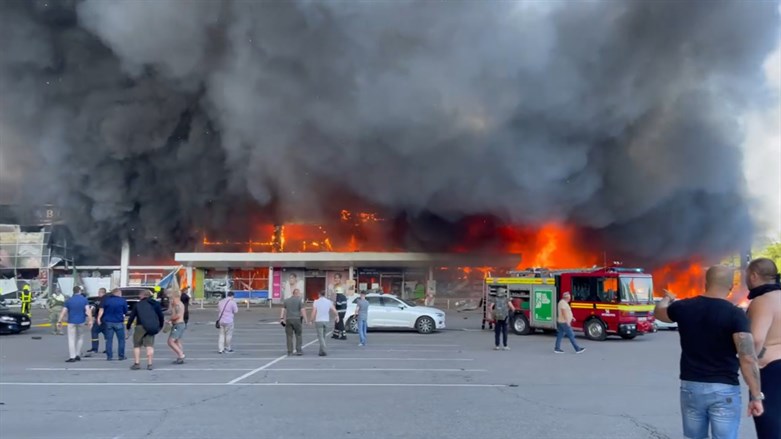 Israel National News 28.06.22 01:13Russian Missile Strikes Shopping Centre In Kremenchuk, Ukraine Reuters	Russia launched a missile attack on a crowded Ukrainian mall with over 1,000 shoppers in the central city of Kremenchuk on Monday.	While initial reports said 13 people were killed and 20 wounded, Ukrainian President Volodymyr Zelenskyy described the exact number of dead and injured as “impossible to even imagine,” VOA News reported.Zelenskyy said the attack set fire to the mall located 180 miles southeast of Kyiv.	He denounced the attack, saying that the shopping centre was “no danger to the Russian army, no strategic value.”	They were trying “to live a normal life, which angers Russians so much,” he added.	U.S. Secretary of State Antony Blinken condemned Russia’s actions.
	“The world is horrified by Russia’s missile strike today, which hit a crowded Ukrainian shopping mall — the latest in a string of atrocities. We will continue to support our Ukrainian partners and hold Russia, including those responsible for atrocities, to account,” he said in a statement on Twitter.
	Anton Herashchenko, an adviser for the Ukrainian Ministry of Internal Affairs, who was at the scene of the burning shopping mall, said that rescue crews were combing through the rubble to find any survivors, NBC News reported.
	"Rescue workers are underway to save people who just came to buy groceries," he said.
	The missiles were launched from long-range bombers that originated at a Russia military air field north of Ukraine, the country’s State Emergency Service said.
	Ahead of a NATO summit scheduled to begin on Tuesday in Madrid, where the war in Ukraine will be a main topic of discussion, the alliance’s head Jens Stoltenberg told reporters in Brussel on Monday: "We will transform NATO's response force and increase the number of our high readiness forces to well over 300,000,"	He said the move would be part of "the biggest overhaul of our collective defense and deterrence since the Cold War." https://www.israelnationalnews.com/news/355633 De Blasio says he no longer supports AIPAC Former NY Mayor says Pro-Israel lobby group has "changed," he would not seek or accept their endorsement in run for Congress. Jacob Henry-JTA 27.06.22 22:55	Former New York City Mayor Bill de Blasio, running for Congress in the city’s newly redrawn District 10, said he does not support AIPAC, the pro-Israel lobbying group.	In a virtual candidate forum last Wednesday, in a discussion about campaign spending by the American Israel Public Affairs Committee, de Blasio was asked point blank if he supports the organization.	“No, I don’t,” de Blasio said.	He said that he engaged with AIPAC in the past, but the organization has changed in a way that he called “unacceptable.”	“I am not seeking their endorsement and would not accept it even if it were offered,” de Blasio said.	De Blasio specifically mentioned progressive House candidate Nina Turner, who lost a primary election in Cleveland after AIPAC’s affiliated PAC and other pro-Israel political action committees contributed heavily to her opponent’s campaign. Turner had expressed solidarity with a Jewish group that accuses Israel of “apartheid” in its treatment of the Palestinian Arabs.	“She’s an incredibly important progressive leader,” de Blasio said. “I thought the attack on her was not only horribly unjustified, it deprived our nation of someone who could have been a huge difference maker in terms of our progressive movement.”	De Blasio added that he believes in a two-state solution in the Middle East, which “needs to be put back on the agenda.”	“It’s the only path forward to peace in the region for both Israeli and Palestinian people to have their own states,” he said. “I would fight for that, and I would certainly fight against any organization that attacks my fellow progressives.”	Despite its name, AIPAC did not directly raise money for candidates until launching its own affiliated PAC in 2020. Liberals criticized the AIPAC PAC in March when its list of congressional endorsees included Republicans who voted against certifying Joe Biden as president.	De Blasio spoke at one of AIPAC’s annual policy conferences as recently as 2019. MORE - https://www.israelnationalnews.com/news/355629 another Godless leftist political hack. – rdb]06/27/2022 NEWS    The Royal Quarter of the Kings of Judah and the House of Bullae, City of Davidhttps://www.youtube.com/watch?v=OiEJA9Nv_xc Read the Prophets & PRAY WITHOUT CEASING!That is the only hope for this nation!Exodus 20:8Remember the sabbath day, to keep it holy. 9Six days shalt thou labour, and do all thy work; 10but the seventh day is a sabbath unto the LORD thy God, in it thou shalt not do any manner of work, thou, nor thy son, nor thy daughter, nor thy man-servant, nor thy maid-servant, nor thy cattle, nor thy stranger that is within thy gates; 11for in six days the LORD made heaven and earth, the sea, and all that in them is, and rested on the seventh day; wherefore the LORD blessed the sabbath day, and hallowed it.Lapid slams EU foreign policy chief for Iran nuke talks push in TehranIncoming prime minister criticizes Josep Borrell for his ‘lack of care for the lives of Israeli citizens,’ after the latter said JCPOA negotiations would resume within daysBy TOI staff Today, 8:11 pm 
	Foreign Minister Yair Lapid harshly criticized the European Union’s top diplomat Sunday for his decision to travel to Iran in a bid to push along talks aimed at reviving the 2015 nuclear deal with the Islamic Republic. In a letter addressed to EU foreign policy chief Josep Borrell, Lapid wrote Sunday that “this is a strategic mistake that sends the wrong message to Iran,” according to the Politico news site.
	Borrell said Saturday that negotiations over Iran’s nuclear program would resume within days, after making a surprise trip to Tehran.
	Borrell messaged Lapid ahead of his visit to Iran this weekend to give him a heads-up on “his attempt to bring Iran back to the nuclear agreement negotiations, and to remove the last obstacles,” a diplomat briefed on the exchange was cited by Politico as saying.
	Lapid also slammed the EU official for his “lack of care for the lives of Israeli citizens,” considering the recent reports of Iranian operatives targeting Israelis in Turkey.
	Jerusalem has said Iranian agents were dispatched to Turkey in recent weeks in order to target Israeli tourists in an attempt to avenge recent attacks on Iranian nuclear and military targets attributed to the Jewish state.
	Several raids have taken place to catch Iran-directed cells, according to reports in Turkish and Israeli media.
	The harsh tone letter from Lapid would mark a stark break from his attempts to align Israel closer to Brussels, after ties had frayed under former prime minister Benjamin Netanyahu.	It came just as he is set to soon take over as prime minister ahead of expected new elections. Lapid will continue to hold the foreign affairs portfolio, though issues related to Iran will continue to be under the aegis of outgoing Prime Minister Naftali Bennett, the government said last week. MORE -  https://www.timesofisrael.com/lapid-slams-eu-foreign-policy-chief-for-iran-nuke-talks-push-in-tehran/ Military Intelligence backs revived Iran deal, breaking with IDF chief, MossadSupporters of renewed JCPOA say it buys army time to prepare for more extensive strike on Iran and deal with other regional threats, but they appear to be minority among leadershipBy Emanuel Fabian Today, 5:26 pm 	Senior defense officials are at odds over Israel’s stance on talks aimed at reviving the Iran nuclear deal, according to an unsourced report Sunday in Hebrew-language media. According to the Ynet news site, several Israeli generals, including the chief of Military Intelligence, have begun to support a return to the 2015 accord between Iran and world powers, against Israel’s official policy.
	The report was published as world powers prepare to reconvene talks in Vienna to revive the Joint Comprehensive Plan of Action after months of deadlock.
	Officially, Israel is fiercely opposed to a return to the 2015 deal, which it campaigned against at the time of its signing, viewing Iran as untrustworthy and unable to keep its commitments.
	Successive Israeli governments have warned for decades that Iran seeks to build a nuclear weapon.
	But senior intelligence officials now believe that a bad agreement is preferable to no agreement at all, as it gives Israel time to prepare for extensive military responses against Iran, Ynet said.
	The past year has seen the Israel Defense Forces ramp up its efforts to prepare a credible military threat against Iran, with dozens of Israeli Air Force fighter jets conducting air maneuvers over the Mediterranean Sea simulating striking Iranian nuclear facilities earlier this month.
	The officials in support of a return to the deal listed by the news site were the head of the IDF’s Military Intelligence Directorate, Maj. Gen. Aharon Haliva; Brig. Gen. Amit Sa’ar, who leads Military Intelligence’s Research Division; Brig. Gen. Oren Setter, the head of the IDF’s Strategic Division; and Brig. Gen. Tal Kelman, the military official in charge of Iran affairs. https://www.timesofisrael.com/military-intelligence-backs-revived-iran-deal-breaking-with-idf-chief-mossad/ Iran conducts 2nd test of satellite launcher as nuclear talks said set to resumeZuljanah rocket weighs 52 tons and can reach an orbit of 500 kilometers above the surface; US warns it could be used to launch nuclear warheadsBy TOI staff and AP Today, 6:24 pm 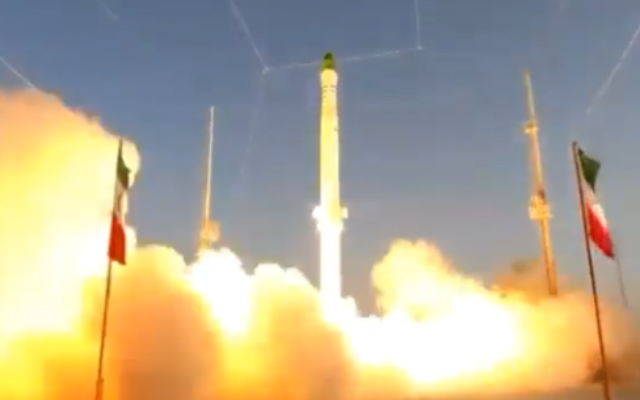 An image taken from a video showing the second launch of Iran's satellite carrier Zuljanah on June 26, 2022. (Twitter/Sccreenshot)	Iran tested out its Zuljanah satellite launcher on Sunday, the second of three tests scheduled for the long-range ballistic launcher, which the US fears could be used to launch nuclear warheads.
	The test, reported by Iranian state TV, comes a day after European top officials said talks on reviving the nuclear deal with Tehran would resume within days.
	The rocket’s name, Zuljanah, comes from the name of the horse of Imam Hussein, the grandson of the Prophet Muhammad. It weighs 52 tons, is 25.5 meters in length, and can carry loads of up to 220 kilograms at an orbit of 500 kilometers above the surface, according to a report by Iran’s semi-official Fars News Agency.
	“The third development phase of the Zuljanah satellite launcher will be based on a combination of information gained during today’s launch,” a defense ministry spokesperson was cited by Reuters as saying Sunday.
	Iran first acknowledged the planned tests for the Zuljanah satellite launcher on June 15, after satellite images taken by Maxar Technologies showed preparations at a launch pad at Imam Khomeini Spaceport in Iran’s rural Semnan province, the site of frequent recent failed attempts to put a satellite into orbit.
	One set of images showed a rocket on a transporter, preparing to be lifted and put on a launch tower. A later image showed the rocket apparently on the tower.
	A spokesperson of Iran’s Defense Ministry responded to the published images by saying the tests would be conducted for “research” purposes, according to Fars News Agency.
			#Iran’s Defense Ministry spokesman says that the country has carried out the 2nd launch of satellite carrier 				Zuljanah, saying that the launch is a sub-orbital one and has predetermined research aims. The three-stage 				carrier has 2 stages of solid propulsion & a single liquid one. pic.twitter.com/15TcDbMgcZ			— Abas Aslani (@AbasAslani) June 26, 2022
	But the US has rejected such claims, accusing Tehran of refueling tensions in the area. 
	The White House said it was aware of Sunday’s test and criticized the move as “unhelpful and destabilizing.” It said it was committed to using sanctions and other measures to prevent further advances in Iran’s ballistic missile program.
	Asked about the preparations earlier this month, State Department spokesman Ned Price told reporters in Washington that the US urges Iran to de-escalate the situation. “Iran has consistently chosen to escalate tensions. It is Iran that has consistently chosen to take provocative actions,” Price said.
	A Pentagon spokesman, US Army Maj. Rob Lodewick, said the American military “will continue to closely monitor Iran’s pursuit of viable space launch technology and how it may relate to advancements in its overall ballistic missile program.”
	“Iranian aggression, to include the demonstrated threat posed by its various missile programs, continues to be a top concern for our forces in the region,” Lodewick said.
	Though it is unknown when Iran conducted the first launch of Zuljanah, Iranian state TV aired footage of a successful Zuljanah launch in February 2021.
	It was unclear according to the report if Sunday’s test of the Zuljanah satellite was successful and whether it would affect the rekindled negotiations in Vienna.
	On Saturday, European Union’s foreign policy chief, Josep Borrell, traveled to Tehran in a push to resuscitate negotiations over Iran’s nuclear program that have stalemated for months. Following his visit, he said talks over the nuclear deal would resume in an unnamed Persian Gulf country in the coming days.
	Iran, which long has said it does not seek nuclear weapons, maintains its satellite launches and rocket tests do not have a military component. MORE - https://www.timesofisrael.com/iran-conducts-2nd-test-of-satellite-launcher-as-nuclear-talks-said-set-to-resume/ Israeli defense chief said to talk anti-Iran alliance with Saudi counterpartIDF commander Aviv Kohavi reportedly agrees with other Mideast security officials to create alert system, in US-sponsored meeting including states Israel has no ties withBy TOI staff Today, 6:10 pm 	The US convened a summit of top regional defense officials from Israel and Arab counties to discuss coordination against Iran’s missile and drone threat, the Wall Street Journal reported Sunday, citing US and regional sources to reveal details of the previously undisclosed meeting.	The talks were held at Sharm el Sheikh in the Egyptian-controlled Sinai Peninsula sometime in March and included participants from Israel, Saudi Arabia, Qatar, Egypt, the United Arab Emirates, Bahrain, and Jordan.	Israel has diplomatic ties with Egypt, Jordan, the UAE and Bahrain, but not with Saudi Arabia or Qatar.	Lt. Gen. Aviv Kohavi, the chief of staff of the Israel Defense Forces, attended the summit, as did Gen. Fayyadh bin Hamed Al Ruwaili, the chief of staff of the Saudi armed forces.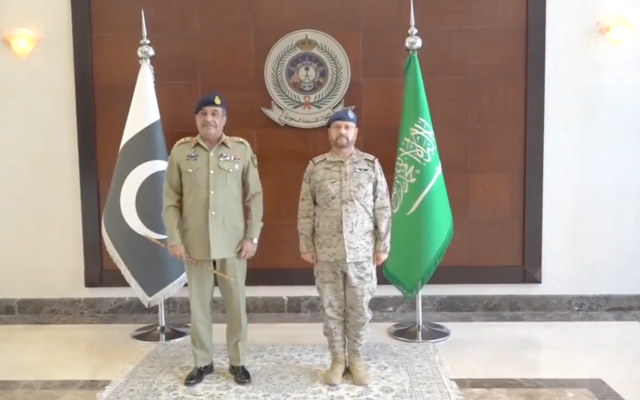 	It was the first time that such high-ranking officers from Israel and Arab countries had met under US military auspices, according to the report.	Representing the US was Gen. Frank McKenzie, the then-head of the US Central Command.Chairman of the Joint Chiefs of Staff Committee of the Pakistan Armed Forces General Nadeem Raza (left) meets with the Chairman of the General Staff of the Royal Saudi Armed Forces, Air Chief Marshal Fayyadh al-Ruwaili at the Diriyah Joint Operations Center, Saudi Arabia, May 16, 2022. (Screengrab/Twitter)	Participants reached an agreement in principle on methods for rapid notification of aerial threats, according to sources familiar with the talks. However, the alerts would be passed by phone or computer and not through a US-style military data-sharing system, sources said.	Also discussed was how decisions could be made on which country’s forces would respond to any incident.	The understandings are not binding, but a future step will be to obtain the backing of regional leaders to formalize the notification system and look at broadening the cooperation.	The report noted the summit was arranged in the wake of a secret working group of lower-level representatives who reviewed various hypothetical scenarios on how their countries could work together to detect air threats and counter them.	The US Central Command did not confirm the Sharm el Sheikh talks, noting in a statement to the WSJ only that it “maintains a firm commitment to increasing regional cooperation and developing integrated air and missile defense architecture to protect our force and our regional partners.”	Iran “is the primary destabilizing factor across the Middle East,” spokesman Col. Joe Buccino said.	A National Security Council spokesperson said only the Biden administration supports “broadening and deepening Arab- Israeli ties.” [Really????? Not sure I believe that. Israel and some of its neighbors have been working on things but under this “Bi-Dum" little has actually helped them. – rdb]	Israel and the participating Arab countries did not comment to the WSJ about the talks, with the exception of the UAE. In a statement it remarked only that it “is not party to any regional military alliance or cooperation targeting any specific country.” The UAE further said that it is “not aware of any formal discussions relating to any such regional military alliance.”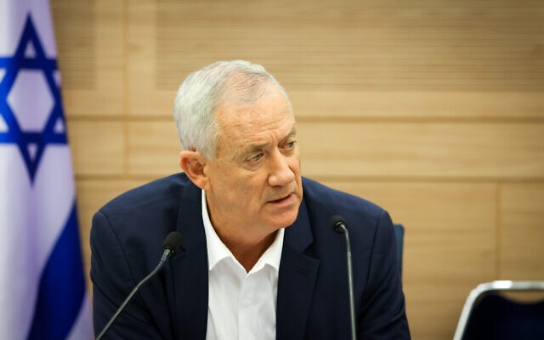 Defense Minister Benny Gantz speaks at the Knesset’s Defense and Foreign Affairs Committee, June 20, 2022. (Noam Moskowitz/ Knesset spokesperson’s office)	Last week, Israel’s Defense Minister Benny Gantz spoke of a “Middle East Air Defense Alliance” that he said had already thwarted Iranian attacks. Yet sources familiar with the Sharm El Sheikh talks said that developments had not reached a point to be described as an operational alliance.	“It’s still a work in progress. It’s a mechanism that’s being built,” an Israeli official told the WSJ, while declining to discuss the Sharm el Sheikh talks. “There are definitely partners who see it as too sensitive to talk about.”	In the past, Arab-Israeli military cooperation was not considered possible, and the US sought only coordination between allied Arab states, the WSJ said.	Factors that enabled the Sharm el Sheikh talks to be held were the common concerns by participating nations over Iran, and the political ties between Israel and some Arab states brought on by the signing of the Abrahams Accords under the Trump administration, which also decided to include Israel in the Central Command arena of operations.	In addition, the US shift in priorities from the Middle East toward China and Russia has fed interest in some Arab countries in gaining access to Israeli air defense technology and weapons, according to the report.	A broad integrated air defense shield has been a goal for the US military for decades, according to the report. Such a system would join the radars, satellites and sensors of participating countries across the region. However, plans have been held back by concerns from each country over sharing data that could reveal its own weaknesses and fear that Saudi Arabia would dominate the partnership.	The current US aerial defense system for the Middle East is based in the Al Udeid Air Base in Qatar, and is attended by liaison officers from Arab allies.	But the growing threat from Iran’s ballistic missiles and drones has raised recognition of the need for broader cooperation. Adding to the danger is the use of drones by Sunni militant groups. Working with Israel on such threats is seen as more feasible than joint military exercises or maneuvers, the report said.	Although Jordan and Egypt, which signed peace deals with Israel long before the Abraham Accords, already cooperate on air defense with Israel, Saudi Arabia, which does not have diplomatic relations with the Jewish state, is likely to shy from working with Israel until ties are formalized.	At a March press conference, a month before he retired, McKenzie said, “The task in the theater is really how do you knit those together so you create more than the simple sum of the component parts,” but he made no mention of the reported summit in Egypt. https://www.timesofisrael.com/israeli-defense-brass-said-to-talk-anti-iran-alliance-with-saudi-arabia-and-others/ [In case you haven’t noticed with all the hubbub going in in Ukraine and the Roe case there is a very problematic and unstable situation which has grown in the Middle east. Iran is apparently hell bent on getting their nuclear capability as well as a missile system to transport and deliver them. When you add this to the fact that Russia has sent threatening messages to Israel over the Syrian bombing episodes and seems to be ‘building’ more relationships with Iran it would seem people should take more notice of this. – rdb]Iraq’s caretaker PM lands in Iran to revive Saudi-Iran mediationRiyadh is seeking to end its disastrous war against Iran-backed Houthi rebels in Yemen; Iraq, bordering both Iran and Saudi Arabia, is often caught in the middleBy AP Today, 5:23 pm 	TEHRAN, Iran — Iraq’s caretaker prime minister Mustafa al-Kadhimi arrived in Iran on Sunday, state TV reported, on a visit aimed at reactivating Baghdad-mediated talks between Saudi Arabia and Iran.	Iran’s President Ebrahim Raisi officially received Al-Kadhimi, who was slated to also meet with other officials in Tehran, according to the report. He was the first foreign leader to visit Iran after Raisi took power in August.	Al-Kadhimi’s office said Saturday he arrived in the Saudi city of Jiddah for an official visit to meet with Saudi officials. It was his second visit to Saudi Arabia since he took the post of prime minister in May 2020.	Iran, the largest Shiite Muslim country in the world, and Sunni powerhouse Saudi Arabia severed diplomatic ties in 2016 after Saudi Arabia executed prominent Shiite cleric Nimr al-Nimr. Angry Iranians protesting the execution stormed two Saudi diplomatic missions in Iran, fueling years of animosity between the nations.	The Saudi-Iran talks aimed at defusing years-long tensions between the regional foes began quietly in Iraq’s capital in 2021.	Saudi Arabia sought a way to end its disastrous war against Iran-backed Houthi rebels in Yemen. The conflict has spawned one of the world’s worst humanitarian disasters and brought bombs from rebel drones and missiles raining down on Saudi airports and oil facilities. MORE -  https://www.timesofisrael.com/iraqs-caretaker-pm-lands-in-iran-to-revive-saudi-arabia-iran-mediation/ Israel's political crisis may further snag IDF purchase of advanced helicoptersIsraeli Air Force expected to receive its first Sikorsky CH-53K helicopter in 2026, as its predecessor is expected to be decommissioned in 2025 after more than 50 years of serviceYoav Zitun | Published: 06.26.22, 22:06 	The apparent dissolution of the Knesset and consequent snap elections may further shelve the Israeli military's plan to purchase cutting-edge Sikorsky CH-53K King Stallion helicopters, Ynet learned on Sunday.	In case Israel does end up heading for another round of elections, the acquisition of the helicopter, dubbed Super Yasur in Hebrew, will be withheld at the very least until a new government is sworn in early next year.	The country's political impasse of recent years has already taken its toll on the Israeli Air Force (IAF), which has only last year inked a deal with the United States to purchase 12 Sikorsky CH-53K helicopters after a two-year holdup induced by recurring elections.	However, the completion of the fleet, which requires six more helicopters, is contingent on a separate agreement that has not yet been signed and requires the approval of the Knesset House Committee and a permanent government.	The IDF is eager to complete the purchase of the advanced helicopters since the production of each unit may take up to three years from the moment the order is placed to the manufacturer Lockheed Martin. The IAF is also required to install dedicated Israeli combat systems in the chopper before it becomes operational, which may also take a long time. MORE - https://www.ynetnews.com/article/bj1i11z89q Government advances ‘problematic’ bill that would block defendant Netanyahu’s returnBill barring indicted person from forming government gets coalition backing, though legal adviser raises concerns over proximity to election; earliest possible vote WednesdayBy Carrie Keller-Lynn Today, 8:09 pm 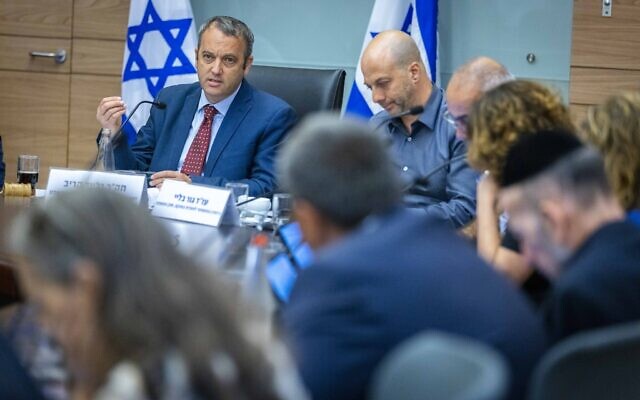 Gilad Kariv leads attends a Law and Constitution Committee meeting, during a discussion on preparing proposoals for the "Defendant's Law" and the law to dissolve the Knesset, in the Israeli parliament, on June 26, 2022. (Olivier FItoussi/Flash90)	A Knesset legal adviser told lawmakers Sunday it would be “problematic” to legislate a controversial bill to block politicians under criminal indictment from forming a government while elections were on the horizon.	Nonetheless, the coalition pushed ahead with the long shot bid that could block opposition leader Benjamin Netanyahu from heading the next government, backing legislation that could be fast-tracked ahead of the Knesset’s expected dissolution in the coming days.	The often-discussed but heretofore not advanced bill would change a quasi-constitutional law to forbid a person under indictment for a serious crime from serving as prime minister. Netanyahu is currently on trial for three separate corruption cases and is the coalition’s chief political rival.	Netanyahu’s supporters accuse the bill’s backers as targeting Netanyahu personally and now changing the rules of the game shortly before an election. Its supporters say that a criminal defendant should not be a candidate for holding the highest political office.	A Knesset legal adviser told the Knesset’s Constitutional, Law and Justice Committee on Sunday morning that it would be “problematic” to legislate the controversial bill, given the proximity to elections. “It is definitely very problematic to legislate a law of this type at this moment when we de facto find ourselves at the beginning of an election period,” Gur Blai told the committee.	The committee had gathered to discuss the merits of the effort to ban defendants from running, without coming to a conclusion on whether the committee would advance its own version of the criminal defendant bill in the future.	Constitution, Law and Justice Committee chair Gilad Kariv (Labor) noted that even Netanyahu had supported setting guardrails around prime ministerial candidates’ qualifications when it had been politically expedient for him to do so.	“It is the chairman of the opposition, Netanyahu, who has supported the cooling-off laws for senior civil servants and senior Israel Defense Forces commanders out of a desire to prevent specific figures from entering the political arena,” Kariv said, referring to rules which mandate a two-year waiting period before jumping into politics.	Despite Blai’s concerns, the Ministerial Committee on Legislation voted in favor of two proposals also seeking to ban defendants. The committee does not formally advance legislation, but decides whether the coalition will support proposals from individual MKs, helping shepherd the legislation through the Knesset.	Wayward Yisrael Beytenu MK Eli Avidar, who sponsored a version of the bill, wrote on Twitter that he’s “happy” that the bill was advanced, and that he hopes it will be brought to the plenum quickly.	“I really hope that this bill isn’t held as a bargaining chip,” he added, writing that “the bill should be brought for its first reading soon, without delay.”	With the opposition and its allies delaying calling snap elections to give Netanyahu time to form an alternate government instead, some view the bill as a sword of Damocles over the opposition leader’s head that may encourage him to drop the bid.	The first opportunity for a vote would be on Wednesday. A spokesperson for Meretz MK Gaby Lasky, who sponsored the other version of the bill okayed Sunday, said that it was unclear when — if at all — the bills will come to vote. MORE - https://www.timesofisrael.com/government-advances-problematic-bill-that-would-block-defendant-netanyahus-return/ Chairing his final cabinet meeting, Bennett hails government’s ethos of unityPM points to relative calm on border with Gaza Strip and economic recovery after pandemic as achievements of his diverse 8-party coalitionBy TOI staff and AP Today, 1:47 pm 	Prime Minister Naftali Bennett on Sunday chaired his last cabinet meeting, with the Knesset expected to dissolve itself this week and trigger new elections in the fall.	The prime minister praised the diverse coalition for its achievements, which, he declared, were the fruit of its ability to work united on behalf of the people.	Bennett’s decision to trigger elections puts an end to an ambitious political project that united eight ideologically disparate parties that put aside their differences to oust former leader Benjamin Netanyahu, the current opposition leader, who now has an opening to return to lead the country. The coming elections, the fifth the country has held in four years, deepen an unprecedented political crisis in Israel.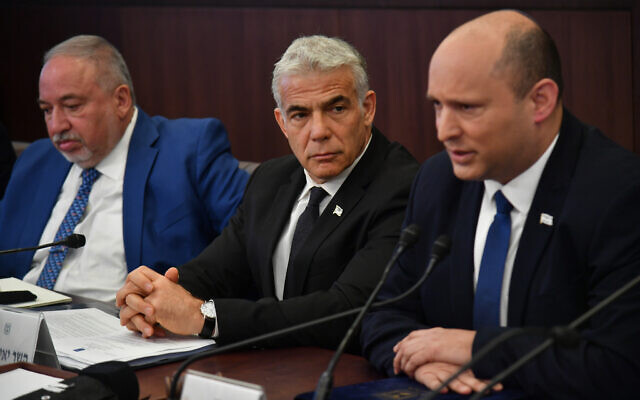 Prime Minister Naftali Bennett, right, sitting alongside Foreign Minister Yair Lapid, center, and Finance Minister Avigdor Liberman, leads a cabinet meeting at the Prime Minister's Office in Jerusalem on June 26, 2022. (Yoav Dudkevitch)	At the weekly cabinet meeting, Bennett listed a series of accomplishments belonging to his year-old government and thanked his coalition partners, which include dovish parties that support Palestinian statehood, nationalist ones that don’t, and for the first time in Israeli history, an Arab political faction.“	It was an excellent government that relied, yes, on a complicated coalition. And here in this room, there is a group of people that knew how to set aside ideological disagreements, to rise above, and to work for the State of Israel,” he said.Bennett summed up the government’s time in power as providing security in the south and economic recovery from the ravages of the COVID-19 pandemic.	“For the first time in years, the harvest in the communities adjacent to the Gaza Strip has ended quietly and successfully, without incendiary balloons, fires or Hamas rockets,” Bennett said, referring to attacks from the Hamas-ruled Palestinian enclave that disrupted daily life in border communities in past years.	Listing other achievements, he said hundreds of thousands of people had returned to work after, at its height, the pandemic left over a million Israelis unemployed. MORE -  https://www.timesofisrael.com/chairing-his-final-cabinet-meeting-bennett-hails-governments-ethos-of-unity/ Security forces arrest 3 Palestinian witnesses to suspected stabbing by settlerIsraeli murder suspect held incommunicado since Thursday, sparking calls for him to be allowed to meet with his lawyer; second Israeli woman also detained by police, attorneys sayBy Aaron Boxerman Today, 2:04 pm 	Israeli security forces on Sunday morning arrested three Palestinians who participated in a confrontation last week during which an Israeli settler allegedly stabbed a Palestinian to death near Ariel in the West Bank.	Ali Hassan Harb was killed during a confrontation between settlers and Palestinians on the edges of his hometown of Iskaka on Tuesday. The Israelis had apparently come to examine the land to build a new illegal outpost on the plot.	On Sunday afternoon, police detectives also arrested an Israeli woman — a resident of Ariel — who organized the settler group’s visit to the area, according to her attorneys.	The settler suspected of stabbing Harb has been held incommunicado by the Shin Bet internal security service since Thursday. His lawyer says he acted in self-defense; a gag order requested by Israeli police bars the publication of most of the details of the case.	An Israeli security official confirmed the arrests to The Times of Israel, but refused to elaborate on why the three Palestinians had been detained. The Shin Bet declined to comment.“Three of Harb’s family members who witnessed the incident were arrested, and we still don’t know why or where they are,” Iskaka Mayor Osama Zaher said in a phone call.	Zaher identified the three detainees as Harb’s uncle Naim, an accountant employed by the Palestinian Authority; Naim’s son Firas; and Zaid Harb, who is also the stabbed Palestinian’s cousin.Naim Harb had filed a formal complaint about the stabbing with the Israel Police on Wednesday following the incident, according to his family. https://www.timesofisrael.com/police-arrest-3-palestinian-witnesses-to-suspected-stabbing-by-settler/ Israel to let more Palestinians work in manufacturing to fill labor shortageJerusalem approves 3,500 additional permits, increasing the total number to 12,000; Israel employs nearly 100,000 West Bank and Gaza Palestinian workers, Population and Immigration Authority saysReuters | Published: 06.26.22, 19:29 	Israel's cabinet approved issuing 3,500 additional permits for Palestinian workers in Israel's manufacturing and services sectors, increasing the number to 12,000 to help relieve a shortage of skilled staff, the Economy Ministry said on Sunday.	Workers from the West Bank and Gaza Strip, territories that Israel captured in the 1967 Middle East War, require permits to cross checkpoints and enter Israel where wages are higher.	Israel employs nearly 100,000 West Bank and Gaza Palestinian workers, according to the Israeli Population and Immigration Authority. But most work in construction or agriculture, with only a comparatively small number given permits for jobs in factories or the services sector.	Israel's jobless rate is around 3%, and the economy ministry said the existence of 14,000 vacancies in manufacturing was creating a barrier to economic growth.	Economy Minister Orna Barbivai said in a statement that in addition to the extra work permits for Palestinians, the ministry plans to work to increase manufacturing productivity through automation and digitalization. MORE - https://www.ynetnews.com/article/hk11s2ei99 Putin to make first foreign trip since launching Ukraine warPutin's last known trip outside Russia was a visit to Beijing in early February, where he and Chinese President Xi Jinping unveiled a "no limits" friendship treaty.By REUTERS  Published: JUNE 26, 2022 16:41   Updated: JUNE 26, 2022 21:30 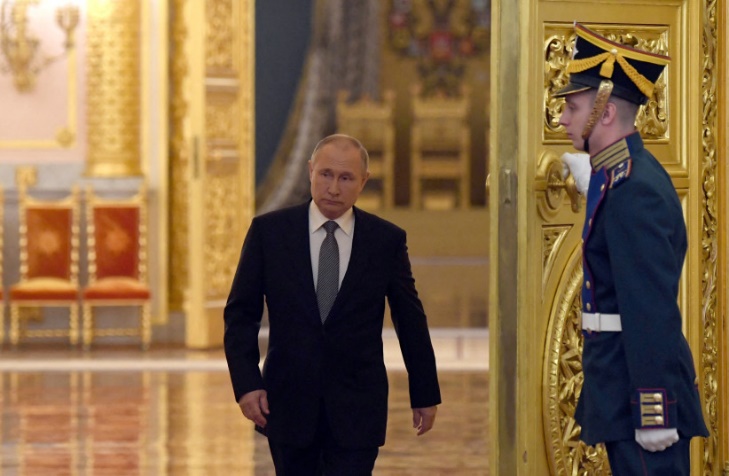 Russian President Vladimir Putin attends a meeting with graduates of military academies on the eve of the 81st anniversary of the Nazi invasion of the Soviet Union in World War Two in Moscow, Russia June 21, 2022. (photo credit: SPUTNIK/KIRILL KALLINIKOV/KREMLIN VIA REUTERS)	Vladimir Putin will visit two small former Soviet states in central Asia this week, Russian state television reported on Sunday, in what would be the Russian leader's first known trip abroad since ordering the invasion of Ukraine.		Russia's Feb. 24 invasion has killed thousands of people, displaced millions more and led to severe financial sanctions from the West, which Putin says are a reason to build stronger trade ties with other powers such as China, India and Iran.	Pavel Zarubin, the Kremlin correspondent of the Rossiya 1 state television station, said Putin would visit Tajikistan and Turkmenistan and then meet Indonesian President Joko Widodo for talks in Moscow.Trip plans	In Dushanbe, Putin will meet Tajik President Imomali Rakhmon, a close Russian ally and the longest-serving ruler of a former Soviet state. In Ashgabat, he will attend a summit of Caspian nations including the leaders of Azerbaijan, Kazakhstan, Iran and Turkmenistan, Zarubin said.	Putin also plans to visit the Belarus city of Grodno on June 30 and July 1 to take part in a forum with Belarusian President Alexander Lukashenko, RIA news agency citedValentina Matviyenko, the speaker of Russia's upper chamber of parliament, as telling Belarus television on Sunday.	Putin's last known trip outside Russia was a visit to Beijing in early February, where he and Chinese President Xi Jinping unveiled a "no limits" friendship treaty hours before both attended the opening ceremony of the Olympic Winter Games.	Russia says it sent troops into Ukraine on Feb. 24 to degrade its neighbor's military capabilities, keep it from being used by the West to threaten Russia, root out nationalists and defend Russian speakers in eastern regions. Ukraine calls the invasion an imperial-style land grab  https://www.jpost.com/international/article-710429 Why Russia’s Belarus missile deployment matters - analysisIran may learn from Russia's movement of missiles to Belarus and draw conclusions about its own use of missiles in the region.By SETH J. FRANTZMAN Published: JUNE 26, 2022 16:50 Updated: JUNE 26, 2022 16:58 	Russia will supply mobile Iskander-M missile systems to Minsk in the coming months, Russian President Vladimir Putin said, according to Russian state media. Tass media in Moscow wrote that Putin expressed this claim at the opening of talks with Belarusian President Alexander Lukashenko on Saturday.	“As you and I have agreed upon, you were asking about this, we made a decision,” Putin said. “In the coming months, we will supply Belarus with Iskander-M tactical missile systems which, as it is known, can use both ballistic and cruise missiles both in the standard and nuclear modifications.”	The report is getting noticed all over the world. Russia might send “nuclear-capable short-range missile systems to its ally Belarus,” the BBC reported on Sunday morning. This could happen in the coming months, Putin has said. The Iskander-M systems “can fire ballistic and cruise missiles, both conventional and nuclear types.” The missiles have a range of up to 500 km. (310 miles). According to Tass, the Russian leader has asked his defense minister to meet his Belarusian counterpart.	There are a number of factors behind this missile plan that represent a major escalation. According to the reports, Russia may help Belarus modify its SU-25 planes to carry nuclear weapons. Meanwhile, Russia pounded Kyiv with cruise missiles, according to reports on Sunday. This comes after a month or more when Kyiv had been left in relative peace despite the war Russia has launched against Ukraine. Fighting had shifted to eastern Ukraine.	Russia has used Belarus as part of its war on Ukraine. Belarus is a dictatorship and a close ally of Russia. This is in contrast to some other post-Soviet states that have sought closer ties with the West. Belarus is a standout in siding completely with Russia. As such, it has become a pawn and satellite, even a proxy, of Putin’s war. MORE - https://www.jpost.com/international/article-710431 Now Russia threatens POLAND: Putin claims to have 'killed 80 Polish fighters' in east Ukraine and removes flag from memorial to WW2 Poles killed by Soviet Union amid fresh tensions mount over Kaliningrad enclaveBy Walter Finch For Mailonline Published: 08:10 EDT, 25 June 2022 | Updated: 10:28 EDT, 25 June 2022 	Tensions between Russia and NATO member Poland have been cranking up to boiling point in recent days amid Russian claims that it has killed 'up to 80 Polish mercenaries' in missile strikes.	The reported losses come on the same day that Russia confirmed it has removed a Polish flag from a memorial commemorating the murder of thousands of Poles by the Soviet Union in 1940.	To the north, Moscow has been furious over Lithuania's blocking of EU-sanctioned goods from reaching the Russian exclave of Kaliningrad, sandwiched between the Baltic state and Poland.	This has prompted Poland to call on NATO to further bolster its security presence in the Suwalki Gap, the narrow corridor of territory that connects the three Baltic states to the rest of their NATO allies and separates Kaliningrad from Russian ally Belarus.	'We are going to seek the reinforcement of this corridor... in our talks with our partners from NATO,' Mateusz Morawiecki told a news conference in Brussels after a European Union summit.  MORE - https://www.dailymail.co.uk/news/article-10952257/Now-Russia-threatens-Poland-Putin-kills-80-Polish-fighters-precision-strikes-east-Ukraine.html [Folks something very strange and  significant is going on. There was an article before that the Kaliningrad corridor situation was resolved but obviously it doesn’t seem to be. Also there was a very brief report and video last evening that Putin was whisked away very quickly at 11:00PM to the Kremlin with sirens blaring. The only release was it was something requiring presidential evaluation. -rdb ] Ghislaine Maxwell Now Living Under Brutal New Conditions, Strict Rules Mean Even Toilet Paper Comes with a Humiliating Requirement By Jack Davis  June 26, 2022 at 12:36pm 	With the days of posh mansions and partying with predators behind her, Ghislaine Maxwell’s jailers have put her on suicide watch days before her sentencing hearing.	Maxwell was convicted of helping Jeffrey Epstein sexually abuse underage girls, and will be sentenced Tuesday on the five counts of which she was convicted, according to Fox News.	Epstein was found dead in his prison cell in 2019 while awaiting trial on sex trafficking charges. The death, which came after he was removed from a suicide watch, was ruled a suicide.	Prosecutors have called for Maxwell to be jailed for anywhere between 30 and 55 years.If Ghislaine Maxwell is guilty of child sex trafficking, there’s a list of her clients who participated in this proven trafficking… MAKE THEIR NAMES PUBLIC AND ARREST THEM ALL.— Tim Young (@TimRunsHisMouth) June 23, 2022
	“Dear Judge Nathan, I write to inform the Court of a recent development which may require postponement of Tuesday’s sentencing proceeding. Yesterday, without having conducted a psychological evaluation and without justification, the MDC placed Ms. Maxwell on suicide watch,” her attorneys wrote in a letter to U.S. Circuit Judge Alison Nathan, who is overseeing the trial.	“She is not permitted to possess and review legal documents and is not permitted paper or pen” the letter to Nathan said. “This has prevented her from preparing for sentencing.”	The letter said she is now enduring privations.“Ms. Maxwell was abruptly removed from general population and returned to solitary confinement, this time without any clothing, toothpaste, soap, legal papers, etc. She was provided a ‘suicide smock’ and is given a few sheets of toilet paper on request,” the letter said.	The letter was adamant Maxwell was not a suicide risk.	“This morning, a psychologist evaluated Ms. Maxwell and determined she is not suicidal,” the letter said.	Ghislaine Maxwell set to serve 30 years for pimping for Jeffrey Epstein and powerful friends.
	When do the prosecutions begin of those powerful men who flew on the Lolita Express?
I must have missed the arrests. Or is a woman solely responsible for rapes?— Allison Pearson (@AllisonPearson) June 23, 2022	“I met with Ms. Maxwell today (after a 97-minute delay following my arrival at the facility). She is not suicidal,” attorney Bobbi C. Sternheim wrote. MORE - https://www.westernjournal.com/ghislaine-maxwell-now-living-brutal-new-conditions-strict-rules-mean-even-toilet-paper-comes-humiliating-requirement  [you have to wonder if this person is about to be ‘clintonized’ like so many others.  – rdb]Large chicken producer abruptly announces closure of U.S. plant, catching locals off guardBy Andrew Jose, The Western Journal Published June 26, 2022 at 4:56pm 	One of the nation's largest vertically integrated chicken producers will be shutting down one of its plants in Campbell County, Tennessee.George’s Inc. announced it would be closing its Caryville food processing plant, WVLT-TV reported.The move would jeopardize the livelihoods of around 200 of the company's employees during a time of record-high inflation and soaring gas prices, according to the news station.	Campbell County Mayor E.L Morton told WLVT-TV that he was working to ensure the plant would remain open, so the closure would not hurt employees' livelihoods.	"I have contacted the Tennessee Economic and Community Development staff to request assistance in keeping the plant open or facilitating a sale to another operator," Morton said. "I have requested Governor Lee's assistance as well."	"My primary concern is for the welfare of the dedicated workers who have been the backbone of this operation. Our prayers go out to them, as well as our very best efforts to keep them employed in Campbell County," Morton said. MORE - https://www.wnd.com/2022/06/large-chicken-producer-abruptly-announces-closure-tennessee-plant-catching-locals-off-guard/  [This is just bizarre. There are a host of food production companies that have had “most unfortunately and untimely” accidents, fires or other problems causing themto close down or limit production at a time when food is beginning to come in short supply. Something stinks really bad here. – rdb]State looks to kill all dissent from approved COVID talking pointsBut doctor warns it would 'spell the end of scientific integrity and medical freedom'By Bob Unruh Published June 26, 2022 at 1:54pm 	California is threatening to punish any physician who dissents from the approved medical agenda regarding COVID, according to a warning from Aaron Kheriaty, a former professor at the UCI School of Medicine and now a senior scholar at the Brownstone Institute.	He explained in an online commentary that he soon will be testifying at a state Senate committee hearing on the legislature's AB 2098.	It would "give the [state] medical board the authority to punish any physicians who challenge the safety and efficacy of COVID vaccines."	Those, of course, have been blamed for countless serious side effects, such as heart problems in young men who take the experimental shots.	He said the plan is to "enshrine in law" those "scientific" conclusions including those about the shots that are "highly dubious."	For example, he cited the claims that COVID has claimed the lives of 6 million worldwide, and the Centers for Disease Control shows "that unvaccinated individuals are at a risk of dying from COVID-19 that is 11 times greater than those who are fully vaccinated."	Third, there's the claim that the "safety and efficacy" of the shots has been "confirmed through evaluation by the federal Food and Drug Administration…"	He warned that all three assumptions are "demonstrably false."	"The death count figures cited are grossly overestimated by hospitals failing to distinguish dying from covid vs. dying with covid and the financial incentives from the Centers for Medicare and Medicaid Services (CMS) to overestimate covid deaths," he explained. And, "the efficacy of vaccines has declined with time and new variants, so the statistic cited here is no longer true of the vaccines against omicron."	Then, too, "the CDC has consistently failed to follow-up on serious safety signals, apart from myocarditis, and the post-marketing surveillance data acquired from our FOIA request showed serious safety issues in the first three months of vaccine rollout."	The bill, if adopted, would threaten any physician who raises those scientific facts, or "other inconvenient scientific facts."	The bill itself claims, "It shall constitute unprofessional conduct for a physician and surgeon to disseminate misinformation or disinformation related to COVID-19, including false or misleading information regarding the nature and risks of the virus, its prevention and treatment; and the development, safety, and effectiveness of COVID-19 vaccines."	But he explained such a restriction on speech would "spell the end of scientific integrity and medical freedom in California."	In a letter to the committee, he explained: mt-https://www.wnd.com/2022/06/state-looks-kill-dissent-approved-covid-talking-points/  [ More and more rotten fish showing up. This is just bizarre and a total destruction of freedom of speech and anything that would hint at scientific integrity. – rdb]Commentary:The Four Horsemen Of The Apocalypse - OpinionWe are nearing the death of the old geopolitical system and of the world order that has kept repeating itself from the medieval ages.By VAS SHENOY Published: JUNE 25, 2022 15:52 Updated: JUNE 26, 2022 05:33 
	The powerful Old Testament image of the four horsemen of the Apocalypse has been repeatedly brought back into discussion when humanity has faced peril and war. Ezekiel and Zachariah have often been interpreted as describing the four horsemen as plague, war, famine and finally death.
	When I woke up this past week on the morning of 120 days of Russian President Vladimir Putin’s war in Ukraine, it struck me that we were nearing death: Death of the old geopolitical system and of the world order that has kept repeating itself from the medieval ages.
	Despite much that has happened, Europe and Russia have risen as powers and then crumbled repeatedly. It seems,finally, that this cycle of plague, war and famine will be the last of Western hegemony and the birth of a new world order, a new world order which will probably bring back the balance of power to Asia and Africa, which were the centers of global wealth and power long before the industrial revolution.	CNN and other news outlets recently condensed Putin’s endgame in Ukraine as the re-establishment of Russia’s imperial, nationalistic identity. However, the Ukraine war seems to be a step in Putin’s plan of global dominance. Western intelligence agencies have often stated that Putin is terminally ill and has nothing to lose.
	Four Horsemen of the Apocalypse, an 1887 painting by Viktor Vasnetsov. From left to right are Death, Famine, War, and Conquest; the Lamb is at the top. (credit: Wikimedia Commons)
	While war in Ukraine can be explained as a dying man’s desperate bid at carving out a legacy, the actual actions do not really marry this desperation. Despite losing men, weapons, generals and being under extreme sanctions, Putin continues to soldier on.
	The question must be asked, what if Ukraine was not the endgame, what if Ukraine was a long game toward weakening the West? When we analyze biblical predictions, we should also analyze a lot of what-if’s.
	Usually, what-iffery is a dangerous sport and leads you down paths that are slippery and often without fundamental logic. However, reading tarot cards or tea leaves is easier than reading the intentions of a man such as Vladimir Putin’s. This man is a veteran spy, former head of one of the world’s most determined and resourceful spy agencies, who has not only brought Russia back to power from its days under Yeltsin, but also been a field operative during the Soviet era.
	Before Russia’s Ukraine invasion, Putin’s Russia had filled the gaps in conflicts worldwide and almost become a global arbiter in key geopolitical theatres where the US had lost control.
	Afghanistan, Syria, Iran, Mali, Chad and Libya: Putin’s Russia was counted as a voice heard on every major decision. Russia had also become the big brother and tried to play peacemaker in South Asia, between India-Pakistan and China. Weeks before the Ukraine invasion, Russia had intervened in a bizarre coup attempt in Kazakhstan and assisted the Kazakh government in pacifying a revolt.
	So, what has happened in the past weeks and months that suddenly made Putin risk all that capital built up over the past 20 years to take on Ukraine. Is it national pride or is it a longer-term strategy against the West?
Dragonbear: China/Russia alliance
	The dragonbear alliance, of the Chinese dragon and the Russian bear, has not always been a love affair. Historically, Russia has always supported India over China and there has been strong animosity between these neighbors, who share a 4,250 km. land border.
	Henry Kissinger’s strategy of empowering China was, in fact, to weaken Russia and now it seems after 50 years, this may have created a beast: a dragonbear that the US may not be strong enough to control.
	Since Chinese President Xi Jinping’s rule, the Chinese strongman and the Russian autocrat have developed a strong bond. Both China and Russia have resented the US dominance in global affairs and during former president Donald Trump’s rule, Russia celebrated the fact that China bore the brunt of the erratic president’s ire. Trump’s withdrawal from the international arena allowed Russia’s and China’s global power to grow unchecked.
	Then came the first horseman, the plague. The rapid spread of COVID-19 into a global pandemic can be firmly attributed to China’s negligence, lack of transparency and will to cover up. It also brought to light China’s control of international organizations, such as the World Health Organization (WHO), which were as much to blame for the cover-up and spread as the Chinese government was.
	Western democracies suffered far more economically and socially than China, a single-party-controlled dictatorship. While western markets were decimated by public perception, China used this time to take firm control of Hong Kong, eliminate the one country-two systems pledge and destroy the power of billionaires who had started challenging Xi Jinping’s authority.
	As the West grappled with vaccinations and tried to balance democracy and its citizens’ liberties with the need to protect the lives of their citizens, China stuck to a plan of lockdown and achieving complete political and social control of Chinese society.
	What damage COVID did to China, we will never know. How many advocates of liberty disappeared, how many people really died and what really happened will probably be a mystery for generations to come.
	On February 4, two men met under the umbrella of the Winter Olympics in Beijing. Putin and Xi announced a no-limits friendship between their two countries. Just when Europe had achieved some sort of control on the pandemic and as inflation surged, Russian missiles rained on Kyiv.
	While Mario Draghi and his colleagues in Europe had declared “whatever it takes” to save the European economy, it seems that Putin had declared “whatever it takes” to ruin it. Oil prices hit a historic high and inflation become even steeper. Stock exchanges globally, which had just started recovering to pre-pandemic levels, started crashing again. The second horseman, war, had made his mark.
Famine and death
	In October 2021, with heads of states meeting in Rome, at the G20 supply chain resilience was often discussed as a key point to combat Chinese aggression. Most heads of state were worried about electronics and chips, which were China’s domain.
	No one was alarmed about food, except the Food and Agriculture Organization (FAO) and the World Food Programme’s (WFP) often ignored warning of drought and famine in Afghanistan, Yemen and the Horn of Africa. We are almost at the third horseman, famine. The world and Europe are on the brink of probably the toughest summer they have faced in generations.
	Russia won against Nazi Germany using a scorched-earth policy. It would seem Putin’s strategy to tame Europe is similar. Curiously, the Chinese have been buying grain and stockpiling food since 2021. According to the report of Al Jazeera from February 2022, Russia and Ukraine together produce over 25% of the world’s wheat. Most of the produce of last year’s wheat is either in Russian control or out of Ukraine’s ability to export. As well, China is hoarding maize, soya and other calorie crops, while the supply lines of food to Europe are limited.
	Another worrying fact is that while hunger may impact Europe relatively less, due to the EU’s financial resilience, there is a large risk that hunger in Africa will force increased mass migration to Europe by sea. Whether food is available in Africa or not, rising costs will create economic or natural famines in what seems to already be a very hot summer, forcing Africans to head to Europe in unprecedented numbers.
	Between China and Russia, both control African politics enough to incentivize this. African Union’s President Senegal’s Macky Sall appealed to the West after his meeting with Putin in early April, to lift sanctions to facilitate wheat and fertilizer exports.
	Depending on how this summer will progress, the sanctions on Russia may have to weaken to reduce pressure on the price of oil and gas to reduce inflation and to keep southern Europe’s governments from collapsing from unchecked migration from Africa, due to hunger.
	Putin may, with his friend Xi, achieve global dominance through one relatively small war in Ukraine.
Death and a new global order
	Ukraine just seems to be the first chapter of the death of the old world order. Russia seems confident it will bring the West to its knees by making oil more expensive in a hot summer where heatwaves will make it impossible to keep air conditioning off. If that isn’t enough, it will by pushing Africa to act on its behalf by creating hunger. After all, if the democracies can’t check inflation and enforce border security, governments in southern Europe will collapse.
	Russia is not short of political allies it has developed in European countries, who may return to power on the platform of illegal migration, unchecked price rises, security and unemployment.
	“And I looked, and behold a pale horse: and his name that sat on him was Death, and hell followed with him.” While we may be prepared for death, what we now need to understand is how we deal with the hell that follows. https://www.jpost.com/opinion/article-710365A Great Time to Invest in Millstones
By Rob Pue|June 26th, 2022
	With Joe Biden in the White House, after the most fraudulent election in our nation’s history, America is now in the midst of “building back better.”  How are you liking it so far?  First of all, you should understand that while Biden may be allowed in the White House, he is far from being in charge of anything.  He’s a puppet of the Leftist/Marxist/Communist handlers that placed him there in the first place, to utterly destroy America from within.
	Secondly, there would have been no need to “build back better” if the country had not first been burnt down and destroyed in the years prior to the stolen election, under the guise of COVID, orchestrated “race wars,” and the BLM and ANTIFA riots that went unprosecuted.  Also, understand that “build back better” is simply code for “Communism.”  That’s the ultimate goal, but American sovereignty must be eliminated and America must first be completely destroyed.  Then, a true One World Government can commence under a true New World Order.  A big part of that is killing the American dollar, which is happening now.  They want us all in bread lines, dependent upon the Almighty Government for handouts.  A record number of millions of Americans are being “groomed” to expect handouts now, as “entitlements.”
	Today, we’re facing the highest prices for essential goods and services than ever before.  Part of this is due to the purposely-orchestrated hyperinflation that’s begun — but we ain’t seen nothin’ yet, folks.  If you think $5 at the gas pump is tough, wait until you’re paying $10,  gas is rationed and people are trading their “carbon credits” just to be allowed the privilege of buying more.
	And while the supply chain shortage is real, I find it strange that internal combustion car makers cannot produce cars because they can’t get the needed computer chips; but electric car makers, like Tesla, don’t seem to have that problem.  Do you see how everything is being manipulated to control our behavior?
	We’re also seeing a massive food shortage on the horizon.  This, too, is orchestrated by those who’ve seized power over our nation.  Some of you may be aware of the 20 food processing facilities in the US that have been destroyed or badly damaged just in the last six months.  But as the Gateway Pundit recently reported, there have actually been 97 American food plants destroyed since Biden took the White House.  The destruction has been due to “accidental fires,” “unknown causes” and in at least two instances, airplanes crashing into them.  You can find the complete list at TheGatewayPundit.com.  The article was published June 11.
	Things have been moving quickly this year.  Most people finally woke up to the scam known as COVID.  They’d had enough and were no longer willing to comply with ridiculous government and health mandates.  So the next boogeyman was the Russia/Ukraine conflict.  Don’t believe everything you’re told about that — there’s much more there than we understand.  Ukraine is the epicenter of corruption for the Global Elites, and the headquarters for massive money laundering by governments and corrupt rulers  worldwide.  Just because the mainstream media makes Russia the “bad guy,” don’t believe it.  In fact, whatever the mainstream media is pushing as the “latest thing” should automatically be suspect by any thinking individual.  But the Ukraine/Russia scare has faded from our TV screens, so another horror was needed to keep us compliant and fearful.
	Many of you already know that in November of 2021, a “study” was done to simulate the effects of a worldwide pandemic — of “Monkeypox.”  In this fictional table-top exercise, the outbreak was to begin on May 15th of this year.  Interestingly, the first case in the world was reported May 7th and by the 22nd, 14 nations had confirmed outbreaks.  But on May 20th the Biden regime announced it had already ordered 13 million doses of a Monkeypox “vaccine.”  Interesting how a so-called “vaccine” for this was already supposedly researched, tested and produced to the tune of millions of vials — and billions of dollars, just in time for the planned outbreak.  Eerily similar to Event 201, which simulated the COVID scam-demic a few months before it was unleashed on the world.
	Monkeypox, by the way, is rare and primarily transmitted by sodomite males, but multiple sources are now speculating that this particular strain of the virus has been weaponized in bio-labs in China and elsewhere, to spread more quickly and cause more harm.
	Meanwhile, in Australia, health officials are baffled by what they’re now calling “Sudden Adult Death Syndrome” and they’re urging individuals under 40 to get their hearts checked, because so many young people are suddenly dying of this mysterious Syndrome, as the doctors scratch their heads and can’t figure out what’s causing it.  Note that this is Australia, where nearly 100% of the population has received two or more doses of the COVID jab, which is known to have 1291 adverse side effects, many of which affect the heart.  All over the world young people, including many young athletes, previously in peak health, have just suddenly died.  But these facts are now considered “disinformation” by the Globalist’s “Ministry of Truth.”
	We all know that our US military was purged of patriots under the Obama administration, and under the current regime, it’s been further weakened by forcing experimental DNA-altering jabs and the further embracing of the sodomite/transgender agenda.  Are you aware that a record number of young servicemen have suddenly died for no apparent reason after taking these shots?  All in their 20s or 30s, dead from “undetermined” causes, after being discovered “unresponsive” in their bunks.  I’m sure the total number of dead will never be known, as the powers-that-be continue to hide the evidence.
	You should also be aware that more than 10,000 cases filed on the VAERS report data base were just recently deleted by the CDC.  VAERS, which stands for “Vaccine Adverse Event Reporting System” falls woefully short of covering all the cases of injuries and deaths to begin with — because the vast majority are never reported.  Some say the number of actual cases is 100 times greater than the number actually reported.  Still, VAERS does admit to 1.2 million COVID jab injuries, and 27,000 deaths.  The actual number is enormously greater.
	Researchers have also now linked a new type of fatal degenerative brain disorder with the COVID jab.  The first symptoms occur about 11 days after the jab and death follows four months later.  And in March, it was reported that in the UK, 9 out of 10 COVID deaths have occurred in fully-jabbed people.  Studies have also shown that the MAJORITY of pregnant women worldwide who were jabbed, had miscarriages or stillborn babies.  Still the FDA is pushing for approval of the COVID jab for all newborns and toddlers, under an “Emergency Use Authorization.”  My question is, where’s the “emergency?”  Where are all the deathly-ill children with COVID?  The answer is, they don’t exist.  But a world-wide de-population program does.
	But people are starting to catch on.  Hospitals, pharmacies and state governments in the US have thrown away at least 15 million doses of the Pfizer jab in the last three months, because nobody wants it.  So… cue the Monkeypox scare!
	But now, here we are in the midst of “Pride” month — although this isn’t just for the month of June — “Pride” celebrations, parades and festivals go right through to the beginning of the cold winter months now.  And the LGBTQP+ agenda never, ever stops.  Who would have ever thought we would get to this point in this country?
	Everywhere we go, the rainbow flag is flying.  Most people couldn’t care less.  But most are truly unaware and ignorant of the evil this flag — and the movement behind it — represents.  Let me give you some history.  The first rainbow flag was commissioned in 1978 by Harvey Milk, who was dishonorably discharged from the US Navy for his homosexual antics in 1955.  Milk was the first openly-homosexual elected official in the US, serving 11 months as a member of the San Francisco Board of Supervisors.  His rainbow flag was to be a symbol of “pride” for the homosexual community.
	In 2014, the US Postal Service released a postage stamp honoring Harvey Milk.  There’s also an airport terminal at San Francisco International Airport named after him.  And just this past November, a now “woke” US Navy named one of its new ships after him.  The ship was christened by a Navy veteran who identifies as ‘transgender.’  Harvey Milk is considered a hero in the homosexual community — but his actual history is very telling of the intentions of the homosexual movement.  He was also a known pedophile, though he was never prosecuted for it.  It’s widely understood that throughout his adult life, he repeatedly raped multiple young boys.  One, in particular, he enticed to run away from home in Maryland.  This young man eventually committed suicide.  Another, he enticed to run away from home in Minnesota and not tell his parents.  This boy’s parents did find out and they filed a complaint, but Milk was never questioned, arrested or charged.  His homosexual relationships with young boys were numerous — and this was the lifestyle of this “civil rights leader.”
	The ultimate goal of the homosexual movement is to lure, entice and groom little children, to twist their minds, rape their bodies and destroy their souls.  You can research a document from 1987 entitled “The Gay Revolutionary,” and specifically, “The Homosexual Agenda.”  I will quote the first paragraph of that  here: “We shall sodomize your sons, emblems of your feeble masculinity, of your shallow dreams and vulgar lies. We shall seduce them in your schools, in your dormitories, in your gymnasiums, in your locker rooms, in your sports arenas, in your seminaries, in your youth groups, in your movie theater bathrooms, in your army bunkhouses, in your truck stops, in your all-male clubs, in your houses of Congress, wherever men are with men together. Your sons shall become our minions and do our bidding. They will be recast in our image. They will come to crave and adore us.”
	And so here we are.  Christians, Conservatives and Patriots did nothing, while the homosexual mob continued steadily forward with their agenda.  First it was “Drag Queen Story Time” where pedophiles would dress up in womens’ clothing, dance and gyrate sexually in front of toddlers and young children in public libraries — and the parents would take them there.  Now these events have moved to public schools as well — and “Drag Queen” contests  are held in bars and strip clubs — certainly places that would normally be off-limits to minors.  But little children — pre-school children — are now taken there by their parents to watch and participate in these demonic activities.
	California Senator Scott Wiener recently began promoting a bill that would make it mandatory for K-12 students to take a curriculum called “Drag Queen 101.”  In Colorado, a 12-year-old girl was invited to an after-school “art club” that turned out to be a meeting of the school’s “Genders & Sexualities Alliance Club,” dedicated to supporting homosexuality and transgenderism.   The kids who attended the meeting were told not to tell their parents what was discussed there and that their family homes may not be “safe places.”  That one meeting included enough brainwashing to confuse this 12-year-old about her sexuality and create “gender dysphoria.”  According to her mother, it took months of counseling to end the nightmares she suffered and the sexual confusion she endured after her teacher told her she must be “queer.”
	This is happening in our public schools, and parents are often kept in the dark, as teachers tell the kids to keep their secret, even as they’re purposely grooming them for sexual confusion and exploitation — from pre-school age on up.  These are the people who now seem to OWN our children’s minds.  Parents who attend school board meetings to voice their concerns are arrested as “domestic terrorists.”  Harvey Milk would be proud, indeed.
	Today the number of young people who “identify” as “LGBTQP+” has skyrocketed.  The “transgender” movement is huge in every area of society and culture — and pushed especially hard in the public schools.  Also today, 76% of so-called “Bible-believing, church-attending Christians” now affirm that same-sex “marriage” is just another “alternative lifestyle” and perfectly acceptable, and just fine with God.  I have a Bible too, and I’m pretty sure God would not agree.  In fact, with America’s economy now in self-destruct mode, it might be a great time to start investing in millstones. https://newswithviews.com/a-great-time-to-invest-in-millstones/ARUTZ SHEVA2 US Orthodox Jewish groups laud striking down of Roe v. Wade, while Orthodox Union wavers Leading Orthodox Jewish groups unite in rejection of abortion on demand, yet differ in response to striking down of Roe v. Wade. David Rosenberg 26.06.22 20:01	Three prominent Orthodox Jewish organizations in the US affirmed their rejection of abortion on demand following last Friday’s landmark decision by the US Supreme Court – but differed sharply in their reactions to the ruling itself.	On Friday, the Court ruled 6-3 in the case of Dobbs v. Jackson Women's Health Organization to back the constitutionality of a Mississippi law restricting most abortions after the first 15 weeks of pregnancy.	A narrower 5-4 majority moved to strike down two controversial, precedent-setting cases, 1973’s Roe v. Wade, and the 1992 case Planned Parenthood v. Casey.	The Dobbs decision, which ends constitutional protections for abortion, opening the door to comprehensive state bans, drew fire from the Reform Movement, which accused the Court of stripping “women and others who can become pregnant of the fundamental right to make essential health care decisions free of governmental interference,” Rabbi Marla Feldman said as part of a joint statement representing the movement. 	“Abortion access is a critical component of reproductive health care.”	Orthodox Jewish leaders in the US were united in their rejection of abortion on demand, even as the largest Orthodox organization in America gave a nuanced response to Friday’s ruling.	The Coalition for Jewish Values, a group which represents some 2,000 Orthodox rabbis in the US, said it “welcomed” the Dobbs decision.	“Judaism regards all human life as sacred, including when a fetus is yet to be born. Jewish law permits abortion only in truly extraordinary circumstances. This does not describe the situation in America today, where the overwhelming majority of abortions are done as an elective procedure.”	“The dialog needs to change: if everything is a human right, then, in the end, nothing remains worthy of special protection. We must return to a society that cherishes human rights, and human life.”	Agudath Israel of America, which represents the American haredi community, also lauded the Dobbs ruling.	“Agudath Israel of America welcomes this historic development. Agudath Israel has long been on record opposing Roe v. Wade’s legalization of abortion on demand. Informed by the teaching of Jewish law that fetal life is entitled to significant protection, with termination of pregnancy authorized only under certain, extraordinary circumstances, we are deeply troubled by the staggering number of pregnancies in the United States that end in abortion.”	The Orthodox Union, however, refused to “either mourn or celebrate” the ruling, criticizing both abortion on demand, and “absolute bans on abortion” – though the Court’s ruling does not itself impose any ban.	“We cannot support legislation that does not limit abortion to situations in which medical (including mental health) professionals affirm that carrying the pregnancy to term poses real risk to the life of the mother.”	“The ‘right to choose’ (as well as the “right to die”) are thus completely at odds with our religious and halachic values. Legislation and court rulings that enshrine such rights concern us deeply on a societal level.”  MORE - https://www.israelnationalnews.com/news/355576 06/26/2022 NEWS  Nehemiah- From Persia to Jerusalem - A personal Journalhttps://www.youtube.com/watch?v=c_zF3EyHBgc Read the Prophets & PRAY WITHOUT CEASING!That is the only hope for this nation!Exodus 20:1And God spoke all these words, saying: 2I am the LORD thy God, who brought thee out of the land of Egypt, out of the house of bondage. 3Thou shalt have no other gods before Me. 4Thou shalt not make unto thee a graven image, nor any manner of likeness, of any thing that is in heaven above, or that is in the earth beneath, or that is in the water under the earth; 5thou shalt not bow down unto them, nor serve them; for I the LORD thy God am a jealous God, visiting the iniquity of the fathers upon the children unto the third and fourth generation of them that hate Me; 6and showing mercy unto the thousandth generation of them that love Me and keep My commandments.Hezbollah said to have built 15 new observation posts, all along border with IsraelIDF tells Israeli TV the Lebanese terror group has set up lookouts on northern frontier meters from army positions, including at spot where it staged raid that sparked 2006 warBy Emanuel Fabian Today, 10:25 pm 	Lebanon’s Hezbollah terror group has established over a dozen new observation posts all the way along Israel’s northern border in recent weeks, according to a Saturday television report.	The Israeli military has long accused Hezbollah of conducting clandestine activities along the Israel-Lebanon border under the guise of an environmental group known as “Green Without Borders,” and published details of one such new site earlier this month.	Channel 12 news’s northern correspondent reported that at least 15 posts, which are manned by Hezbollah members 24 hours a day, have been built in recent weeks. They each include an observation post or tower and two or three residential and logistics buildings.	Some of the posts are just meters away from the internationally recognized border between the countries — known as the Blue Line — and the Israel Defense Forces positions on the other side of the fence. One such post was recently built close to the site of the deadly Hezbollah border attack on Israeli soldiers that sparked the Second Lebanon War in 2006.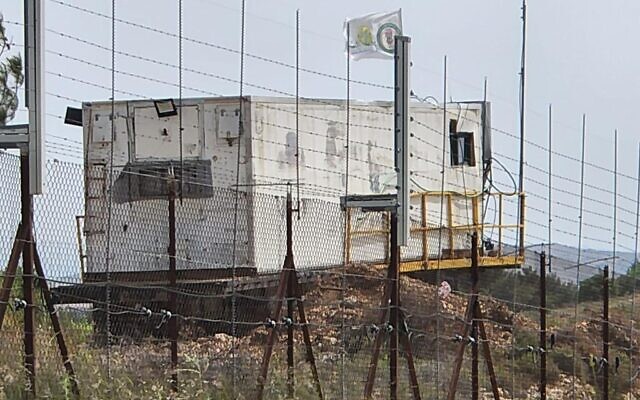 An observation post allegedly manned by members of the Lebanese Hezbollah terror group, is seen near the border with Israel, as seen in images released by the military on June 8, 2022. (Israel Defense Forces)	“Hezbollah is basing itself on the confrontation line. They are trying to camouflage it as activities of a ‘green’ organization, but it is clear to us who is behind these [sites] and the people who operate in the area,” Lt. Col. Avshalom Dadon, commander of the IDF’s 601st engineering battalion. told Channel 12.	Another senior officer said that some of the Hezbollah members — dressed in civilian clothing — man the sites while armed.עוקבים אחרי כל תנועה של צה"ל: קו המוצבים שהקים חיזבאללה בצמוד לגבול עם ישראל | מגזין N12https://t.co/IHIeAGeF2r@guyvaron pic.twitter.com/xEI79mgqWI— החדשות – N12 (@N12News) June 25, 2022	The network said two more sites — dozens of meters from the border — were being built in recent days. Earlier this month, the head of the IDF’s Northern Command said Hezbollah had recently stepped up construction of military infrastructure near the border. 
	“We can see the operatives approaching the border area. We know them: their names, where they come from and where they are working. When the time comes, they will pay the price,”  Maj. Gen. Amir Baram said.
	Baram vowed that the IDF will “destroy all the infrastructure” in question and “will reduce it to nothing.”
	In some recent incidents, Lebanese men hurled stones at soldiers patrolling the border and damaged infrastructure related to the fence, the Channel 12 report said.
	According to the IDF, the alleged Hezbollah positions represent a violation of United Nations Security Council Resolution 1701, which ended the 2006 war.
	The resolution calls for armed groups besides the official Lebanese military and peacekeeping United Nations Interim Force in Lebanon (UNIFIL) to remain north of the country’s Litani River.
	Advertisement 
	The IDF has made similar claims in recent years, identifying several observation posts owned by the non-governmental organization, which the military said were actually being used to carry out intelligence and reconnaissance work for the Iran-backed terror group.
	In 2017, the United Nations rejected Israel’s claim that Hezbollah was using the NGO as a front for its activities.
	At the time, UNIFIL said that while “Green Without Borders” members have planted trees in the area, it “has not observed any unauthorized armed persons at the locations or found any basis to report a violation of resolution 1701.” MORE - https://www.timesofisrael.com/hezbollah-said-setting-up-new-observation-posts-meters-from-israeli-border/ Bennett: It sounds like fiction but Israel needs a coalition from Ben Gvir to AbbasOutgoing PM says he should have spent more time supporting his own party’s MKs: There should have been ‘less Zelensky, more Silman’By TOI staff 26 June 2022, 1:26 am 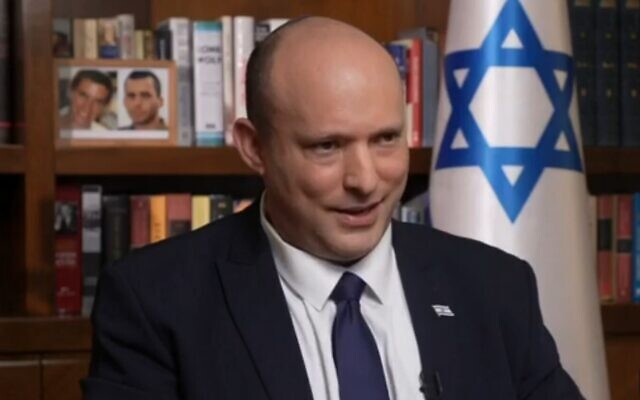 Prime Minister Naftali Bennett in a Channel 12 TV interview broadcast on June 25, 2022. (Channel 12 screenshot)	Outgoing Prime Minister Naftali Bennett spoke about his mistakes on the job, the political changes he believes Israel needs and opposition leader Benjamin Netanyahu’s suitability to lead in a wide-ranging and candid interview on Saturday night.
	Bennett and Foreign Minister Yair Lapid announced their decision on Monday to dissolve the 24th Knesset after just one year in power due to their inability to keep their narrow, politically diverse coalition together any longer.
	Lapid is set to become caretaker prime minister this week, as per their coalition agreement.
	Bennett called for a more inclusive approach to politics in Israel, and an end to the practice of “invalidating” certain parties by their political opponents.
	Before Bennett’s coalition took power, Israel went through a series of grueling, inconclusive elections, with no party able to assemble a majority coalition, as different political factions refused to sit with their opponents in a government.
	Bennett and Lapid formed a broad “change” government that spanned the political spectrum, with right-wing, centrist and left-wing parties, plus the Islamist Ra’am faction. The coalition only ever held a narrow majority, though, meaning it could not afford any renegade members, and infighting between its disparate elements caused its collapse.
	Bennett said Saturday that a government should not depend on “extremes,” like the opposition’s far-right Bezalel Smotrich and Itamar Ben Gvir of the Religious Zionism party, or his coalition’s Ra’am party led by Mansour Abbas, but that they should not be ruled out.
	“Would a government that depends on Ben Gvir and Smotrich be good for Israel? No. I’m not saying they’re barred, but the government cannot be dependant on them,” Bennett said. “This year proved it’s not good to be dependent on the extremes.” MORE -  https://www.timesofisrael.com/bennett-it-sounds-like-fiction-but-israel-needs-a-coalition-from-ben-gvir-to-abbas/ Bennett: I won't rule out sitting under Netanyahu in futureThe Knesset may disperse as early as Monday, as the opposition has reportedly exhausted all attempts to form an alternative government without going to electionsBy ELIAV BREUER  Published: JUNE 25, 2022 20:56   Updated: JUNE 25, 2022 22:23 The 24th Knesset may disperse as early as Monday evening, exactly a week after Prime Minister Naftali Bennett and Alternate Prime Minister Yair Lapid’s dramatic announcement to that effect.	While there are still a number of parliamentary hurdles to clear, Interior Minister Ayelet Shaked said on Friday that the negotiations to form an alternate government led by opposition leader Benjamin Netanyahu had been exhausted, leaving elections as the only remaining option.	Bennett’s political future is unclear. He met with his longtime political partner Shaked on Friday for the first time since Monday’s announcement, which he made while she was on an official visit to Morocco. The two are set to meet again on Sunday, presumably to discuss their political future.	In interviews on all three major television news outlets aired on Saturday evening, Bennett said that he would not announce his plans for the future until the Knesset officially disperses, but that his decision will be based on whether his remaining in politics would or would not contribute to healing the schism between Israel’s different sectors.	According to the coalition agreements, Bennett was meant to become interior minister, Shaked justice minister, and Sa’ar foreign minister. However, these changes require Knesset approval, and the coalition does not have a majority.	If Bennett decides to leave politics either permanently or temporarily, Shaked will probably take over the leadership of Yamina. If he decides to remain, however, she may choose to end the partnership and leave the party, which won only four seats in a poll published on Friday.	The vacating prime minister did not rule out joining a Netanyahu-led government. “Netanyahu style 2015 is ok,” but not if he does things that are unacceptable, Bennett said in an interview with Channel 12’s Dana Weiss.  MORE - https://www.jpost.com/israel-elections/article-710382 Israeli scientists discover how to make elderly human skin young againAfter 20 years of research, Haifa scientists claim to have found the way to make elderly human skin young again – in lab rodents.By JUDY SIEGEL-ITZKOVICH Published: JUNE 24, 2022 21:25 	Have scientists at Haifa’s Rambam Health Care Campus and the Technion-Israel Institute of Technology and colleagues abroad – after two decades of research – discovered the fountain of youth? This omnipresent human desire seems closer to fulfillment, at least in laboratory mice, on whom the researchers discovered a mechanism for rejuvenating human organs. 	Conducted by Dr. Aviad Keren, Dr. Yaniv Keren, Prof. Yehuda Ullman, Prof. Amos Gilhar of the Haifa institutions, Dr. Marta Bertolini of the Monasterium Laboratory in Germany and Dr. Ralf Paus of the University of Manchester, the study has just been published in the prestigious journal Science Advances published by the American Association for the Advancement of Science under the title “Human organ rejuvenation by VEGF-A: Lessons from the skin.”  	Using an old skin graft on young mice, they proved that it is possible to make skin and other organs young again via a change in molecular structure through all the layers of the skin.	Transplanting aged human skin onto young mice with severe combined immunodeficiency disease (SCID) that genetically affects both B and T lymphocytes can rejuvenate the transplantation of living cells, tissues or organs from one species to another, they wrote. This is accompanied by angiogenesis (the growth of new blood vessels), repigmentation of the epidermis (outer layer of the skin) and significant improvements in vital biomarkers connected to aging.Reversing aging	If one accepts the view that aging is “an ultimately a fatal disease whose progress can be slowed and reversed and views aging as a druggable and reprogrammable target, dissecting the key drivers of human organ aging and developing effective molecular strategies to prevent or even reverse it surely constitutes one of the most fundamental missions of biomedical research,” they wrote.  MORE - https://www.jpost.com/health-and-wellness/article-710319 [Hummm? Live forever? If it is just the skin this might put some plastic surgeons and dermatologists out of business. If it is all organs it means we are playing God again.- rdb]Palestinians reportedly assaulted by settlers near illegal West Bank outpostRights group says two hurt ‘in a very violent way,’ vehicles also torched; no immediate comment from Israeli authoritiesBy Emanuel Fabian Today, 4:20 pm 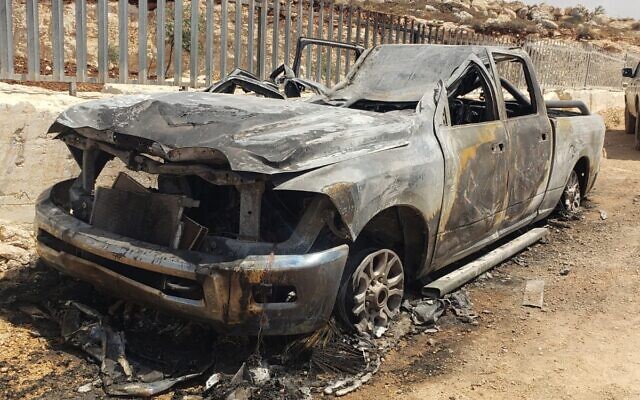 A burnt out car is seen near the West Bank village of Mughayir, after an alleged assualt by Israeli settlers, June 25, 2022. (Mughayir Council via Yesh Din)Two people were reportedly assaulted by Israeli settlers from an illegal West Bank outpost on Saturday morning.
	According to the Yesh Din rights group, some 60 settlers from Adei Ad assaulted Palestinian workers some two kilometers away, near the village of Mughayir.
	It said the settlers “physically assaulted the workers in a very violent way,” injuring two. The Kan public broadcaster said one of the wounded was an Israeli citizen.
	According to the network, the incident began after the settlers hurled stones at the workers. A little later, a violent brawl broke out between dozens of Israelis and Palestinians.
	A pair of vehicles belonging to the Palestinian workers were torched, images showed. Yesh Din said an excavator was also damaged.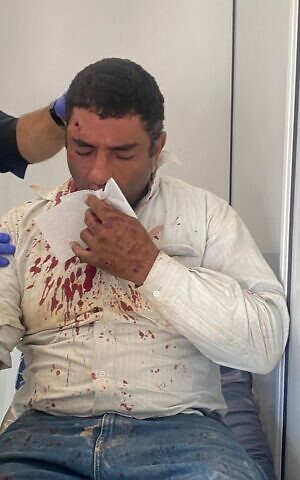 There was no immediate comment from Israeli authorities on the incident.A Palestinian man who was allegedly assaulted by settlers near the West Bank village of Mughayir, June 25, 2022. (Mughayir Council via Yesh Din)	The alleged assault came days after a Palestinian man was stabbed to death in the northern West Bank, allegedly by an Israeli man.
	Palestinian witnesses said Ali Hassan Harb, a 27-year-old engineer, was stabbed in the heart by a settler on the outskirts of his hometown of Iskaka late on Tuesday afternoon. A group of Israelis had arrived in the area with construction materials in an apparent attempt to build a new illegal outpost.
	Israeli police arrested an Israeli settler in his 40s on Wednesday for alleged involvement in an incident. He was held as an accomplice and not on suspicion of carrying out the stabbing himself, according to Kan.
	There has been a rise in settler violence in recent years, and soldiers are sometimes seen standing by as they occur. Soldiers are legally permitted — even required in some cases — to intervene to prevent violent attacks, regardless of nationality. The military generally prefers that police deal with the attacks and settler arrests, but police do not have as much of a presence in the West Bank.  MORE - https://www.timesofisrael.com/palestinians-reportedly-assaulted-by-settlers-near-illegal-west-bank-outpost/ Iran vows to press ahead with nuclear development until West ends ‘illegal behavior’Senior Iranian official tells EU diplomat that breaches of 2015 deal a ‘legal and rational reaction to US unilateralism’; Israeli official warns against renewing ‘very bad’ accordBy TOI staff Today, 11:08 pm 
	The head of Iran’s Supreme National Security Council vowed on Saturday to push ahead with nuclear development until the West ends its “illegal behavior,” the Reuters news agency reported, citing Iranian state media.
	“Iran’s retaliatory actions in the nuclear sector are merely legal and rational responses to US unilateralism and European inaction and will continue as long as the West’s illegal practices are not changed,” Ali Shamkhani said in a meeting with top EU diplomat Josep Borrell.
	He added that Iran would reject any agreement that doesn’t include guarantees from the US and Europe or provide the Islamic Republic with economic benefits.
	Borrell tweeted that he and Shamkhani had an “important meeting” aimed at bringing the nuclear deal “back on track,” without elaborating further.
	The EU diplomat met Shamkhani while visiting Tehran as part of efforts to revive stalled nuclear talks.
	Talks on reviving the Iran nuclear deal, which have been stalled for three months, are expected to resume within days, Borrell said earlier Saturday.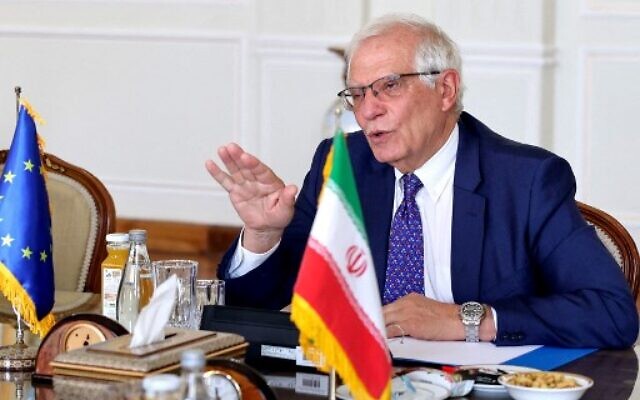 Josep Borrell, the High Representative of the European Union for Foreign Affairs and Security Policy speaks during a meeting with Iran’s Foreign Minister at the Foreign Ministry headquarters in Iran’s capital Tehran on June 25, 2022. (Atta Kenare/AFP)	Israel is fiercely opposed to a return to the 2015 deal, which it campaigned against at the time of its signing, viewing Iran as untrustworthy and unable to keep its commitments.
	Successive Israeli governments have warned for decades that Iran seeks to build a nuclear weapon.	“If it’s signed, the current deal is very bad for Israel,” an unnamed senior security official told Channel 12 news on Saturday.
	“[The agreement] is limited to 2.5 years and will allow Iran economic prosperity that will cause its military capabilities in the Middle East to advance,” the official added. https://www.timesofisrael.com/iran-vows-to-press-ahead-with-nuclear-development-until-west-ends-illegal-behavior/ US amends ban, allowing entry to Iranian former IRGC membersFormer IRGC compulsory service members will be allowed entry into the US if they "pose no danger to the safety and security of the US."By JERUSALEM POST STAFF Published: JUNE 25, 2022 18:13 Updated: JUNE 25, 2022 19:42 Iranian men who served in the Islamic Revolutionary Guard Corps (IRGC) as part of their compulsory military service will now be allowed entry into the United States, a US Secretary of Homeland Security and Secretary of State notice published on Thursday said.	According to the notice, Secretary of Homeland Security Alejandro Mayorkas and Secretary of State Anthony Blinken have, following consultations with Attorney General Merrick Garland, decided that aspects of the Immigration and Nationality Act will no longer apply to individuals who have either "provided insignificant material support or limited materiel support...to a designated terrorist organization."	A designated terrorist organization is an organization listed on the US' Foreign Terrorist Organizations (FTOs) blacklist, such as the Islamic Republic's IRGC. 	The entry ban on these individuals will be lifted "provided they satisfy relevant agency authority that the individual...poses no danger to the safety and security of the United States." Mt-https://www.jpost.com/international/article-710376 HUMMMM? Idiocy is rampant in DC. – rdb ]Russia Launches Thermobaric Warheads at Ukrainian Targets: ReportBy Joseph Golder, Zenger News  Newsweek 1 day ago	A Russian thermobaric multiple rocket launcher that is mounted on a tank chassis fired at Ukrainian targets with devastating effects, according to reports from Russia military. 	The TOS-1A "Solntsepyok" vehicle, which has a multiple rocket launcher mounted on a T-72 tank chassis, is being deployed somewhere in Ukraine and reportedly firing thermobaric warheads at Ukrainian targets, as images reportedly show. 	The vehicle can be seen sporting a white "Z" daubed its side. The "Z" is one of the symbols, as well as the letters "V" and "O" that can be seen painted on Russian military vehicles taking part in the invasion of Ukraine. 	The footage then cuts to an aerial view, reportedly showing the missiles exploding as they hit the ground. The video then shows missiles being fired at night before the footage ends. The images were obtained Friday from the Russian Ministry of Defense (MoD) along with a statement saying that they show "the combat work of the crews of heavy TOS-1A 'Solntsepek' systems of the Western Military District to destroy fortified, long-term strongholds and positions of the Armed Forces of Ukraine." 	The Russian MoD added that drones assisted the vehicle with targeting. 	The MoD also said: "After completing the combat mission, the crews of the TOS-1A 'Solntsepyok' in the shortest possible time carry out a change of combat positions and promptly reload the installations. 	"There are 24 thermobaric projectiles in the package. They are capable of covering an area of up to 40 thousand square meters [430,000 square feet], while destroying lightly armored vehicles and fortifications. 	"It is impossible to hide from the Solntsepeka volley even in trenches and dugouts: after a 200-kilogram [440 pounds] projectile hits the target, the thermobaric mixture dissipates in the air and explodes under tremendous pressure, creating a temperature of 3,000 degrees [5,400 degrees Fahrenheit]. Even steel armor melts in such an inferno."  MORE - https://www.newsbreak.com/news/2647200351996/russia-launches-thermobaric-warheads-at-ukrainian-targets-report Ukraine won’t pursue NATO membership – Zelensky adviser However, Kiev wants the alliance to acknowledge its role as a “cornerstone” of European security 25 Jun, 2022 18:14 	Ukraine has accepted that NATO membership is off the table, and will not take any further steps toward joining the US-led military alliance, Igor Zhovkva, an adviser to President Volodymyr Zelensky, told the Financial Times on Saturday. Nevertheless, Kiev wants a say in NATO’s policies.	NATO leaders are set to meet in the Spanish capital of Madrid next week, and during two days of meetings and consultations, the alliance will unveil its Strategic Concept – a document that outlines the alliance’s mission and stance toward non-members, including China and Russia. Zhovkva told the Financial Times that Zelensky’s government wants the alliance to acknowledge that Ukraine is “a cornerstone of European security,” and to reaffirm its partnership with Kiev, first established in 1997.	However, he said that Ukraine will not push to become a member of NATO.	“Nato members have declined our aspirations. We will not do anything else in this regard,” he said.	Ukraine’s prospective membership in the alliance was a key factor behind the current conflict with Russia. Ukraine wrote its goal of becoming a NATO member into its constitution in 2019, despite Moscow’s warnings that having the alliance’s forces and weapons on its border would constitute an unacceptable security threat. 	NATO Secretary General Jens Stoltenberg has insisted that the alliance’s membership books remain open for interested nations, but has not promised or ruled out membership for Ukraine in the near term. Under the 2008 Bucharest Declaration, NATO’s official position is that Georgia and Ukraine “will become members of NATO” at an unspecified future date.	NATO’s Strategic Concept has not been updated since 2010, with that version of the document stating that the alliance seeks “a true strategic partnership” with Russia.	 Zhovkva wants NATO to purge any mention of Russia as a “partner” from the coming MORE - update.  https://www.rt.com/russia/557824-ukraine-doesnt-want-to-join-nato/  [That is at least ONE positive things NATO and those folks have done. – rdb]US and NATO lack capability to supply a long war As weapons inventories dwindle, there’s little chance the West today can build a surge hardware-making capacity by Stephen Bryen June 24, 2022 	The long and short of it is that, while the US and NATO can fight a short conflict, neither can support a long war because there’s insufficient equipment in the now-depleted inventory and the timelines to build replacement hardware are long.	Despite a history of having done so before, starting in 1939, there is little chance that the US today can put in place a surge capacity, or that it any longer knows how to do so if it is even feasible.	Based on those circumstances alone – and there are additional, compelling reasons – the US and NATO should be thinking about how to end the war in Ukraine rather than sticking with the declared policy of trying to bleed Russia.	Let’s start by looking back at a time when the United States did know how to plan for surge weapons-building capacity.WW2 precedent	In 1939 the Roosevelt administration, with Congressional support, passed the Protective Mobilization Act.  Ultimately this would lead to the creation of a War Production Board, the Office of Production Management and the marshaling of US industry to fight the Nazis and Japanese	In 1941 the President declared an unlimited national emergency, giving the administration the power to shift industrial production to military requirements. Between 1940 and 1945, the US supplied almost two-thirds of all war supplies to the allies (including the USSR and China) and for US forces – producing some 297,000 aircraft, 193,000 artillery pieces (all types) and 86,000 tanks (light, medium and heavy). MORE -  https://asiatimes.com/2022/06/us-and-nato-lack-capability-to-supply-a-long-war/ [It appears the US has become a paper tiger thanks to the stupidity of our Congress and military who are more interested in “woke” than preparation.  – rdb]Norway raises terror alert to highest level after deadly mass shooting near gay barSecurity chief calls attack that left 2 dead and over 20 wounded an ‘extreme Islamist terror act’; suspect has ‘long history of violence and threats’By Maria Sanminiatelli and Karl Ritter Today, 4:56 pm 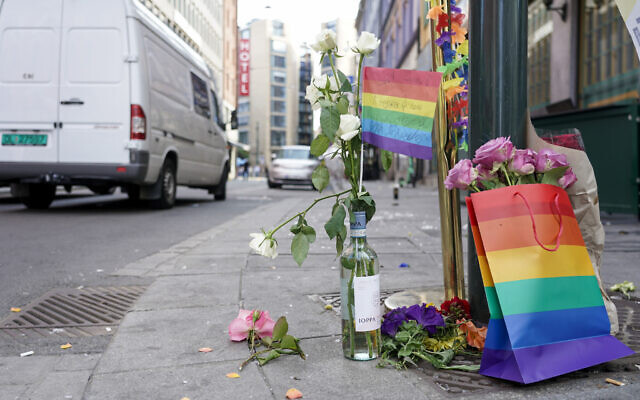 Flowers are left at the scene of a shooting in central Oslo, June 25, 2022. (Hakon Mosvold Larsen/NTB Scanpix via AP)	OSLO, Norway (AP) — A gunman opened fire in Oslo’s night-life district early Saturday, killing two people and leaving more than 20 wounded in what Norwegian security service called an “Islamist terror act” during the capital’s annual Pride festival.	Investigators said the suspect, identified as a 42-year-old Norwegian citizen originally from Iran, was arrested after opening fire at three locations in downtown Oslo.	The PST security service raised its terror alert level from “moderate” to “extraordinary” — the highest level — after the attack, which sent panicked revelers fleeing into the streets or trying to hide from the gunman.	PST acting chief Roger Berg called the attack an “extreme Islamist terror act” and said the suspect had a “long history of violence and threats” as well as mental health issues.	Upon the advice of police, organizers canceled a Pride parade that was set for Saturday as the highlight of a weeklong festival. One of the shootings happened outside the London Pub, a bar popular with the city’s LGBTQ community, just hours before the parade was set to begin.	Police attorney Christian Hatlo said the suspect was being held on suspicion of murder, attempted murder and terrorism, based on the number of people targeted at multiple locations.	“Our overall assessment is that there are grounds to believe that he wanted to cause grave fear in the population,” Hatlo said. https://www.timesofisrael.com/norway-raises-terror-alert-to-highest-level-after-deadly-mass-shooting-near-gay-bar/ News agency telling 'journalists' to promote LGBT ideology'Well, how is that impartial?'By Bob Unruh Published June 25, 2022 at 11:17am 	The worldwide Associated Press long promoted an LGBT journalists' association to its employees, while at the same time declining to even mention an organization for Christian journalists.	Now the BBC has been caught instructing its journalists to promote the LGBT ideology.	The Christian Institute reports the broadcaster is "advising journalists to use their influence to advance the LGBT agenda."	The instructions come in a "training course" delivered to the BBC by group called Global Butterflies, which instructed journalists to use "their magical ally powers" to access influential people in political and entertainment.	It was BBC journalist Stephen Nolan, who revealed the training, who explained, "If these new impressionable young trainees are being told at the beginning of their BBC careers to be lobbyists, how is your news impartial?"	One of those who attended the training told Nolan anonymously that those in attendance were "given a lot of different points of how allies could use their influence" to impose the LGBT ideology on the public.  MORE - https://www.wnd.com/2022/06/news-agency-telling-journalists-promote-lgbt-ideology/ U.S. Paying More to Borrow as Fed Raises Rates, Inflation Stays ElevatedInterest costs on national debt are up 30% this fiscal year and could increase moreBy Amara OmeokweJune 25, 2022 10:00 am ET	Yields on U.S. Treasurys are rising as the Federal Reserve lifts interest rates to try to cool inflation, a development that could increase the federal government’s borrowing costs over time to levels higher than currently projected.	Government spending on net interest costs in the fiscal year that began last October totaled about $311 billion through May, a nearly 30% increase from the same period a year earlier, according to Treasury Department data. While the annual federal deficit has narrowed 79% this fiscal year, the higher borrowing costs are a rising government expenditure at a time when other federal spending is declining and tax revenue is increasing.	The average interest rate on marketable, fixed-rate Treasury securities had been on a downward trend since mid-2019, but began to rise this year amid the fastest rate of inflation in four decades.	Some budget analysts say an increase in the federal government’s borrowing costs could potentially crowd out spending for other priorities and add to the overall U.S. debt held by the public, which is projected to reach its highest-ever levels as a share of the economy over the next decade, according to estimates from the nonpartisan Congressional Budget Office. MORE - https://www.wsj.com/articles/u-s-paying-more-to-borrow-as-fed-raises-rates-inflation-stays-elevated-11656165602 Commentary:How to Bring Washington, D.C. Back Under Control
By Paul Engel|June 25th, 2022
	Are the solutions to America’s problems in Washington, D.C.?
	Where can the American people find answers if not in Washington, D.C.?
	How can reading and studying the Constitution help you find those answers?
	There are plenty of problems in America today, too many to number most likely. I’m frequently asked what we can do. Too often, it seems everyone is looking to Washington, D.C. for answers. By studying the Constitution, and a couple of Supreme Court opinions, I think we can find some answers a lot closer to home.
	John Jay said:
	Every member of the State ought diligently to read and to study the constitution of his country, and teach the rising generation to be free. By knowing their rights, they will sooner perceive when they are violated, and be the better prepared to defend and assert them.
	John Jay – First Chief Justice of the Supreme Court
	So let’s start our investigation by reading some clauses from the Constitution.
	This Constitution, and the Laws of the United States which shall be made in Pursuance thereof; and all Treaties made, or which shall be made, under the Authority of the United States, shall be the supreme Law of the Land; and the Judges in every State shall be bound thereby, any Thing in the Constitution or Laws of any State to the Contrary notwithstanding.
	U.S. Constitution, Article VI, Clause 2
	We need to start by understanding the Constitution is the supreme law of the land. Only laws of the United States made pursuant to the Constitution are considered the supreme law of the land. And if only the laws of the United States made pursuant to the Constitution are the supreme law of the land, it makes sense that any law not made pursuant to the Constitution is not the supreme law of the land. I know that seems obvious, but I have to be sure we’re all on the same page.
	The powers not delegated to the United States by the Constitution, nor prohibited by it to the States, are reserved to the States respectively, or to the people.
	U.S. Constitution, Amendment X
	If the Constitution is the supreme law of the land, then when it says the powers not delegated to the United States by the Constitution belong either to the states or the people, that would supersede any law to the contrary. For example, when Congress passes a law to regulate something that’s not a power delegated to the United States (for example, health insurance), it’s not the supreme law of the land. Which raises the question: What do we do with a law that’s not the supreme law of the land?
	There is no position which depends on clearer principles, than that every act of a delegated authority, contrary to the tenor of the commission under which it is exercised, is void. No legislative act, therefore, contrary to the Constitution, can be valid. To deny this, would be to affirm, that the deputy is greater than his principal; that the servant is above his master; that the representatives of the people are superior to the people themselves; that men acting by virtue of powers, may do not only what their powers do not authorize, but what they forbid.
	Not only is a law contrary to the Constitution not the supreme law of the land, it cannot be valid. Remember, every government position is an authority delegated either by the Constitution that created it or legislation created under the authority of a Constitution. By the way, it’s not just Alexander Hamilton, but the Supreme Court that says so:
Alexander Hamilton – Federalist Papers #78
	Certainly all those who have framed written Constitutions contemplate them as forming the fundamental and paramount law of the nation, and consequently the theory of every such government must be that an act of the Legislature repugnant to the Constitution is void.
Marbury v. Madison Opinion
	Even the Supreme Court recognizes that legislatures cannot make valid laws that violate the Constitution. So who is responsible for determining if a law violates the Constitution? Most people think it’s the Supreme Court who determines if something is Constitutional or not. While the judicial power does extend to cases in law and equity arising under the Constitution, the federal courts are creations of the Constitution, not its master. So who is ultimately responsible to to keep the federal government within the powers delegated to it by Constituiton?
	In the typical case we look to the States to defend their prerogatives by adopting “the simple expedient of not yielding” to federal blandishments when they do not want to embrace the federal policies as their own.
National Federation Of Independent Business v. Sebelius
	The court expects the states to defend themselves. How? By not yielding to federal blandishments (attempts to coax them into compliance). If a law is not made pursuant to the Constitution, if it is not the supreme law of the land and the states are not required to abide by it. This is the first big clue about how we can rein in an out of control federal government.
	State Sovereignty
	The States are separate and independent sovereigns. Sometimes they have to act like it.
National Federation Of Independent Business v. Sebelius
	The American people have forgotten, or maybe we’ve spent too many generations not teaching the fact, that when we declared independence we did not create a new country, but thirteen of them.
	That these United Colonies are, and of Right ought to be Free and Independent States;
Declaration of Independence
	It was the states that created the federal government when they ratified the Constitution. And as the Tenth Amendment confirms, any power not delegated to the United States generally remain with the states. It is not only the right of the states to push back when Washington, D.C. goes too far, but I would say it’s their duty. And that is the second clue of how we can rein in Washington, D.C. There is one more.
	Separation of Powers
	The Framers rejected the concept of a central government that would act upon and through the States, and instead designed a system in which the State and Federal Governments would exercise concurrent authority over the people. The Federal Government’s power would be augmented immeasurably and impermissibly if it were able to impress into its service-and at no cost to itself-the police officers of the 50 States
Printz v. United States
	The idea that the federal government can order the states around is antithetical to the union of sovereign states the Framers of the Constitution created. Your Sheriff is the Chief Law Enforcement Officer (CLEO) of your county. They are elected by the people, and therefore serve the people. As the court stated:
	We adhere to that principle today, and conclude categorically, as we concluded categorically in New York: “The Federal Government may not compel the States to enact or administer a federal regulatory program.” … The mandatory obligation imposed on CLEOs to perform background checks on prospective handgun purchasers plainly runs afoul of that rule.
Printz v. United States
	The federal government cannot order the states, or CLEOs, to enact or administer a federal program. In other words, there are limitations to the powers of Washington, D.C. Couple that with an understanding of the limited and enumerated powers delegated to the United States and we can put together a formula to finally rein in this out of control federal government.
Conclusion
	Putting all of these clues together, what can the American people do to regain control of the behemoth we call Washington, D.C.? Let’s review the clues.
	First, the states need to remember that they are separate and independent sovereigns, not vassals of Washington, D.C. The states created the federal government to serve them, not the other way around. The states delegated to the federal government certain limited and enumerated powers, which means only the states have the legal authority to amend the Constitution to give them more.
	Second, the states need to defend themselves against government overreach. Today it seems when government goes too far, all most states will do is sue in federal court. That’s like asking the bully’s sister to protect you. Sure, we may want the courts opinion, but that’s all it is: An opinion. We need to states to learn to stand their ground against Washington, D.C. Yes, they’ve made it harder when they ratified the 16th and 17th Amendments, but that doesn’t excuse those in our state governments who roll over every time a new edict comes out of Washington, D.C.
	And lastly, our Sheriffs, the chief law enforcement officers, are bound by oath or affirmation to the Constitution of our states and the United States. They need to take up their responsibility to protect the rights of the people of their county.
	Hopefully, the solution to an out of control federal government has become obvious. We need to have strong county and local governments, especially Sheriffs. We need to educate ourselves and our neighbors of the importance of our Sheriffs. If your Sheriff and their deputies will not protect your rights, then it’s time to find a better Sheriff. As people in neighboring counties place a premium on the fidelity to their oath of their local officials, they will naturally have an impact on their state governments. As more and more people are vetting their candidates for state offices based on how they fulfill their oath of office, our states will not only change, but can regain the fortitude to stand up to Washington, D.C. Finally, as more and more states restore themselves to their position as parties to the compact that is the Constitution of the United States, Washington, D.C. will take care of itself.
	I am not suggesting that this will be a quick or easy fix, but if you look really closely, you will find you don’t need to be dependent on others to live free. You may not be able to make your county, state, or federal government constitutionally sound all by yourself, but you can live as a free citizen, especially when you remember the words of Abraham Lincoln:
	The people — the people — are the rightful masters of both Congresses, and courts — not to overthrow the Constitution, but to overthrow the men who pervert it
	Abraham Lincoln, [September 16-17, 1859] (Notes for Speech in Kansas and Ohio)
https://newswithviews.com/how-to-bring-washington-d-c-back-under-control/Under the Biden Administration's Watch, Iran Sanctions are Violated with Impunityby Majid Rafizadeh June 25, 2022 at 5:00 am
	With total disregard to the Biden administration and the European powers, the ruling mullahs of Iran are defiantly and rapidly advancing their nuclear program to a point where they are now reportedly only few weeks away from manufacturing nuclear weapons according to the International Atomic Energy Agency and the White House.
	The Biden administration's weak leadership -- to hold accountable those who are violating Iran sanctions -- is likely a critical reason the Iranian regime is flamboyantly ignoring the US and forging ahead -- soon, most likely, to become a nuclear state.
	The US sanctions are not hurting Iran's economy anymore or cutting off the flow of funds to Tehran. The ruling mullahs are now producing more oil and selling it at levels close to the pre-sanctions era to countries such as China, which desperately needs more oil, while the Biden administration has cut off US oil exploration.
	Ever since the Biden administration assumed office, Iran's oil exports have been on the rise. During the Trump administration, Iran's oil exports were significantly reduced to 100,000 to 200,000 barrels a day. Iran is currently exporting more than 1 million barrels a day. Roughly 700,000 to 800,000 barrels a day of this oil are being exported to China. "Oil sales have doubled," Iran's hardline President Ebrahim Raisi recently boasted. "We are not worried about oil sales."
	Tehran's major revenues come from exporting oil. The Iranian regime reportedly possesses the second-largest natural gas reserves and the fourth-largest proven crude oil reserves in the world, and the sale of oil accounts for nearly 60% of the government's total revenues and more than 80% of its export revenues. Several Iranian leaders have, in fact, hinted at Iran's major dependence on oil exports. "Although we have some other incomes," former President Hassan Rouhani previously acknowledged, "the only revenue that can keep the country going is the oil money."
	Iran is also shipping considerable amounts of oil to Venezuela without either country fearing repercussions from the Biden administration. According to Reuters on June 13, an Iran-flagged tanker that was carrying nearly a million barrels of crude "arrived in Venezuelan waters over the weekend, according to a shipping document seen by Reuters on Monday."
	"The cargo is the third of Iranian crude supplied by Iran's Naftiran Intertrade Co (NICO) to Venezuela's state-run oil firm PDVSA following a supply contract providing the South American nation with lighter crude. Venezuela has been processing the Iranian oil in its refineries.... Other two Iran-flagged tankers, the very large crude carriers (VLCCs) Dino I and Silvia I, had arrived last month at Venezuelan ports carrying the first cargoes of Iranian crude for Venezuela."
	Presumably to take even further advantage of the Biden administration's weak leadership, the Iranian regime is also signing long-term agreements with its oil clients to permanently insulate its economy from the US sanctions. Most recently, Iran also signed a 20-year cooperation agreement with Venezuelan leader Nicolás Maduro to expand ties in the oil and petrochemical industries, as well as the military. "We have important projects of cooperation between Iran and Venezuela in the fields of energy, petrochemicals, oil, gas and refineries," Maduro stated.
	In addition, China and Iran announced, in January 2022, the launch of the implementation of a comprehensive cooperation plan between the two nations after Iranian Foreign Minister Hossein Amirabdollahian visited China and met with Chinese Foreign Minister Wang Yi. The "comprehensive cooperation" plan refers to the 25-year deal that was reached between Tehran and Beijing. One of its terms is that China will invest nearly $400 billion in Iran's oil, gas and petrochemicals industries. In return, China will have priority to bid on any new project in Iran that is linked to these sectors. China will also receive a 12% discount and can delay payments by up to two years. China will also be able to pay in any currency it chooses. It is also estimated that, in total, China will receive discounts of nearly 32%.
	Such agreements will most likely help the Iranian regime to more easily circumvent US sanctions, gain access to funds, empower its militia and terror groups in the region and continue advancing its nuclear program.
	The Biden administration must impose drastic economic sanctions on Iran's energy and financial sectors: that would threaten the ruling clerics' hold on power, forcing the leadership to recalculate its priorities. The US must hold those who violate the sanctions strictly accountable, and make clear to the ruling mullahs that if they continue advancing their nuclear program, military options are on the table.
	Currently -- thanks to Biden administration's weak leadership and its unwillingness to hold those who violate Iran sanctions accountable, and unwillingness to cut the flow of funds to Iran -- the Iranian regime has no incentive to halt its march towards manufacturing nuclear weapons. The ruling mullahs of Iran and their oil clients are simply having their way without the US.
	Dr. Majid Rafizadeh is a business strategist and advisor, Harvard-educated scholar, political scientist, board member of Harvard International Review, and president of the International American Council on the Middle East. He has authored several books on Islam and US foreign policy. He can be reached at Dr.Rafizadeh@Post.Harvard.Edu
	https://www.gatestoneinstitute.org/18631/iran-sanctions-violated We must Harden Our Schools – Mentally and Physically – Here’s How and Why
By Kate Stansell|June 25th, 2022
	While we’re considering, yet again, how to protect our school children against physical attack, I submit that we must also protect them against mental attack.
	Marxist ideology is taking over our children’s minds, and is causing the violence we are seeing today.
	Our societal bedrock of Judaeo-Christian morals and ethics has been replaced with situational ethics, in which decision-making is based on the circumstances of a particular situation, and not upon fixed laws. “If it feels good, do it” is the code of the day. No real punishment is handed out for deviance anymore, so kids don’t learn that if they do wrong, punishment will follow.
	No one can know right from wrong without having moral guideposts against which to measure their actions. Law, just because written and codified, does not compel obedience.
	Children today are taught to disregard the rules, disrespect family, and cling to a society that will raise them without interference from those pesky feelings of personal responsibility to themselves or others. Our morals are missing.
	Today, children are taught WHAT to learn, never HOW. Deductive and inductive reasoning have been replaced by mandates, to accept what is said, without question or reason.
	Society will decide which lives matter, says the New Order. Murder in the womb is considered a “right” and a “freedom”. So, if a drugged up kid or a confused sycophant decides to go kill some people one day, how can he know that is wrong? Crazed killers are given lots of attention, and a lot of today’s children crave that. Besides, the perp is never punished in any meaningful way, and something or someone else is always to blame.
	It matters not what we call it – Socialism, or Marxism, or Communism – the system being foisted on America at breakneck speed, has been tried 24 times in world history, and has killed well over 100 million people. There are no fine points of difference that matter, in mass murder. Totalitarian societies have always failed and forced people to live lives of misery.
	Those kind of facts just get in the way of the Leftist juggernaut, so they are omitted, along with so much of real history that would help to give children truth and perspective.
	The Violence Today Comes From our educational system, NOT GUNS
	I truly believe that the violence in today’s society stems from the destruction of our moral bedrock, which is the intended curriculum of the Left. Violence does not come from guns, nor from knives, or any other weapon. It is coming from our public schools.
	Our children must be taught moral responsibility and personal strength. We must return to teaching the core values on which this nation was founded. If we can change the lesson plan, we can change the course of history and steer the ship of state back on course.
	Our culture has been canceled and its replacement is filled with lies and fairy tales. We must stop allowing the rainbow unicorn of insanity to lead the nation. Let’s cancel the Cancel Culture, and fight back!
	This is where local action comes in. The power we have is in our own communities, NOT on the national stage. Very few of us have ANY sway on the federal level. We must start at home.
	We must organize and work hard, as has the Left for decades. A young Obama volunteer in 2012 said, “We didn’t just come out (to work for Obama), we INCONVENIENCED OURSELVES.”
	This is exactly what we must do to save the Republic.
	Remember, it was the parents of Virginia, last year, who were the leading force in turning a blue state red. Thanks to covid school closures, they saw what was being taught, and went to the school boards. Repeatedly. The treatment they received at the hands of the Coup fueled their fire, became front-page news, and they got a Republican elected Governor. You can do the same.
	Forming a Freedom Pod is a proven way to go on the offense for Liberty. Here’s how. [***]
	A Freedom Pod* is an ongoing group of citizen activists organized to effectively and efficiently address any and all community issues. Freedom Pods in many states are scoring victories against public officials who run roughshod over our rights.
	Gather five or six people who care enough about their country to be involved. The more, the better! A few hours a week is a small price for freedom. Inconvenience yourselves. PLEASE!
	Begin with RESEARCH.
	Assign team members to learn what is going on. Know your enemy. Who are the players at City Hall? At the school board?
	What is being taught, in every subject? What funding from non- governmental organizations (NGO’s) is involved in programs? Is there money from any of these being funneled into your schools? Where and how?
	Then, recruit WATCHERS.
	These are the people who attend every meeting. EVERY meeting. They will record what is said, who said it, and learn who are the movers and shakers. Who is friends with whom? Who is pushing the agenda? Where is the teachers’ union in all this? Learn who plans the curricula for the different grades. Find the funding sources, and who controls them. Spot the non- governmental organizations (NGO’s) who influence the outcome. Who calls the final decisions? You’ll be surprised to learn that is it NOT you, the citizen who pays the taxes.
	Your STRATEGIST is the main leader of the effort. He or she will study all the research and meeting notes and determine how to approach the fight. This can be a small group instead of one person, but they are the main leaders.
	The AGITATORS are your spokesmen to stand up and address the public meetings. They will present your case. Everyone helps here, to make sure the presentation is targeted and effective, but it’s the presenters who stand up and speak.
	The VICTIMS are the group members who are the most impacted by the policies that you are trying to change. For the school board, these will be the parents whose children have suffered behavioral or physical issues, or even confusion traceable to the curriculum being taught. Some may well speak to the failures in instruction, and what the kids are NOT learning, as well as what they are. These are the individuals most feared by the group whose ways you want to change.
	Recruit ACTIVISTS who will go to rallies, carry and post signs, and show up on the steps of City Hall or the Board offices to protest. They will also be the ones who come to pack the seats at meetings where a show of numbers will help the cause.
	Create a MEDIA TEAM to stay in touch with local media and post your group and its activities on social media. How concerned citizens are treated is big news today.
	Remember that, just as the children don’t see consequences for their actions, your officials often don’t, either. This is why they feel free to ignore you and your cause. If handled properly, though, your elected representatives can be held personally responsible, legally, for violation of your civil rights, should they do so. Often backroom meetings result in the unconstitutional taking of property, closure of businesses, and passage of arbitrary regulations. Tools for holding them liable are Sec. 1983 of the 1964 Civil Rights Act, and Sec. 3 of the 14th Amendment to the Constitution. Research will tell you when each is appropriate to use. Frequently, just the knowledge that they are being held legally accountable will wipe the smirk from their officials’ officious faces, and make them pay attention to you and your requests.
	Develop a grading system to show how well officials are defending your liberty. Then, award Freedom Hero certificates, with fanfare if possible, to those who are doing a good job. Make public note of those who didn’t pass the test. Make each official sign a pledge to follow the Constitution. If they will not, that is news as well. BIG news.
	Replacing bad officials with constitutional ones is the most effective way to control policy. Find candidates who are willing to run, then help them with their campaigns. You will already know the issues.
	Yes, commitment to being a freedom fighter involves some work. Living under a system of totalitarianism involves suffering and pain. We can see it coming at us, more every day. I would rather work. So, get off the couch and out the door. We have a country to save!
	[***] Freedom Pod is the concept of Tom DeWeese of the American Policy Center. The steps outlined here are from Tom, and activist, Mary Baker, author of Citizen Ninjas: Stand Up to Power (2016) which is a primer for local activism The concepts here are borne of decades of personal struggle to retain our freedoms against the incursion of our government. Currently, there are Freedom Pods forming in many states. Add yours to the list of Americans helping to save America.  https://newswithviews.com/we-must-harden-our-schools-mentally-and-physically-heres-how-and-why/ARUTZ SHEVABlue and White to run together with New Hope in next election? New Hope receives offer from Blue and White to examine option of joint run in upcoming elections. Israel National News 25.06.22 22:11	Justice Minister Gideon Sa'ar (New Hope) has received an offer from Defense Minister Benny Gantz (Blue and White) to examine the option of running together in the upcoming elections, Ulpan Shishi reported.	The whole, Gantz emphasized, is greater than the sum of its parts, but in any case, the parties will not join before the Knesset dissolves.	Most of the recent polls show that New Hope, if it runs alone, barely passes the electoral threshold.	According to a new poll by Maariv, the opposition parties would win 57 seats in an upcoming election, and the coalition parties would also win 57 seats. The Joint Arab List, which will join no coalition, would win the remaining six seats.The poll showed Yamina as losing three Knesset seats, Likud as losing two, and Religious Zionism as losing one. Meretz, on the other hand, would pass the electoral threshold, unlike in the previous poll, and Yesh Atid and United Torah Judaism would gain one seat each.	The poll showed Likud as winning 34 seats, followed by Yesh Atid with 21 seats, and Religious Zionism with nine seats. Blue and White would win eight seats, and three parties - United Torah Judaism, Labor, and Shas - would win seven seats each. The Joint Arab List would win six seats, followed by Yisrael Beytenu with five seats. Four parties would win four seats each, barely passing the threshold: Yamina, Meretz, New Hope, and the United Arab List (Ra'am). https://www.israelnationalnews.com/news/355523 To be removed from this News list, Please click here and put "Unsubscribe" in the subject line.06/25/2022 NEWS  Secrets of the Ark of the Covenanthttps://www.youtube.com/watch?v=eG2MJFePJmo Read the Prophets & PRAY WITHOUT CEASING!That is the only hope for this nation!Exodus 19:23And Moses said unto the LORD: 'The people cannot come up to mount Sinai; for thou didst charge us, saying: Set bounds about the mount, and sanctify it.' 24And the LORD said unto him: 'Go, get thee down, and thou shalt come up, thou, and Aaron with thee; but let not the priests and the people break through to come up unto the LORD, lest He break forth upon them.' 25So Moses went down unto the people, and told them.In landmark reversal, US Supreme Court overturns Roe v. Wade, okaying abortion bansConservative majority ends constitutional protection in place nearly 50 years in move foreshadowed by unprecedented leak of draft opinion last monthBy Mark Sherman Today, 5:41 pm 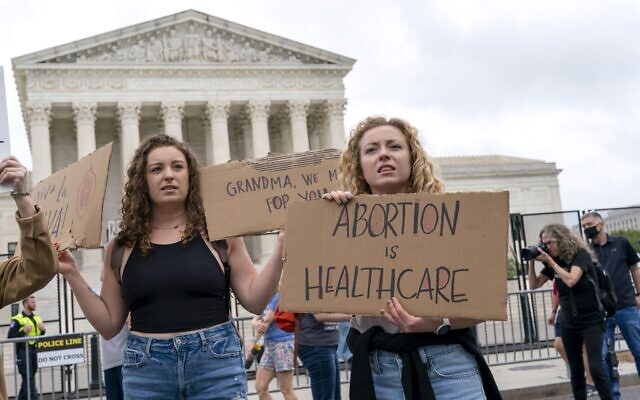 Abortion rights demonstrators rally, Saturday, May 14, 2022, outside the Supreme Court in Washington, during protests across the country. (AP Photo/Jacquelyn Martin)	WASHINGTON (AP) — The Supreme Court has ended constitutional protections for abortion that had been in place nearly 50 years in a decision by its conservative majority to overturn Roe v. Wade. Friday’s outcome is expected to lead to abortion bans in roughly half the states.	The decision, unthinkable just a few years ago, was the culmination of decades of efforts by abortion opponents, made possible by an emboldened right side of the court that has been fortified by three appointees of former President Donald Trump.	The ruling came more than a month after the stunning leak of a draft opinion by Justice Samuel Alito indicating the court was prepared to take this momentous step.	It puts the court at odds with a majority of Americans who favored preserving Roe, according to opinion polls.Alito, in the final opinion issued Friday, wrote that Roe and Planned Parenthood v. Casey, the 1992 decision that reaffirmed the right to abortion, were wrong the day they were decided and must be overturned.   MORE - https://www.timesofisrael.com/in-landmark-reversal-us-supreme-court-overturns-roe-v-wade-okaying-abortion-bans/ UN condemns US abortion decision SCOTUS decision ending nationwide right to an abortion a ‘huge blow’ to human rights, says UN 24 Jun, 2022 19:38 	The US Supreme Court’s ruling reversing 1973’s Roe v Wade decision will not stop women from seeking abortions, a spokesman for UN Secretary-General Antonio Guterres said on Friday following the high court’s decision. Instead, it may put their lives at risk.	“Restricting access to abortion does not prevent people from seeking abortion, it only makes it more deadly,” spokesman Stephane Dujarric told reporters. “Sexual and reproductive health and rights are the foundation of a life of choice, empowerment and equality for the world's women and girls,” he added.	UN human rights chief Michelle Bachelet agreed, calling the court’s decision “a major setback” and “a huge blow to women’s human rights and gender equality.”	The Supreme Court’s decision to reverse the 50-year-old ruling protecting women’s right to abortion nationwide places the decision in the hands of the states instead. While some states prepared for the looming repeal by passing laws protecting abortion rights, others did the opposite, adopting “trigger laws” meant to formalize a ban or other restrictions on the procedure in case Roe was rolled back.	The UN Population Fund states that 45% of all abortions worldwide are unsafe. The agency also says that nearly half of all pregnancies worldwide are unplanned, with over 60% of those ending in abortion. https://www.rt.com/news/557775-un-condemns-abortion-decision-scotus/ [Just one more reason the US needs to get out of the UN and throw them out of the country. People can still get abortions they just have to travel to a place that provides them and it may be some distance. Carlson had a great program Friday PM really exposing the flimsy basis for the Roe case and the fact that the Court had no constitutional basis for the decision in the first place. The practice of medicine and the decisions involved are an individual state issue not a federal one. The idea that the fed can impose their will concerning individual health issues is not within the purview of the constitution. The idea that the fed can authorize the murder of infants is obscene. A fetus is a living being. RDBIn major ruling, US Supreme Court says Americans have right to carry guns in publicLandmark 6-3 decision against New York law has far-reaching implications for states and cities across US confronting a surge in gun violenceBy Chris Lefkow Today, 3:40 am 
	AFP — The US Supreme Court ruled Thursday that Americans have a fundamental right to carry a handgun in public, a landmark decision with far-reaching implications for states and cities across the country confronting a surge in gun violence.
	The 6-3 decision strikes down a more than century-old New York law that required a person to prove they had a legitimate self-defense need to receive a permit to carry a concealed handgun outside the home.
	Five other states, including California, and Washington, DC have similar laws and the ruling will curb their ability to restrict people from carrying guns in public.
	Democratic US President Joe Biden denounced the decision, saying it “contradicts both common sense and the Constitution, and should deeply trouble us all.”
	“We must do more as a society — not less — to protect our fellow Americans,” Biden said. “I call on Americans across the country to make their voices heard on gun safety.” MORE -  https://www.timesofisrael.com/in-major-ruling-us-supreme-court-says-americans-have-right-to-carry-guns-in-public/ Official says Mossad foiled 3 Iranian plots to attack Israelis in TurkeyIsraeli security source briefing reporters notes situation stabilizing in Turkey but predicts travel warning will remain in place for now as Iranian agents remain at largeBy TOI staff Today, 8:41 pm 
	The Mossad spy agency managed to thwart three Iranian attacks targeting Israeli civilians in Turkey in recent days, a senior security official briefing Hebrew media said Friday, after Iran dismissed Jerusalem’s warnings of a Tehran-directed plot as malarkey.
	The account came a day after Turkish media reported that 10 people had been arrested as part of an Iranian plot targeting Israelis in Turkey, including a former diplomat.
	Jerusalem earlier this month imposed a travel warning against its citizens flying to Turkey after receiving significant intelligence that Iran was seeking to carry out attacks against Israeli tourists in the country to avenge a series of killings and strikes on Iranian military and nuclear targets that have been attributed to the Jewish state.
	The security official said Mossad intelligence had led Turkish authorities to 10 members of an Iranian cell who were allegedly planning to kidnap and murder a former Israeli ambassador to Turkey and his wife. The 10 were arrested Thursday, the official said.
	Israel’s Mossad spy agency chartered private aircraft to immediately bring the pair and others in Istanbul despite the travel warning back to the country, Hebrew reports said. The name of the diplomat has not yet been released.
	According to the official, the Mossad managed to thwart two other plots against Israelis in Istanbul in recent days as well, with the tourists escaping the country at the “last possible second.”
	He said the raids were carried out in coordination with Turkish authorities, thanking them for their efforts in thwarting Iranian attacks to date.
	The reports came hours after Iran’s Foreign Ministry spokesperson Saeed Khatibzadeh said that Israeli claims that Tehran is targeting Israelis are “baseless” and part of a “pre-designed scenario to destroy relations between the two Muslim countries.” https://www.timesofisrael.com/official-says-mossad-foiled-3-iranian-plots-to-attack-israelis-in-turkey/ ‘Where’s the bullet’: Israel rejects UN probe blaming reporter’s death on IDFHours after UN rights office claims Shireen Abu Akleh killed by Israeli security forces, military says it can’t complete investigation without examining bullet, held by PABy Emanuel Fabian Today, 4:10 pm The Israeli military on Friday rejected a United Nations report claiming that its soldiers shot the bullet that killed al Jazeera reporter Shireen Abu Akleh on May 11, saying the investigation was flawed without access to crucial ballistic data.In a statement titled “Where is the bullet,” the Israel Defense Forces again urged the Palestinian Authority to hand over the bullet, as it and government ministers questioned the methodology and fairness of the probe.The Palestinian-American journalist, who was wearing a vest marked “Press” and a helmet, was killed during clashes between IDF troops and Palestinian gunmen while covering an Israeli army operation in Jenin refugee camp in the northern West Bank.Israel initially blamed Palestinian gunmen for the shooting, but later acknowledged that Abu Akleh could also have been killed by Israeli soldiers.“The IDF again urges the Palestinians to hand over the bullet,” the army said Friday, hours after UN Human Rights Office spokeswoman Ravina Shamdasani told reporters that they found “the shots that killed Abu Akleh came from Israeli security forces.” MORE -  https://www.timesofisrael.com/wheres-the-bullet-israel-dismisses-un-probe-blaming-reporters-death-on-idf/ Israeli company to test if fecal bacteria pills boost cancer immunotherapyProspective medication seeks to tweak gut germs in patients who don’t respond well to treatment, utilizing research that suggests microbiome impacts effectiveness By Nathan Jeffay Today, 7:54 pm 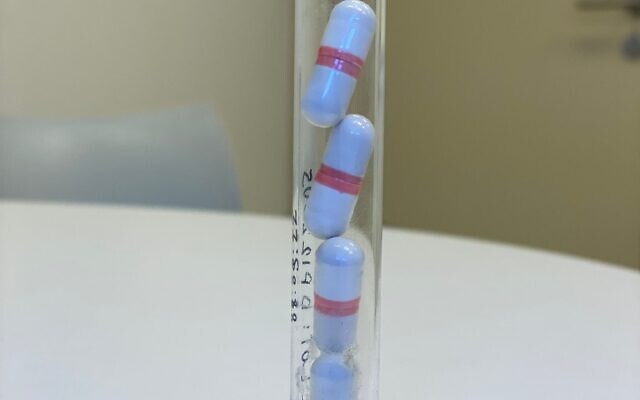 Biomica's pills, which are starting clinical trial in Israel (courtesy of Biomica) 	Twelve Israeli cancer patients will start taking pills containing fecal bacteria as part of a clinical trial aimed at seeing if the novel therapy will boost the effectiveness of immunotherapy.	Scientists from the Rehovot-based pharmaceutical company Biomica studied data on the bacterial balance in feces of a large number of cancer patients.	They concluded that certain bacteria are lacking in the guts of many of those who show a poor response to immunotherapy, and developed pills that contain the bacteria in question.	Biomica’s pills contain the same bacteria that were shown to be lacking in the feces studies — but grown in a lab environment.	The pills showed positive results in both animal testing and a pre-clinical trial with humans, and in the coming days will start a formal Phase I clinical trial at Rambam Health Care Campus in Haifa.	“In a sense we were assembling an A-Team of bacteria, and we’re optimistic about its potential,” Dr. Elran Haber, CEO of Biomica, told The Times of Israel.	The trial, which will test only the safety of the therapy, will focus on melanoma, kidney cancer and non-small cell lung cancers.	“We believe that by adding bacteria to the microbiome which boosts the immune system, we will enable doctors to use immunotherapy more effectively,” Haber said.  MORE - https://www.timesofisrael.com/israeli-company-to-test-if-fecal-bacteria-pills-boost-cancer-immunotherapy/ Which European countries are best for Jews? A new study offers unexpected answersA study of 12 major EU Jewish population centers shows that despite official government policies and antisemitism statistics, life on the ground paints a different pictureBy Cnaan Liphshiz Today, 7:46 pm 	BUDAPEST, Hungary (JTA) — Antisemitic sentiment is especially prevalent in Italy and Hungary, according to multiple surveys. But a first-of-its-kind index combining different measures of Jewish experience found that they are also the best countries in Europe for Jews to live in.	The index, unveiled Monday, is based on a study that combines polling data and policy information to create a single quality-of-life metric for Jews in the 12 European Union countries with sizable Jewish communities, according to Daniel Staetsky, a statistician with the London-based Institute for Jewish Policy Research who wrote the report for the European Jewish Association in Brussels.	“The goal with this report is to take the excellent data we already have about how Jews feel, about how prevalent antisemitism is, and combine it with government policy measurables,” Staetsky said during a conference held by the European Jewish Association in Budapest.He said the results may challenge preconceptions about which EU countries are most hospitable to Jews. For example, 	Germany scored high when it came to government policies relating to Jews. But Jews there report a weak sense of security, leading to an overall middling score.	The index is primarily a tool “to demand concrete action from European leaders,” said Rabbi Menachem Margolin, head of the European Jewish Association. “We welcome statements against antisemitism by European leaders. But more than statements is needed.”	The European Jewish Association will make individual recommendations to each country surveyed, Margolin added at the press event. It was part of a two-day event sponsored by multiple Jewish organizations, including the Consistoire in France, the Jewish Agency for Israel and the Israeli government, about how European Jewish communities can aid the one in Ukraine.	Titled “Europe and Jews, a country index of respect and tolerance towards Jews,” the study gives Belgium, Poland and France the lowest scores with 60, 66, and 68 points out of 100, respectively. The three top countries have 79, 76 and 75 points, followed by Britain and Austria (75), the Netherlands, Sweden, Germany and Spain (74, 73, 72, 70.)	To come up with the ranking, Staetsky gave each surveyed country grades on multiple subjects, including the Jewish sense of security, public attitudes to Jews and the number of Jews who said they’d experienced antisemitism. The grades were based on major opinion polls in recent years, including those conducted by the Action and Protection League, a group that monitors hate crimes against Jews in several European countries, and the European Union’s Fundamental Rights Agency. MORE - https://www.timesofisrael.com/which-european-countries-are-best-for-jews-a-new-study-offers-unexpected-answers/ Israel boosting work permits quote won't significantly improve Gaza economyPalestinian experts say media coverage of Israeli easing of restrictions on Gaza has been 'greatly exaggerated,' claiming current policies are not enough to make a major contribution to Strip’s ailing economyThe Media Line, Ynet | Published: 06.24.22, 14:02 	Israeli authorities on Wednesday finally okayed to increase the number of work permits for Palestinians from the Gaza Strip after a security delay. 	Now, an additional 2,000 workers will be able to enter Israel for employment. The decision was made following an assessment of the security situation, according to COGAT - the Defense Ministry body responsible for civil affairs in the Palestinian territories.Palestinian workers waiting to enter Israel as the Erez border crossing  (Photo: AFP)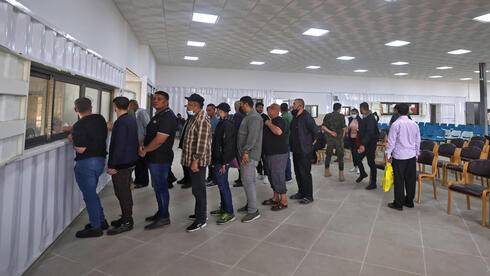 	“All the latest civil measures regarding the Gaza Strip are dependent on the continued maintenance of stable security over time, and their expansion will be considered in light of the situation as evaluated,” COGAT said in a statement.	The ministry has signed off on the tentative plan to raise the number of Gaza permits last week, but after militants fired a rocket toward Ashkelon shortly after 3am on Saturday, Defense Minister Benny Gantz ordered the increase frozen.	The rocket, the first from Gaza since April, was intercepted by the Iron Dome aerial defense system. Israeli military aircraft struck a number of Hamas targets in the Strip in response.	Following the May 2021 war between Israel and Palestinian militants in Gaza, it was agreed, under the auspices of multiple mediators, that 30,000 Gazan workers would be allowed to work in Israel, but "the process of issuing entry permits by Israeli authorities is progressing very slowly, contrary to what was agreed upon,” said Sami al-Amasi, head of the Palestine General Federation of Trade Unions in Gaza, before Saturday’s events.	Amasi said media coverage of Israeli easements toward Gaza, most notably the latest planned increase in the number of work permits, “greatly exaggerates” what is actually happening on the ground.	“The highest number of permits obtained by workers to date is 12,000, but the actual number of those who left for Israel, including ‘merchants,’ is far less than that as many permits are being suspended on a daily basis,” he said. MORE - https://www.ynetnews.com/magazine/article/bkuqaptfq How Palestinian issue helped end Israel's 'government of change'Bennett during his tenure as a premier focused on areas of consensus among his coalition partners, and sought to avoid divisive topics, primarily Israel's occupation of West Bank - which ultimately brought down unlikely political partnership AFP , Ynet | Published: 06.24.22, 08:56 	Israel's unlikely coalition government, the first ever backed by an Arab party, was forged a year ago to oust right-wing premier Benjamin Netanyahu, but ultimately collapsed over the Palestinian conflict.	As a result, Israel looks headed for new elections - the fifth in three and a half years - and the threat of widening fissures between the groups that made up the eight-party "change" alliance.	Netanyahu, some observers predict, will battle for a comeback in part by exploiting divisions between the right-wing Jewish and Arab-Israeli groups that had managed to cooperate for 12 months.	During that time, Prime Minister Naftali Bennett held together the disparate coalition of hawks, centrists, doves and Arab Islamists, united chiefly in their desire to oust Netanyahu after 12 straight years in power.	Bennett - who is now due to hand over the top post to Foreign Minister Yair Lapid - focused on areas of consensus and sought to avoid the most divisive topics, especially around Israel's occupation of the West Bank.	But it was that flashpoint issue that eventually ended the unlikely coalition which, already weakened by defections, faced a revolt by left-wing and Arab lawmakers.	The bone of contention was a previously obscure law that allows Jewish settlers in the West Bank to live under Israeli jurisdiction while many Palestinians live under the rules of military occupation.	Arab coalition MKs, from the left-wing Meretz and the Islamist Ra'am party, refused to re-certify the law, which gives settlers equivalent legal standing to people who live inside Israel's internationally recognized borders.	Bennett - a religious nationalist who once led a settler lobby - said allowing the measure to lapse by a June 30 deadline would spell security risks and "constitutional chaos".	He instead chose to end the government, thereby delaying a final vote on the issue until after another election.	Political analyst Dahlia Scheindlin said the coalition's collapse proved, once again, that "no government can afford to put aside the Israeli-Palestinian conflict".  MORE - https://www.ynetnews.com/magazine/article/sk4qqqzc5 Ukraine replenishes combat losses with convicts and women – RT source Draft notices are said to being handed to people in the streets, eateries, and beaches amid conflict with Russia 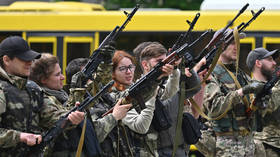 Fighters of the territorial defence unit a training exercise outside Kiev. © AFP / their Sergei Supinsky 24 Jun, 2022 17:02 	A large-scale hunt for conscripts is underway across Ukraine amid the military conflict with Russia, a source within Kiev’s military has told RT Russian. Ukraine is reportedly unscrupulous about those being recruited and the means of delivering draft notices to them.	The military recruiters are now allowed to hand out draft notices to people not only at their place of residence, but also in the streets, restaurants, entertainment facilities and anywhere else.
	“Ukraine needs fresh manpower,” an employee of an active recruiting station in Kiev, who chose to remain anonymous, told RT. Draft notices are “being given in public places – everyone knows that. It happens at malls, recreation areas, gas stations – it doesn’t matter where. The goal is to recruit as many people as possible for the military reserve,” he said.
	A man from the south-eastern Zaporozhye Region recalled how he and his friend were stopped at a checkpoint and told to present their military IDs, which they didn’t have. The duo was only released by the troops by promising they would go to the recruitment stations right away and obtain the necessary papers.
	“Now we are hiding in a small village. We mainly stay indoors. There’s no talk of going to the city,” he revealed. The man he knew could face criminal charges over this behavior, but he said that it was still better than going to the front.
	All males, aged between 18 and 60, have been told to stay in the country and fight after Russia launched its military operation in Ukraine in late February.
	In the Black Sea port of Odessa, the locals, who are dodging service, have set up a special channel on Telegram to share real-time data on the areas where the draft notices are being handed out in the city.
	The health condition of the recruits apparently also doesn’t bother Kiev authorities too much. The medical examination includes “only four doctors: A surgeon, a neurologist, a psychiatrist, and an ophthalmologist. No in-depth checks are being carried out. Doctors only ask questions, that's all,” one draftee told RT.
	The recruits are being given the most basic training, if any, and mainly assigned to territorial defense formations intended to carry out guard duties in the home front. But there have been more and reports in recent weeks of such units being sent to Donbass to face the advancing Russian forces.
	According to the law, which has been put forward by Ukrainian President Volodymyr Zelensky, Ukrainian women who hold certain jobs should now also obtain military registration, and are faced with a fine if they fail to do so. Getting a new job has also been made impossible for them without the relevant papers from the recruitment station.
	Those women can only be assigned civilian roles in the Defense Ministry, but in some parts of Ukraine, volunteer female units are being formed with the aim of actually going to the front. The mayor of the western city of Ivano-Frankivsk announced in April that the local all-women battalion would “fight alongside men.”
	Inmates of Ukrainian prisons have also been used as a source of manpower by Kiev authorities. In late May, the country’s justice minister announced that 363 convicts were released so they could join the military. Prisoners went through thorough screenings to ensure they posed no danger, he insisted.
	Such a massive draft campaign is due to heavy losses suffered by the Ukrainian army, military expert Colonel Viktor Baranets told RT.	“There are not enough contract soldiers and officers. The personnel shortage in the Ukrainian army is increasing because during the special operation a large number of seasoned Nazis were put out of action. And those reservists, who are now sent into battle aren’t fit for the task. But, more importantly, there are staff shortages not only in the military, but also in territorial defense. That’s why even women are being called up too,” Baranets explained.	Earlier this month, Zelensky’s top aide Mikhail Podolyak revealed that the Ukrainian military was losing up to 100 to 200 troops daily in the battle for the Donbass. Defense Minister Alexey Reznikov refused to give an exact number of Kiev troops killed in the fighting, but said he hoped the figure was below 100,000. https://www.rt.com/russia/557750-ukraine-draft-convicts-women/ [This is interesting. For months we have been told how bad Russia was doing in this war and what a strong and mighty defense Ukraine has. It seems like so often we have been fed a contrived narrative. – rdb]Biden considering offshore drilling ban as energy prices explode for consumersCritic accuses him of being 'out of touch' with nation's needsBy WND News Services Published June 24, 2022 at 11:30am 	The Biden administration is mulling the prospect of banning new American offshore oil and natural gas drilling projects as fuel prices continue to spike, The New York Times reported Thursday.	The Interior Department’s Bureau of Ocean Energy Management, working closely with the White House to shape policy, will release its drafted five-year plan for new oil and gas drilling leases in federal waters to Congress by June 30, according to The New York Times, citing people familiar with the matter. The administration is likely to stop new offshore drilling projects in the Atlantic and the Pacific, and is considering whether to end leasing in the Arctic and Gulf of Mexico.	Gas prices have soared over the past several months, causing the president to be heavily criticized for his energy policy. In response to this crisis, Biden recently called for Congress to suspend the federal gas tax for 3 months and urged oil companies to increase their production of fuel.	The decision to potentially limit offshore drilling comes at a time in which climate activists continue to pressure the Biden Administration into embracing more environmentally friendly energy solutions.	On June 6, Biden took further action to commit to a ‘clean energy future’ in order to tackle climate change and ‘lower energy costs’ through the use of the Defense Production Act. Biden previously used the act to accelerate the domestic production of solar panels to further his green energy policies.	Jeffrey Eshelman, Chief Operating Officer of the Independent Petroleum Association of America, told The Daily Caller News Foundation that a ban would only further restrict the supply of fuel, driving up prices and hurting Americans nationwide as roughly “20 percent of the nation’s natural gas and oil production comes from America’s offshore boundaries.” Eshelman pushed back on Biden’s call for more oil drilling and refining as a ban on offshore drilling would reflect his “true policies and progressive Green agenda.”	Eshelman further said that it is an understatement to say that the Biden administration is “out-of-touch with the nation’s pressing issues.” TheDCNF reached out to the Department of the Interior for comment, and a spokeswoman for the Interior replied that “the proposed plan hasn’t been published yet.”	The White House and the Bureau of Ocean Energy Management did not immediately respond to TheDCNF’s request for comment.  Mr https://www.wnd.com/2022/06/biden-considering-offshore-drilling-ban-energy-prices-explode-consumers/ [Washington is inhabited by ignorant evil trolls. – rdb]Twitter hires ‘alarming number’ of ex-spies – investigation FBI is named as an important forge of personnel for Twitter, MintPress News is claiming 24 Jun, 2022 17:41 	Twitter is hiring “an alarming number” of ex-FBI agents and other former “feds and spies,” news outlet MintPress News is reporting, after conducting an analysis of employment and recruitment websites.	According to the research, in recent years the company employed “dozens of individuals from the national security state to work in the fields of security, trust, safety and content.”	“Chief amongst these is the Federal Bureau of Investigation. The FBI is generally known as a domestic security and intelligence force. However, it has recently expanded its remit into cyberspace,” MintPress wrote.	It provides several examples of such appointments. FBI veteran Karen Walsh who, according to her Twitter profile, served as a special agent for 21 years, has become a director of corporate resilience at the Silicon Valley-based company. Mark Jaroszewski, Twitter director of corporate security and risk, joined the Twitter team after 20+ years at the FBI.  MORE - https://www.rt.com/news/557770-twitter-hires-spies-number/ Commentary:Is Senator John Cornyn on Drugs?
Kurt Schlichter  Posted: Jun 24, 2022 12:01 AM
	We need to know if Senator John Cornyn (R-WaPo) is high. Has he been doing bong hits, blasting rails, chasing the dragon, and/or dropping acid? Is he hopped up on goofballs?
	I hope so, because that is the least-worst explanation for the clusterfark he just presided over this week in DC. After all, you can get off drugs, but the alternate explanations are permanent.
	Here we stand on the verge of a huge red tsunami in November, and even once-thought impossible seats in places like Colorado and Washington state may be within reach because of the incredible incompetence of Grandpa Badfinger.  Everything is set for a massive repudiation of the left by an activated and angry GOP base – supplemented with independents who have had enough of this progressive bullSchiff – and John Cornyn and decides that what the Republican voters want is…
	{drum roll}
	Gun control!
	Ta-da!
	The Democrats are hemorrhaging and J-Corn decides to stop the bleeding? It’s like Bruce Willis reaching down and grabbing Hans Gruber’s hand so he doesn’t fall off of Nakatomi Plaza.
	Dude, let them go splat!
	Oh, and if that’s not enough, then there are reports that Cornyn, peacocking across the Senate floor as he enjoys his first and last moment in the national limelight, then tells a Dem colleague “Next, we’ll do immigration!”
	I think what he and his 13 pals are doing is the base.
	Yeah, fellow Republicans, let’s get out there and pass the agenda we’ve all been demanding – gun grabbing and amnesty!
	So, I think maybe he is sniffing glue. Or, rather, I wish he were. Why else would this Republican senator collaborate with Chuck Schumer to make all the lib fantasies come true and give them a big win while they are on the eve of destruction?
	Maybe he is just stupid? It’s not like there are no stupid senators. Mazie Hirono is famously dense. Edward Markey is practically a clinical moron. And former senator from MBNA Joe Biden is… well, Joe Biden.
	Now, I know you are thinking “How could a former Texas Supreme Court justice be a half-wit.” We all know that no judge has ever been a dummy.
	AAAAARRRGGHHHHHH.
	Sorry, I am back. I had to rush out for an emergency consult with my ophthalmologist because my eyes literally just rolled 360 degrees. 
	Anyway, foolishness is a possible explanation. But there are others. 
	Perhaps he is a traitor. 
	Perhaps he’s not just a RINO but an active and willing undercover agent of the Democrat Party. Nah, I don’t think so. To believe that John Cornyn believes in Democrat policies presumes that he believes in anything at all other than the power and the glory of John Cornyn.
	And maybe that’s it. Cornyn famously wants to replace Mitch McConnell as Senate (well, we once assumed) Majority Leader when the Murder Turtle finally withdraws into his shell for good. This was his chance to get out of Cocaine Mitch’s shadow and do something all by himself. And what better than one of those bipartisan scams that the rubes back in the sticks love so much? Why, cue the favorable Washington Post write-up on how he had the courage to screw over the people who sent him to the Swamp!
	He’s a statesman, damn it. And he single handedly brought us a great wonderful terrific deal in which we got nothing, but the Dems did not get everything they wanted.
	Some deal. And some ego.
	That’s what this is – an ego trip by a guy who had long been playing second fiddle to the Master of the Senate. Mitch gave the Fredo Corleone of the Senate something to do beside pick people up from the airport and … this is the result. Sure, there is a bunch of mental health stuff and some other things that are not insane in it, but why not pass those without a green light for every lib judge in America to strip cons of their rights based on the whining of libs. Is he really telling us that the justice system is going to protect our rights? After we’ve all seen a dual track justice system take root over the last decade? We conservatives understand that we are on the wrong side of the tracks.
	So, with this great compromise, what did we get?
	We got rolled and we got nothing in return.
	Not national concealed carry reciprocity.
	Not suppressor deregulation.
	Not even a law stopping Grandpa Badfinger from preventing the Lake City ammo plant from selling 5.56mm rounds.
	Hell, we didn’t even get a National Shotgun Day.
	Nothing.
	Sure, Mitch is standing by him, but what else is he going to do. ‘Fess up that he screwed up? He gave the keys to the Buick to Junior and the kid promptly wrapped it around a telephone pole. McConnell, no matter what you think of him, is a genius, but even geniuses mess up. There’s no way he’s going to draw attention to his mistake in investing reasonability in the guy who came back thrilled to have spent all his coins on magic beans.
	But the media loves him, at least until he stops being useful.
	I give it a week.
	But if this guy is serious about trying to stretch his streak with “immigration reform,” Mitch McConnell better step in and regulate. If you think the uproar over the red flag nonsense was bad, watch the red wave collapse if the GOP squish caucus tries to conspire with the Democrats to push their new, improved, renamed amnesty scam on us. Then, if you think the GOP will retake the Senate in November, you really are on drugs. https://townhall.com/columnists/kurtschlichter/2022/06/24/is-senator-john-cornyn-on-drugs-n2609184If January 6th Had Been a Real “Insurrection”By Lex Greene|June 24th, 2022
	…Not a single anti-American socialist democrat would remain in DC power today. Half of the republicans who are actually democrats in RNC disguise, would be gone as well.
	If this many Americans had gone to Washington DC to “overthrow the government” in any armed “insurrection,” there are not enough cops or combat ready troops to have stopped it. This many Americans can do anything they want, anytime they want, and frankly, by any means they want.
	This alone proves that the events of January 6th, 2021, had nothing to do with any “insurrection” or attempt to “overthrow” the government. It also proves how just such a show of unified indignation, scares the living hell out of every evildoer in DC. They NEVER want to see anything like this ever again.
	AND…they sure aim to disarm every decent, honest, productive, law-abiding American Citizen, before such a gathering happens again!
	Still, socialist democrats are wasting more taxpayer money with yet another wild witch hunt, with a blatant clear intent to simply make it difficult for Trump to ever seek office again, or for the people of the USA to ever execute their Right and Duty to remove from power, a government which is destructive of freedom, liberty, sovereignty, and security.
	Since June 16, 2015, when Trump rode down the escalator to announce his political bid for the Oval Office, far left democrat lunatics have tried everything under the sun to destroy Trump, his family, his businesses, and his future. Repeated attempts all failed miserably, time and again. Every effort was instead, proven to be a pure political witch hunt based on false accusations, backed by fake evidence, solicited, and paid for by the Hillary Clinton Campaign and the Democrat Party.
	Yet here we are again! Because it’s entirely impossible to sell January 6th events as any “insurrection” with a serious face, or even a “riot” by BLM and ANTIFA standards, congressional democrats have stopped using the term “insurrection” in their latest fake investigation, hoping many Americans will at least accept the equally false term, “riot.”
	Meanwhile, countless political prisoners from that day remain in Biden’s gulag and more people are headed there, for allegedly “trespassing” on public property. Of course, it’s not possible to trespass on public property, because public property is owned by, well, the public. A property owner cannot trespass on their own property. They have a right to be there!
	Most recently, the Biden regime arrested Dr. Simone Gold, leader of the Frontline Doctors group that has been spreading the TRUTH about COVID19 with thousands of other honest doctors, nurses and scientists.
	UNDERSTAND: There is no proof at all that a single life has been saved by any of the COVID19 “vaccines.” No one can “prove” why someone didn’t die. However, there is a mountain of growing evidence that thousands or maybe millions of lives have been lost or ruined as a direct result of the so-called “vaccines.” The new “Sudden Adult Death Syndrome” is the new label for vaccine related deaths.
	Dr. Simone Gold and thousands of other reliable medical professionals from all over the globe have been proven right. Gold was simply speaking truth at the Trump Rally on January 6th. Christopher Cooper, U.S. district judge for the District of Columbia, sentenced Gold on Thursday to a 60-day prison term followed by 12 months of supervised release and ordered her to pay a $9,500 fine. Cooper was appointed to the bench by Barack Hussein Obama and is merely a rubber stamp for Obama’s political prisoners.
	Likewise, evidence has shown that “mass-shootings” only happen in “gun-free zones,” where the criminal shooter is the only person armed. It’s therefore counterintuitive to suggest that disarming all legal lawful citizens can solve the problem.
	As I finish this piece for release, the US Supreme Court just issued a ruling against New York’s effort to continue disarming their lawful citizens.
	“In this case, petitioners and respondents agree that ordinary, law-abiding citizens have a similar right to carry handguns publicly for their self-defense. We too agree, and now hold, consistent with Heller and McDonald, that the Second and Fourteenth Amendments protect an individual’s right to carry a handgun for self-defense outside the home,” Justice Clarence Thomas wrote in the Court’s opinion. “Because the State of New York issues public-carry licenses only when an applicant demonstrates a special need for self-defense, we conclude that the State’s licensing regime violates the Constitution.” (SOURCE)
	Now, in the case of the picture above from January 6, 2021… this picture is worth at least a billion words! Imagine if all of those people had been a part of any “armed insurrection” or even a BLM-ANTIFA riot… No one could have stopped them from doing anything they wanted to do that day, especially since House Speaker Pelosi had declined any special security measures offered by President Trump for that day.
	No, there was no insurrection and no riot in DC on January 6, 2021. But these facts have had no impact at all on yet another expensive DNC circus stunt intended to mislead millions of Americans into voting themselves and everyone else back into bondage, under the false propaganda aimed at destroying Trump and every Trump supporter.
	The picture tells all that needs to be told on the matter. This many armed angry Americans could have overthrown the DC criminal cabal that day if that’s what they had set out to accomplish. No one could have stopped it.
	So, what are WE going to do about the continued open fraudulent assault on innocent freedom and liberty loving Americans, playing out on pretty much every news network, all of whom know the truth? Without the frauds in Congress and their lying minions in the news media, none of this could be happening. Without severe consequences for their actions, this is the new norm in the USA, an entire federal government and news media weaponized against every American citizen who dare to disagree.
	Are YOU willing to accept these unconstitutional new norms for yourself, your loved ones, and all future generations? If you’re not, then it’s time to stand together against blatant unconstitutional tyranny from the halls of our own illegitimate government. According to our Charters of Freedom, such a government has no lawful right to exist… https://newswithviews.com/if-january-6th-had-been-a-real-insurrection/ARUTZ SHEVABiden ambassador pick for Brazil blasted for 'Jewish lobby' rant Elizabeth Frawley Bagley gave 1998 interview in which she used antisemitic tropes to describe influence of "the Jewish factor" in politics. Israel National News 24.06.22 22:13	President Joe Biden’s nominee to be the U.S. ambassador to Brazil gave a lengthy interview two decades ago in which she used antisemitic tropes, referring to the financial power of the “Jewish lobby” and “major money” and claiming that the Jewish community has undue influence over the Democratic Party due to “the Jewish factor, it’s money.”	“‘The Jewish factor, it's money,’ ‘influence of the Jewish lobby ... major money involved,’ ‘the Democrats go with the Jewish constituency on Israel and say stupid things.’ Meet Joe Biden's nominee to serve as US ambassador to Brazil – Elizabeth Frawley Bagley,” tweeted the StopAntisemitism watchdog organization.	“Bagley [was] scheduled to have her nomination advanced to the full Senate by the Senate Foreign Relations Committee [on Thursday],” StopAntisemitism added. “We are horrified such a blatant antisemite would ever qualify to hold such a prestigious role and hope her nomination is halted.”
	The nomination of Bagley, described as a veteran diplomat and Democratic Party insider, has provoked outrage from Jewish advocacy organizations and from Democratic and Republican lawmakers on the committee for her past statements, the Washington Free Beacon reported.
	The 1998 interview was conducted by the Association for Diplomatic Studies and Training for an oral history project. During the interview, according to the Free Beacon, Bagley spoke about "the influence of the Jewish lobby because there is major money involved” and also alleged that "the Democrats always tend to go with the Jewish constituency on Israel and say stupid things, like moving the capital to Jerusalem always comes up."
	"Jewish Democrats were going to give their money to Clinton anyway and Jews are mostly Democrats on social issues,” she said.
	She later claimed to the interviewer that pro-Israel support is because of "the Jewish factor, it’s money.”
	Senate sources involved in the confirmation of Bagley told the news outlet that her statements should disqualify her from being an ambassador, and that members of both parties on the committee are privately troubled by her remarks.
	Bagley was asked about the statements during a May 18 confirmation hearing with the Senate Foreign Relations Committee. https://www.israelnationalnews.com/news/355510 El Al's sudden departure from Toronto stuns Canadian Jewish community El Al’s surprising move to no longer offer flights out of Toronto starting this fall ends a nearly five decade presence in Canada. Dan Verbin, Canada 24.06.22 21:05	El Al’s sudden move to no longer offer flights out of Toronto beginning in October has caught the Canadian Jewish community by complete surprise.	El Al will stop direct flights from Toronto to Israel after the end of the High Holy Days on October 27, 2022. The move will mean the end of El Al’s nearly five decade presence in Canada. Flights from Montreal were previously stopped in the early 2000s.	According to the Canadian Jewish News, pre-pandemic, Canada was an important hug for travelling to Israel, with 100,000 Canadians making the trip. The goal was to increase that number by 10 percent in 2023, but El Al leaving the country will have a significant impact on travel numbers, Gal Hana, the Israeli consul of tourism for Canada, told the news outlet.	Hana explained that Canada is a huge market for Israel tourism, with Canadians visiting more frequently, often staying longer, and on average spending more than other tourists.	The company’s announcement that it was leaving Canada stunned many members of the Jewish community, including Toronto financial advisor Asaf Halperin, who started a petition to keep El Al in Canada.	The change.org petition has so far received 3,588 signatures.	The petition called El Al’s decision “the most disappointing news.”  MORE - https://www.israelnationalnews.com/news/355509 Christian Birthright to bring hundreds of students to Israel this summer Hundreds of Evangelical Christian college students set to visit Israel this summer, as part of 'Passages' program. 24.06.22 10:41Israel is seeing a resurgence of tour groups now that Covid-19 restrictions have been lifted, including hundreds of young evangelical students visiting Israel with Passages.	The popular tour brings Christian college and graduate students from across the United States to Israel to connect with their ancient biblical roots and the get to know the modern state. Since 2016, thousands of students have participated in the highly subsidized trip, which has been called the “Christian Birthright.”
	Between the months of May and August, Passages will bring 17 buses with a total of 620 participants from 23 diverse universities, student groups and fraternities.
	Among them are University of Alabama, Samford University, University of Wisconsin-Madison, Harvard Business School, Rice University and Duke University, as well as a groups from Southern Baptist Theological Seminary, Gordon Conwell Theological Seminary, and Moody Theological Seminary.
		This will be the first trip to Israel for many students and leaders, particularly in the African American Leadership group, who represent the diverse denominations of the Black Church and are traveling with Passages in partnership with the Philos Project. 
		“We are thrilled to be able to resume our trips to the Holy Land,” said Scott Phillips, CEO of Passages. “Our young people – the next generation of Christian leaders – come to be inspired, to connect with the biblical roots of their faith, and to get to know the people, places, and the land of Israel. 
	In addition, I hope the relationships that are formed in each group will lead to great programming and meaningful opportunities for our young Christian leaders when they return home. The trip is truly a life-changing experience.“ https://www.israelnationalnews.com/news/355483 Iran descends into outright piracy and confrontation with the West The indications are mounting that Iran is adopting an even more hardline stance, and that it is moving towards war. Op-ed Dr. Ioannis E. Kotoulas 24.06.22 17:40Iran's supreme religious leader, Ayatollah Khamenei News photo: www.sajed.irIran's defiance of the norms of international law and its subversion of the West continues with no relenting in its intensity and scope. Now, Iran once again sparks tension in the Persian Gulf by embarking on state-sponsored piracy, while its enrichment of uranium has reached the dangerous weapons-level grade.On May 27, the notorious Islamic Revolutionary Guard Corps, in cooperation with the Iranian Navy, launched a helicopter raid to seize two Greek oil tankers in the Persian Gulf. The "Prudent Warrior" and "Delta Poseidon" were sailing in international waters, 22 nautical miles off the coast of Iran. The Greek Foreign Ministry condemned Iran's actions as "tantamount to acts of piracy."This incident happened just days after Athens announced that it would abide by U.S. sanctions on Russia by handing over a reported 700,000 barrels of Iranian crude oil from the Russian-flagged tanker "Lana." The ship is owned by Russia's Promsvyazbank, a bank critical to Russia's defense sector. The U.S. Treasury designated the bank on Feb. 22 – just two days before the Russian invasion of Ukraine – "for operating or having operated in the defense and related materiel and financial services sectors of the Russian Federation economy."The "Lana" created a two-for-one sanctions case as a Russian-flagged ship was carrying Iranian oil. The U.S. confiscated the Iranian oil from the ship. The Russian tanker remains anchored off Karystos, in the central part of the Aegean Sea.The two Greek ships and their crews are still in Iranian custody. For Iranian propaganda, this act of piracy is legitimate retribution for the Lana incident.Nour News, a website close to Iran's Supreme National Security Council and the de facto information branch of the Islamic Revolutionary Guard Corps, announced that Iran would take "punitive action" after the two tankers were seized. Nour News justified the action as "a legal and proportionate response to the Greek government's action against Iran's interests." It also accused Greece and the United States of "economic terrorism" against Iran.On June 4, during a ceremony marking the death anniversary of his predecessor and late founder of the Islamic Republic Ayatollah Ruhollah Khomeini, Iran's Supreme Leader Ayatollah Ali Khamenei acknowledged that Iran took the two Greek oil tankers. "They stole our oil on Greek shores," Khamenei said in his 80-minute speech. "Then, our self-sacrificing and valiant soldiers made up for it and confiscated the enemy's ship carrying oil. Then, the enemy accused Iran of theft via his comprehensive propaganda and media empire."Khomeini defended the hijacking of the Greek tankers as an act of reprisal. "Who is a thief?" he asked. "You stole our oil and we took it back from you! Taking back stolen property is not theft! It is you who are thieves! The Americans order the Greek government and they obey by stealing our oil."The Quds Force is an IRGC military intelligence division. The United States has designated the Quds Force as a terrorist group "for providing material support to the Taliban and other terrorist organizations."This act of piracy is but another incident in a pattern of illegal acts by Iranian authorities undermining international movement in the seas. In 2019, Iranian forces assumed a series of limpet mine attacks in the Persian Gulf that left many tankers damaged. In July 2021, an Israeli-linked oil tanker was attacked by a military Iranian drone in an incident that left two European crew members dead. Just a week later, Iranian paramilitary forces also briefly seized a Panama-flagged asphalt tanker off the United Arab Emirates and continued their provocative actions seizing a Vietnamese tanker last November.Iran continues nuclear weapons programThe piracy campaign and other violent provocations should be considered as the United States and others continue negotiations aimed at restoring the 2015 nuclear deal.The deal, officially known as the Joint Comprehensive Plan of Action (JCPOA), limited Iran's uranium enrichment and other work that could allow it to manufacture nuclear weapons. The United States withdrew from the JCPOA in 2018 and reimposed several unilateral sanctions on Iran.Iran announced in 2019 that it had started to increase uranium enrichment beyond the 3.67 percent limit agreed upon in the JCPOA. It declared that it has the capability to enrich uranium to 20 percent. Indeed, the Iranian Parliament approved a law in late 2020 mandating the enrichment of uranium to 20 percent. Ever since, Iran has been steadily enriching more and more uranium, reaching the weapons-grade level.According to a June 16 New York Timesreport, Iran is constructing an extended new network of underground tunnels at its Natanz nuclear site, its primary enrichment facility. This underground network appears to be intended to provide safe facilities for an enrichment facility, providing relative immunity to cyberattacks and bombing. "Although Iran has no obligation to provide outsourced information, it has notified the IAEA [International Atomic Energy Agency] since the start of construction work to relocate the Karaj TESA plant around the Natanz site," Behrouz Kamalvandi, the spokesman of Atomic Energy Organization of Iran, told Nour News. He went on to attack Israel once again: "Considering the full transparency of our country's actions, there is no doubt that the atmosphere created by the media affiliated with the Zionist current will not lead to ambiguity and political abuses."In another Nour News article, Iranian sources admit that the nuclear program is in full development: "Today, even Iran's enemies acknowledge the fact that, despite the imposition of oppressive sanctions, Iran's peaceful nuclear program is advancing at a remarkable pace, and sanctions have failed to have the slightest mitigating effect on the peaceful programs that Westerners mistakenly express concern about it."The IAEA which – despite repeated warnings by Israel and the United States – was disregarding Iran's unilateral actions, now seems aware of the realities on the ground. The IAEA cannot confirm the correctness and completeness of Iran's declarations under its Comprehensive Safeguards Agreement, Director General Rafael Grossi told the IAEA's Board of Governors on June 6. According to Grossi, Iran has "not provided explanations that are technically credible in relation to the Agency's findings at three undeclared locations in Iran." Iran has also not informed the IAEA "of the current location, or locations, of the nuclear material and/or of the equipment contaminated with nuclear material, that was moved from Turquzabad in 2018."Such a statement reveals the failure of the IAEA's bureaucratic approach over the years.Earlier this month, Tehran announced the removal of 27 tamper-proof surveillance cameras at nuclear sites previously installed by experts and functioning as IAEA's monitoring system. This action severely impairs the IAEA'S ability to observe and evaluate the Iranian nuclear program. As a response, the Biden administration announced new sanctions against Iran's petrochemical industry June 16 with the aim of compelling Iran to comply with the JCPOA.Still, despite all these brazen violations of any security guarantees on its nuclear program and congressional opposition, the Biden administration continues to declare its commitment to the general framework of the JCPOA negotiations. Now, a bipartisan majority in Congress wants a renegotiation of the original deal.On Sunday, Deputy Assistant Secretary of State Bill Russo told the Saudi newspaper Asharq Al-Awsat that it was still possible to return to some form of an agreement. "We believe that the nuclear deal is possible, but it depends on Iran," Russo said.The indications that Iran is adopting an even more hardline stance are mounting. On June 18, the former editor of hardline daily Kayhan, Mehdi Nasiri, wrote that Iran is moving toward a war: "Evidence including the suspension of nuclear negotiations in Vienna and the escalation of tensions between Tehran and the IAEA might indicate that the Islamic Republic is interested in war and such a war is likely to start."As Joe Biden prepares to make his first Middle East visit as president, it would be wise to bear in mind the repeated violations of agreements and the Iranian regime's aggression. Iran continues to support terrorist groups including Hizbollah in Lebanon and Hamas in the Gaza Strip. Iran's cyberwar capabilities have been considerably upgraded with Russian help, enabling it to perform repeated attacks against U.S. and other Western targets.Despite all the sanctions imposed by the United States, Iran is moving ever closer to obtaining nuclear weapons. Reports indicate that Iran simply doesn't want a deal. The question for the United States, therefore, is what happens next? The status quo means Iran produces nuclear weapons. Failure to find new ways to dissuade the regime costs the U.S. its credibility vis-à-vis its rivals, imperils its allies in the Middle East, and encourages further disruptive actions by Iran.Ioannis E. Kotoulas (Ph.D. in History, Ph.D. in Geopolitics) is Adjunct Lecturer in Geopolitics at the University of Athens, Greece. https://www.israelnationalnews.com/news/355505 "Since independence in the fourteenth century, the Swiss have been required to keep and bear arms, and since 1515, have had a policy of armed neutrality. Its form of government is similar to the one set up by our Founders -- a weak central government exercising few, defined powers having to do mostly with external affairs and limited authority over internal matters at the canton (state) and local levels."
-- Benedict D. LaRosa   historian, authorPleaseRememberThese Folks In Prayer-Check oftenThey Change!Pray that the world would WAKE UP! Time for a worldwide repentance!	ALL US soldiers fighting for our freedom around the world 	Pray for those in our 	government to repent of their wicked corrupt ways.Pray for CF – fell off ladder and bad fracture leg.Pray for EL – Had stoke  – Now having coronary angiogramPray for KH – diagnosed with Multiple Myeloma Pray for BB – Severe West Nile Fever –still not mobile- improving!Pray for RBH – cancer recurrencePray for Ella – Child with serious problemsPray that The Holy One will lead you in Your preparations for handling the world problems.  – 	Have YOU made any preparations?Tucker Carlson: Why are they so angry?https://www.youtube.com/watch?v=KGxp64MeQ6AHe is telling you America’s future if we don’t stop the DC criminals.THE SHORASHIM BIBLICAL GIFT CATALOG 005http://mad.ly/7f9f64?pact=20013931524&fe=1Support Shorashim!To be removed from this News list, Please click here and put "Unsubscribe" in the subject line.  "There is an opinion that parties in free countries are useful checks upon the administration of the government, and serve to keep alive the spirit of liberty. This, within certain limits, is probably true; and in governments of a monarchical cast patriotism may look with indulgence, if not with favour, upon the spirit of party: but, in those of the popular character, in governments purely elective, it is a spirit not to be encouraged. From their natural tendency it is certain there will always be enough of that spirit for every salutary purpose. And there being constant danger of excess, the effort ought to be, by force of public opinion, to mitigate and assuage it. A fire not to be quenched, it demands a uniform vigilance to prevent its bursting into a flame, lest, instead of warming, it should consume."
-- George Washington
(1732-1799) Founding Father, 1st US President, 'Father of the Country'PleaseRememberThese Folks In Prayer-Check oftenThey Change!Pray that the world would WAKE UP! Time for a worldwide repentance!	ALL US soldiers fighting for our freedom around the world 	Pray for those in our 	government to repent of their wicked corrupt ways.Pray for CF – fell off ladder and bad fracture leg.Pray for EL – Had stoke  – Now having coronary angiogramPray for KH – diagnosed with Multiple Myeloma Pray for BB – Severe West Nile Fever –still not mobile- improving!Pray for RBH – cancer recurrencePray for Ella – Child with serious problemsPray that The Holy One will lead you in Your preparations for handling the world problems.  – 	Have YOU made any preparations?THE SHORASHIM BIBLICAL GIFT CATALOG 005http://mad.ly/7f9f64?pact=20013931524&fe=1Support Shorashim!To be removed from this News list, Please click here and put "Unsubscribe" in the subject line."Should, hereafter, those incited by the lust of power and prompted by the supineness or venality of their constituents, overleap the known barriers of this Constitution and violate the unalienable rights of humanity: it will only serve to show, that no compact among men (however provident in its construction and sacred in its ratification) can be pronounced everlasting and inviolable, and if I may so express myself, that no Wall of words, that no mound of parchment can be so formed as to stand against the sweeping torrent of boundless ambition on the side, aided by the sapping current of corrupted morals on the other."
-- George Washington (1732-1799) Founding Father, 1st US President, 'Father of the Country'PleaseRememberThese Folks In Prayer-Check oftenThey Change!Pray that the world would WAKE UP! Time for a worldwide repentance!	ALL US soldiers fighting for our freedom around the world 	Pray for those in our 	government to repent of their wicked corrupt ways.Pray for CF – fell off ladder and bad fracture leg.Pray for EL – Had stoke  – Now having coronary angiogramPray for KH – diagnosed with Multiple Myeloma Pray for BB – Severe West Nile Fever –still not mobile- improving!Pray for RBH – cancer recurrencePray for Ella – Child with serious problemsPray that The Holy One will lead you in Your preparations for handling the world problems.  – 	Have YOU made any preparations?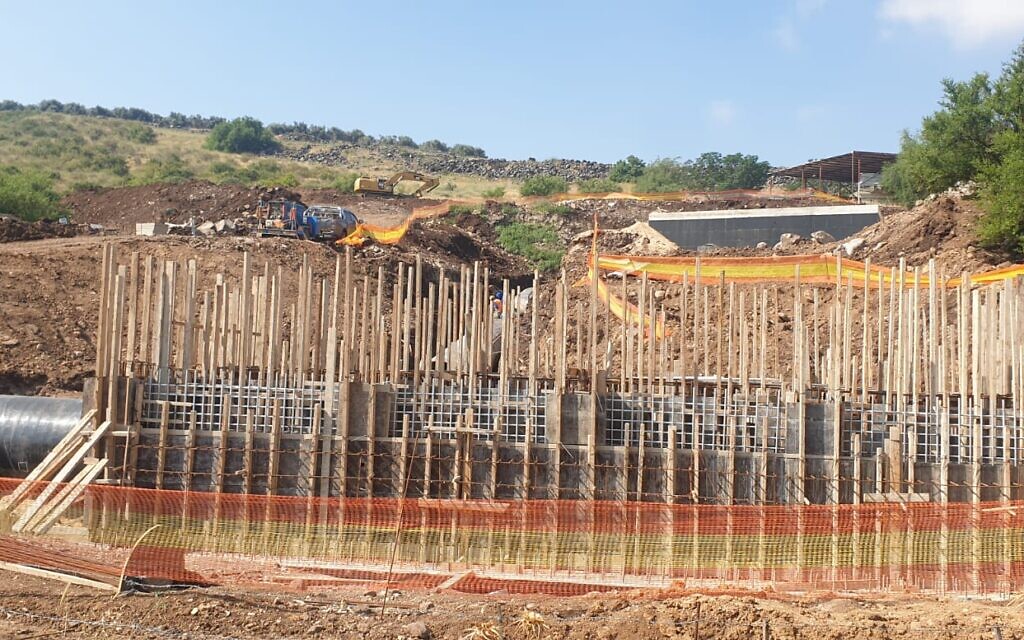 Work goes on to lay a pipe that will channel desalinated water to the Sea of Galilee, June 3, 2021 (Firas Talhami, Water Authority)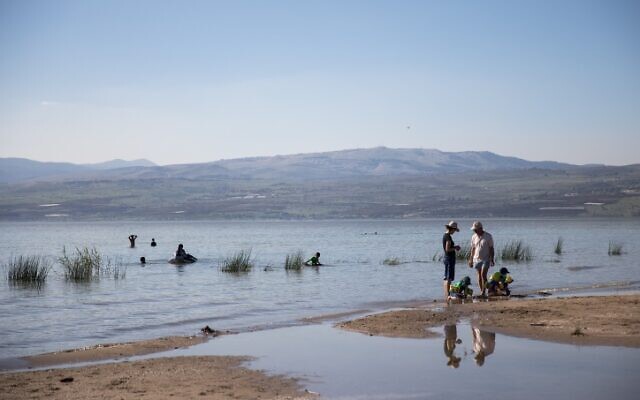 Israelis enjoy the beaches of a shrunken Sea of Galilee, in northern Israel, during the Jewish holiday of Passover, on April 1, 2018. (Hadas Parush/Flash90)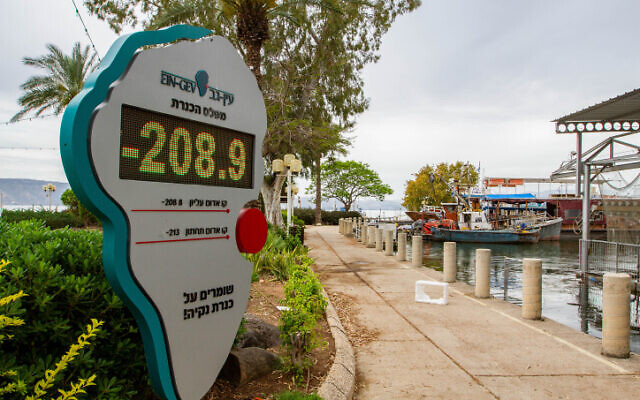 A sign in Tiberias showing the Sea of Galilee’s level, at 208.9 meters below sea level, on May 9, 2020. The lake is considered low if the level drops below 208.8 meters. (Flash90)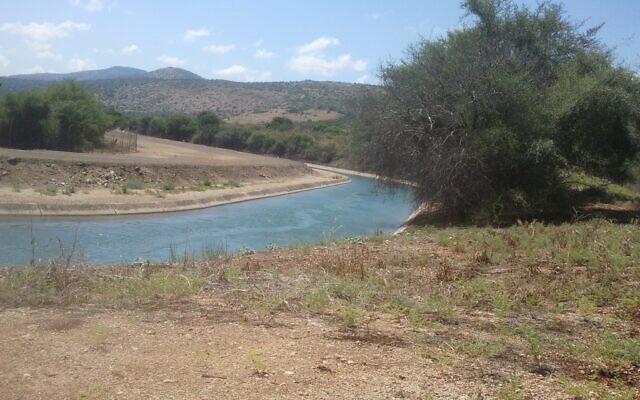 A section of the national water carrier, built in the 1960s, near Kadarim in the Upper Galilee. (Hanay, CC BY-SA 3.0, Wikimedia Commons)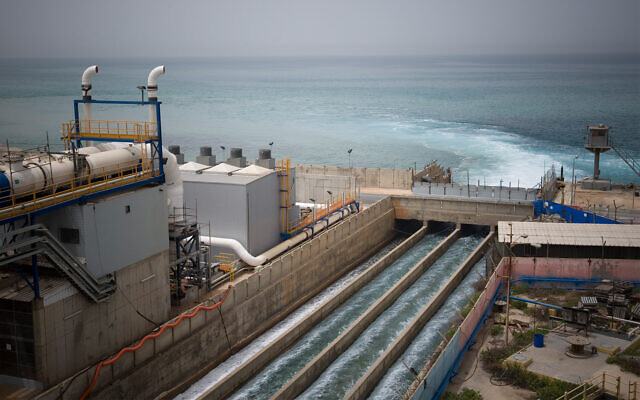 Illustrative: A desalination plant in Hadera, May 16, 2010. (AP Photo/Ariel Schalit)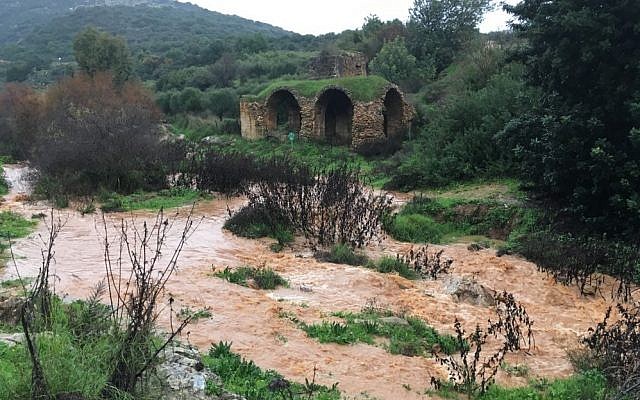 The Zalmon Stream in northern Israel swells with rain on January 9, 2018. (Nadav Bartan/Nature and Parks Authority)THE SHORASHIM BIBLICAL GIFT CATALOG 005http://mad.ly/7f9f64?pact=20013931524&fe=1Support Shorashim!To be removed from this News list, Please click here and put "Unsubscribe" in the subject line."The foundation of our Empire was not laid in the gloomy age of Ignorance and Superstition,
but at an Epoch when the rights of mankind were better understood and more clearly defined,than at any former period."
-- George Washington (1732-1799) Founding Father, 1st US President, 'Father of the Country'PleaseRememberThese Folks In Prayer-Check oftenThey Change!Pray that the world would WAKE UP! Time for a worldwide repentance!	ALL US soldiers fighting for our freedom around the world 	Pray for those in our 	government to repent of their wicked corrupt ways.Pray for CF – fell off ladder and bad fracture leg.Pray for EL – Had stoke  – Now having coronary angiogramPray for KH – diagnosed with Multiple Myeloma Pray for BB – Severe West Nile Fever –still not mobile- improving!Pray for RBH – cancer recurrencePray for Ella – Child with serious problemsPray that The Holy One will lead you in Your preparations for handling the world problems.  – 	Have YOU made any preparations?THE SHORASHIM BIBLICAL GIFT CATALOG 005http://mad.ly/7f9f64?pact=20013931524&fe=1Support Shorashim!To be removed from this News list, Please click here and put "Unsubscribe" in the subject line."The claim and exercise of a Constitutional right cannot be converted into a 
crime."
-- Miller v. U.S. Source: 230 F 2d 486, 489.PleaseRememberThese Folks In Prayer-Check oftenThey Change!Pray that the world would WAKE UP! Time for a worldwide repentance!	ALL US soldiers fighting for our freedom around the world 	Pray for those in our 	government to repent of their wicked corrupt ways.Pray for CF – fell off ladder and bad fracture leg.Pray for EL – Had stoke  – Now having coronary angiogramPray for KH – diagnosed with Multiple Myeloma Pray for BB – Severe West Nile Fever –still not mobile- improving!Pray for RBH – cancer recurrencePray for Ella – Child with serious problemsPray that The Holy One will lead you in Your preparations for handling the world problems.  – 	Have YOU made any preparations?THE SHORASHIM BIBLICAL GIFT CATALOG 005http://mad.ly/7f9f64?pact=20013931524&fe=1Support Shorashim!To be removed from this News list, Please click here and put "Unsubscribe" in the subject line."[A] public policy of simply discouraging people from owning or using firearms is not, in and of itself, a constitutionally permissible objective, any more than discouraging people from religious observance would be permissible to some oh-so-progressive government that considered religion as hopelessly declassé as progressives nowadays consider the right to keep and bear arms .... And any statute or regulation that burdens the right to keep and bear arms on the ground that guns are a public health hazard should enjoy the same frosty reception in court that would be given a statute or regulation that burdened the free exercise of religion as a mental hazard."
-- Daniel D. Polsby (1945-) Dean of the Law School and Professor of Law at George Mason UniversityPleaseRememberThese Folks In Prayer-Check oftenThey Change!Pray that the world would WAKE UP! Time for a worldwide repentance!	ALL US soldiers fighting for our freedom around the world 	Pray for those in our 	government to repent of their wicked corrupt ways.Pray for CF – fell off ladder and bad fracture leg.Pray for EL – Had stoke  – Now having coronary angiogramPray for KH – diagnosed with Multiple Myeloma Pray for BB – Severe West Nile Fever –still not mobile- improving!Pray for RBH – cancer recurrencePray for Ella – Child with serious problemsPray that The Holy One will lead you in Your preparations for handling the world problems.  – 	Have YOU made any preparations?THE SHORASHIM BIBLICAL GIFT CATALOG 005http://mad.ly/7f9f64?pact=20013931524&fe=1Support Shorashim!"Search the Constitution and you will find no power granted to the legislative branch to make laws governing agriculture, housing, medicine, energy, private ownership or weapons, and a great deal more."
-- John F. McManus Source: Ignoring the Obvious, THE NEW AMERICAN p. 44, April 1, 1996PleaseRememberThese Folks In Prayer-Check oftenThey Change!Pray that the world would WAKE UP! Time for a worldwide repentance!	ALL US soldiers fighting for our freedom around the world 	Pray for those in our 	government to repent of their wicked corrupt ways.Pray for CF – fell off ladder and bad fracture leg.Pray for EL – Had stoke  – Now having coronary angiogramPray for KH – diagnosed with Multiple Myeloma Pray for BB – Severe West Nile Fever –still not mobile- improving!Pray for RBH – cancer recurrencePray for Ella – Child with serious problemsPray that The Holy One will lead you in Your preparations for handling the world problems.  – 	Have YOU made any preparations?THE SHORASHIM BIBLICAL GIFT CATALOG 005http://mad.ly/7f9f64?pact=20013931524&fe=1Support Shorashim!To be removed from this News list, Please click here and put "Unsubscribe" in the subject line.